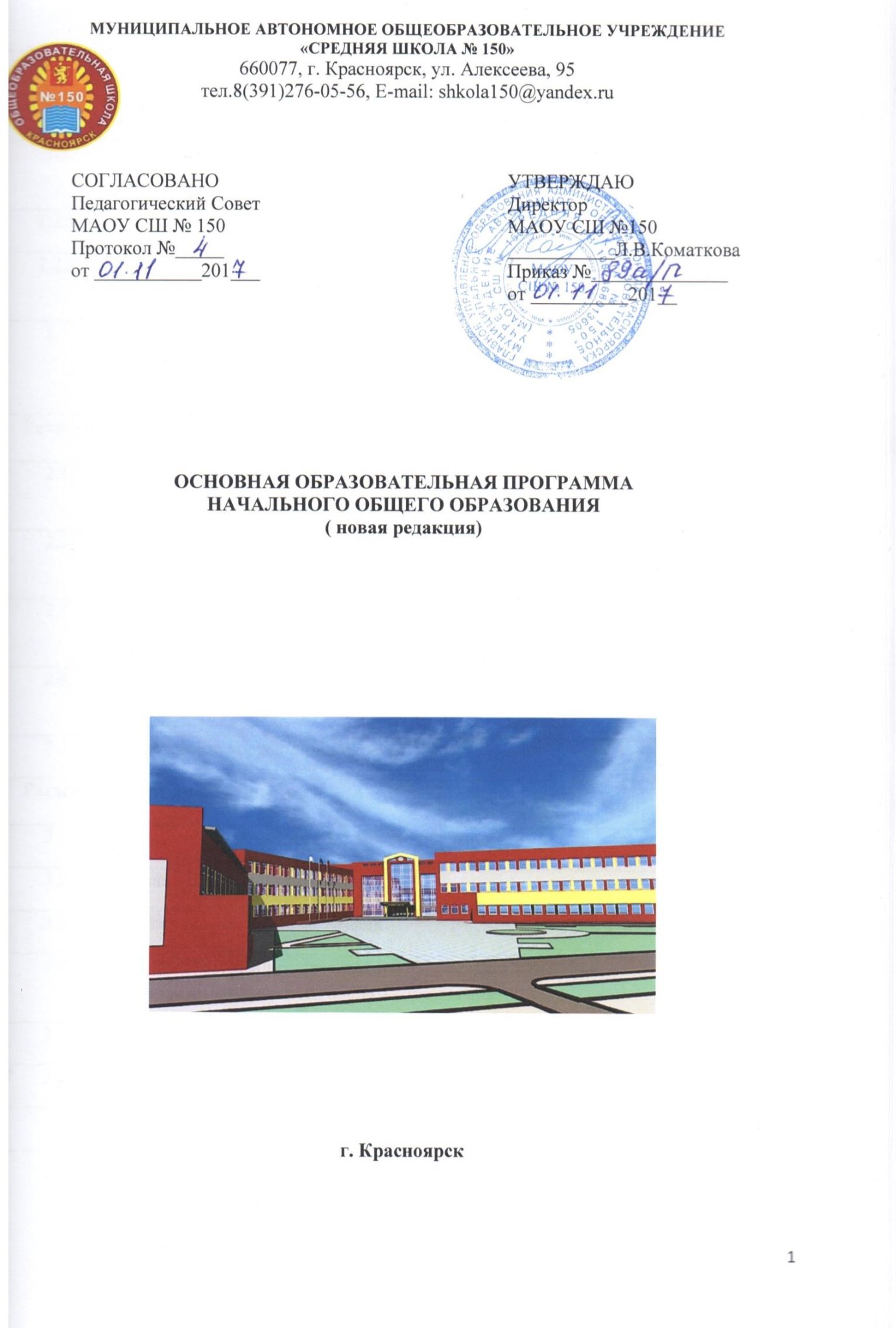 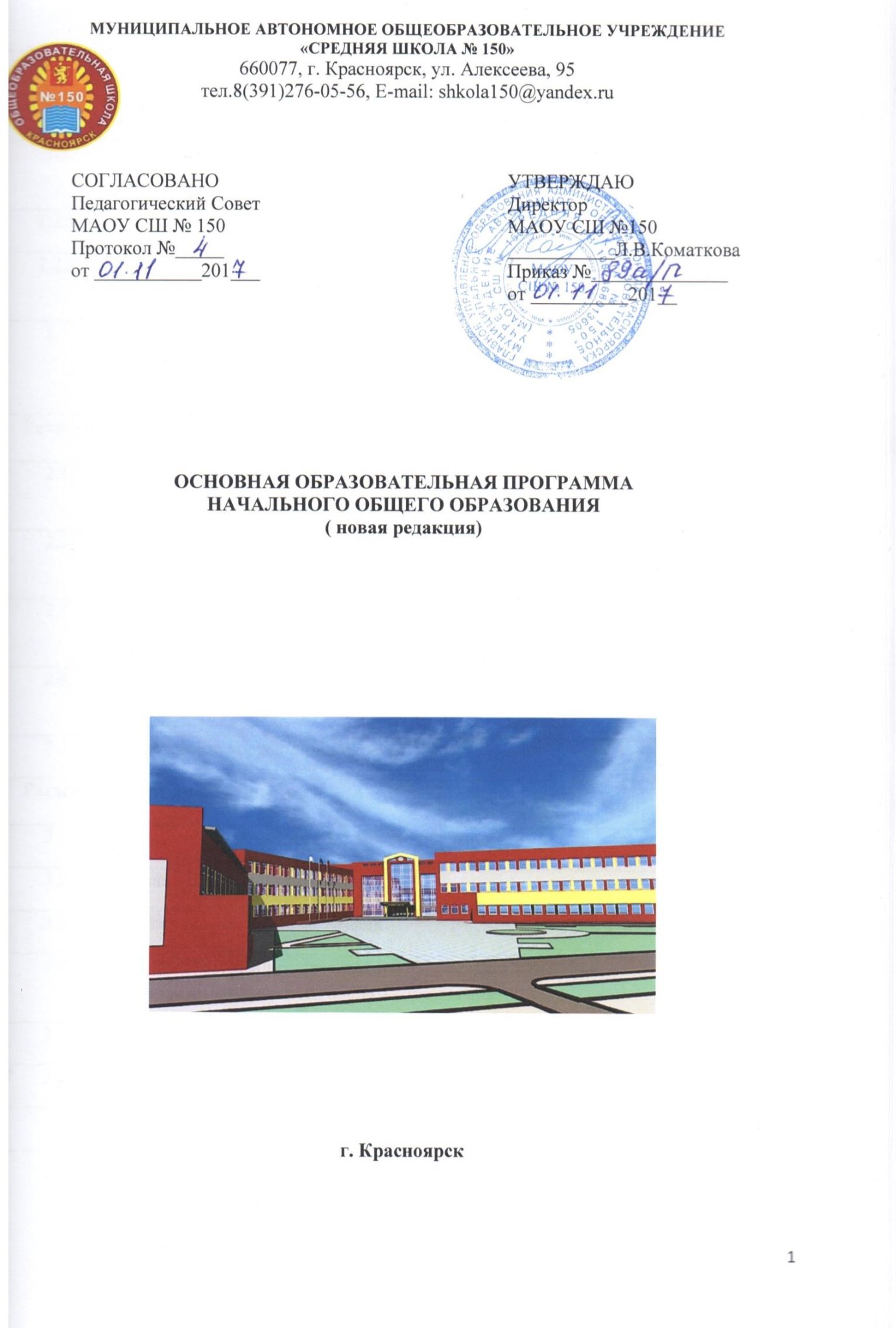 СОДЕРЖАНИЕ Раздел 1 	Целевой 	стр. 	1.1. 	Пояснительная записка 	3 1.2. 	Планируемые результаты освоения обучающимися основной 	9 образовательной программы начального общего образования 	1.2.1. 	Чтение. Работа с текстом (метапредметные результаты) 	13 	1.2.2. 	Формирование ИКТ-компетентности обучающихся 	20 (метапредметные результаты) 1.3. 	Система оценки достижения планируемых результатов 	31 освоения основной образовательной программы начального общего образования Раздел 2 	Содержательный  	 2.1. 	Программа формирования у обучающихся универсальных 	37 учебных действий 2.2. 	Программы отдельных учебных предметов, курсов и курсов 	56 внеурочной деятельности 2.3. 	Программа духовно-нравственного развития и воспитания 	79 обучающихся при получении начального общего образования 2.4. 	Программа формирования экологической культуры, 	102 здорового и безопасного образа жизни 	2.5. 	Программа коррекционной работы 	110 Раздел 3 	Организационный 	 	3.1. 	Учебный план начального общего образования 	127 	3.2. 	План внеурочной деятельности 	132 	3.3. 	Календарный учебный график 	137 	3.4. 	Система условий реализации основной образовательной 	138 программы начального общего образования 	3.5. 	Методические материалы (приложение-папка) 	 	3.6. 	Оценочные материалы (приложение-папка) 	 ЦЕЛЕВОЙ РАЗДЕЛ 1.1. ПОЯСНИТЕЛЬНАЯ ЗАПИСКА Данная программа разработана коллективом педагогов, родителей обучающихся начальной ступени образования МАОУ СШ № 150, рассмотрена и согласована с Управляющим советом образовательного учреждения. Основная образовательная программа начального общего образования МАОУ СШ № 150 разработана на основе следующих нормативных документов:  Федерального Закона №273 «Об образовании в Российской Федерации» от 29.12.2012. Приказ Минобрнауки России от 6 октября 2009г. № 373 «Об утверждении и введении в действие федерального государственного образовательного стандарта начального общего образования». 3.Приказ Минобрнауки России от 30.08.13 № 1015 «Порядок организации и осуществления образовательной деятельности по основным общеобразовательным программам-образовательным программам начального общего, основного общего и среднего общего образования». Национальная образовательная инициатива «Наша новая школа». Утверждена Президентом РФ 04.02.2010. Постановление от 29.12.2010 г. № 189 об утверждении САНПИН 2.4.2.2821-10. Письмо Минобрнауки России от 12.05.2011 «Об организации внеурочной деятельности при введении федерального государственного  образовательного стандарта общего образования». Письмо Минобрнауки России от 24.11.2011 № МД-1553/03 «Об оснащении образовательных учреждений учебным и учебно-лабораторным оборудованием». Основная образовательная программа формировалась с учѐтом особенностей уровня начального общего образования как фундамента всего последующего обучения. При составлении программы учитывалось, что начальная школа – особый этап в жизни ребѐнка, связанный: с изменением при поступлении в школу ведущей деятельности ребѐнка – с переходом к учебной деятельности (при сохранении значимости игровой), имеющей общественный характер и являющейся социальной по содержанию; с освоением новой социальной позиции, расширением сферы взаимодействия ребѐнка с окружающим миром, развитием потребностей в общении, познании, социальном признании и самовыражении; с принятием и освоением ребѐнком новой социальной роли ученика, выражающейся в формировании внутренней позиции школьника, определяющей новый образ школьной жизни и перспективы личностного и познавательного развития; с формированием у школьника основ умения учиться и способности к организации своей деятельности: принимать, сохранять цели и следовать им в учебной деятельности; планировать свою деятельность, осуществлять еѐ контроль и оценку; взаимодействовать с учителем и сверстниками в учебном процессе; с изменением при этом самооценки ребѐнка, которая приобретает черты адекватности и рефлексивности; с моральным развитием, которое существенным образом связано с характером сотрудничества взрослых и сверстников, общением и межличностными отношениями дружбы, становлением основ гражданской идентичности и мировоззрения. При составлении программы учитывались также характерные для младшего школьного возраста (от 6,5 до 11 лет): центральные психологические новообразования, формируемые на данной ступени образования: словесно-логическое мышление, произвольная смысловая память, произвольное внимание, письменная речь, анализ, рефлексия содержания, оснований и способов действий, планирование и умение действовать во внутреннем плане, знаковосимволическое мышление, осуществляемое как моделирование существенных связей и отношений объектов; развитие целенаправленной и мотивированной активности обучающегося, направленной на овладение учебной деятельностью, основой которой выступает формирование устойчивой системы учебно-познавательных и социальных мотивов и личностного смысла учения.  Цели и задачи реализации ООП НОО Главной отличительной чертой современного мира являются высокие темпы обновления научных знаний, технологий и технических систем, применяемых не только на производстве, но и в быту, сфере досуга человека. Поэтому впервые в истории образования необходимо учить личность, начиная с уровня начального общего образования, постоянно самостоятельно обновлять те знания и навыки, которые обеспечивают еѐ успешную учебную и внеучебную деятельность, формировать готовность осваивать требований основного и полного среднего образования, совершать в будущем обоснованный выбор своего жизненного пути и соответствующей способностям, общественным потребностям профессии. Школа становится учреждением, формирующим с первого класса навыки самообразования и самовоспитания. Необходимость разработки образовательной программы начальной школы связана с внедрением федеральных государственных образовательных стандартов второго поколения, призванных обеспечивать развитие системы образования в условиях изменяющихся запросов личности и семьи, ожиданий общества и требований государства в сфере образования. Следствием быстрого обновления знаний становится требование непрерывного образования на основе умения учиться. В современном обществе смысл и значение образования меняются. Теперь это не просто усвоение знаний, а импульс к развитию способностей и ценностных установок личности учащегося. Сегодня происходит изменение парадигмы образования — от парадигмы знаний, умений и навыков к парадигме развития личности учащегося. Главной целью образования становится не передача знаний и социального опыта, а развитие личности ученика. Начальное образование выступает важнейшим средством самореализации и самоутверждения ребѐнка как субъекта, уже способного определить цель, смысл и ценность требований современной культуры к учебной, семейно-бытовой, досуговой деятельности человека. Формируемые на данном уровне навыки обеспечивают не только дальнейшее развитие ребѐнка, но и активное восприятие, и осмысление текущей повседневной жизни, получение радости от умелого проявления жизненных сил, приобретаемых в процессе взросления знаний и умений. Актуальность предлагаемой программы заключается в том, что умение учиться, составляющее основу личностного развития учащегося, означает умение учиться познавать и преобразовывать мир, ставить проблемы, искать и находить новые решения; учиться сотрудничать с другими людьми на основе уважения и равноправия. Общая характеристика ООП НОО Образовательная программа начальной школы направлена на удовлетворение потребностей: обучающихся 	– 	в 	программах 	обучения, 	стимулирующих 	развитие познавательных и творческих возможностей личности; общества и государства – в реализации программ развития личности, направленных на формирование способностей к продуктивной творческой деятельности в сфере науки, культуры, общественных отношений, которые обеспечат в будущем становление интеллектуальной элиты; города Красноярска – в сохранении и развитии традиций города. Образовательная программа начального общего образования МАОУ СШ №150 г. Красноярска создана с учѐтом особенностей и традиций учреждения, предоставляющих  возможности учащимся в раскрытии интеллектуальных и творческих возможностей личности. Специфика контингента обучающихся определяется тем, что МАОУ СШ №150 – школа для всех, где обучаются дети, проживающие в промышленном Советском районе, в строящемся, развивающемся микрорайоне «Взлетка». Школа начала свою работу в 2008 году и реализует образовательные программы «Перспектива», «Школа 2100»; «Школа России». Выбор определѐн на основе следующих предпосылок. Применение данных УМК направлено на реализацию основной задачи образования – обеспечение достижения школьниками результатов освоения основной образовательной программы начального общего образования. Это достигается через обеспечение единых требований к компонентам УМК (планируемые образовательные результаты, предметное содержание, дидактическое обеспечение и методическое сопровождение), направленных на реализацию Концепции духовно-нравственного развития и воспитания личности гражданина России, достижение личностных, метапредметных и предметных результатов освоения основной образовательной программы, организацию учебной деятельности учащихся на основе системно-деятельностного подхода. Социальный паспорт учащихся начальной школы Количество малообеспеченных семей – 72 (79 уч-ся) Количество многодетных семей – 90 (97 уч-ся) Количество неполных семей – 135 Количество семей, потерявших кормильца – 3 Количество детей, проживающих под опекой - 1 Количество детей–инвалидов - 4 Требования родителей при выборе обучения в МАОУ СШ № 150 г. Красноярска основаны на следующих показателях:  качество образования и воспитания ребенка на всех ступенях обучения;  высокий профессиональный уровень педагогического коллектива; стабильность кадров; благоприятный психологический климат в школе;  • 	занятость детей во внеурочной деятельности;  территориальная близость. При определении стратегических характеристик основной образовательной программы учитывался существующий разброс в темпах и направлениях развития детей, индивидуальные различия в их познавательной деятельности, восприятии, внимании, памяти, мышлении, речи, моторике и т. д., связанные с возрастными, психологическими и физиологическими индивидуальными особенностями детей младшего школьного возраста. По результатам анкетирования родителей обучающихся мы можем сделать вывод, что образовательное учреждение удовлетворяет родительским потребностям в содержании учебной и внеурочной деятельности обучающихся.  При этом успешность и своевременность формирования указанных новообразований познавательной сферы, качеств и свойств личности связывается с активной позицией учителя, а также с адекватностью построения образовательного процесса и выбора условий и методик обучения, учитывающих описанные выше особенности начального общего образования. Целью реализации основной образовательной программы начального общего образования является обеспечение планируемых результатов по достижению выпускником начальной общеобразовательной школы целевых установок, знаний, умений, навыков и компетенций, определяемых личностными, семейными, общественными, государственными потребностями и возможностями ребѐнка младшего школьного возраста, индивидуальными особенностями его развития и состояния здоровья. Задачи реализации ООП НОО: Обеспечить регулирование различных аспектов освоения метапредметных умений, т.е. способов деятельности, применимых в рамках, как образовательного процесса, так и при решении проблем в реальных жизненных ситуациях. Обеспечить воспитание, социально-педагогическую поддержку становления и развития высоконравственного, ответственного, творческого, инициативного, компетентного гражданина России. Сохранить и укрепить физическое и психическое здоровье и безопасность обучающихся, обеспечить их эмоциональное  благополучие. Создать  систему психолого-педагогического сопровождения детей «группы риска» (медицинские, социальные, учебные, поведенческие). Создать педагогические условия, обеспечивающие успешное образование в начальной школе, на следующие уровень образования и во внешкольную практику. К числу планируемых результатов освоения основной образовательной программы отнесены: личностные результаты – готовность и способность обучающихся к саморазвитию, сформированность мотивации к учению и познанию, ценностно-смысловые установки выпускников начальной школы, отражающие их индивидуально-личностные позиции, социальные компетентности, личностные качества; сформированность основ российской, гражданской идентичности; метапредметные результаты – освоенные обучающимися универсальные учебные действия (познавательные, регулятивные и коммуникативные); предметные результаты – освоенный обучающимися в ходе изучения учебных предметов опыт специфической для каждой предметной области деятельности по получению нового знания, его преобразованию и применению, а также система основополагающих элементов научного знания, лежащая в основе современной научной картины мира. В основе реализации основной образовательной программы лежит системнодеятельностный подход, который предполагает: воспитание и развитие качеств личности, отвечающих требованиям информационного общества, инновационной экономики, задачам построения российского гражданского общества на основе принципов толерантности, диалога культур и уважения его многонационального, полилингвального, поликультурного и поликонфессионального состава; переход к стратегии социального проектирования и конструирования на основе разработки содержания и технологий образования, определяющих пути и способы достижения социально желаемого уровня (результата) личностного и познавательного развития обучающихся в конкретном образовательном учреждении, реализующем основную образовательную программу; ориентацию на достижение цели и основного результата образования — развитие личности обучающегося на основе освоения универсальных учебных действий, познания и освоения мира; признание решающей роли содержания образования, способов организации образовательной деятельности и учебного сотрудничества в достижении целей личностного и социального развития обучающихся; учѐт индивидуальных возрастных, психологических и физиологических особенностей обучающихся, роли и значения видов деятельности и форм общения при определении образовательно-воспитательных целей и путей их достижения; обеспечение преемственности дошкольного, начального общего, основного общего, среднего (полного) общего и профессионального образования; разнообразие индивидуальных образовательных траекторий и индивидуального развития каждого обучающегося (включая одарѐнных детей и детей с ограниченными возможностями здоровья), обеспечивающих рост творческого потенциала, познавательных мотивов, обогащение форм учебного сотрудничества и расширение зоны ближайшего развития. Важнейшей частью основной образовательной программы является учебный план образовательного учреждения, который содержит две составляющие: обязательную часть и часть, формируемую участниками образовательных отношений. Внеурочная деятельность организуется в таких формах, как экскурсии, кружки, секции, школьные научные общества, олимпиады, соревнования, поисковые и научные исследования, общественно-полезные практики и т. д. При этом формы, средства и методы обучения, духовно-нравственного развития и воспитания обучающихся, а также система оценок, формы, порядок и периодичность их промежуточной аттестации определяются уставом МАОУ СШ № 150 и соответствуют требованиям Закона Российской Федерации «Об образовании в Российской Федерации», Стандарта и положениям Концепции духовно-нравственного развития и воспитания личности гражданина России. Для развития потенциала обучающихся, прежде всего одарѐнных детей и детей с ограниченными возможностями здоровья, могут разрабатываться с участием самих обучающихся и их родителей (законных представителей) индивидуальные учебные планы, реализация которых должна сопровождаться поддержкой психологом и социальным педагогом образовательного учреждения. Основные принципы и подходы построения программы: основные принципы дидактики; гуманизация и культуросообразность; целостность и вариативность; индивидуализация и дифференциация; преемственность; системность; открытость; творческая активность личности.  Ведущие технологии, используемые в образовательном процессе в начальной школе: Информационно-коммуникационные технологии В учебном процессе используются как проникающие технологии для реализации отдельных дидактических задач, способствуют формированию умений работать с информацией, развитие коммуникативных способности обучающихся, формируют исследовательские умения. Предполагают использование в учебном процессе аудио-, видео - материалов, компьютера для представления образовательных электронных ресурсов. Здоровьесберегающие технологии Здоровьесберегающие технологии рассматриваются  как совокупность принципов, приѐмов, методов педагогической работы, которые дополняют традиционные технологии обучения, воспитания и развития задачами здоровьесбережения. Они способствуют формированию и укреплению здоровья обучающихся, воспитания у них культуры здоровья и безопасного образа жизни. Технология оценивания образовательных достижений (учебных успехов). Технология оценивания образовательных достижений направлена на развитие контрольно-оценочной самостоятельности обучающихся, способствует развитию умения самостоятельно оценивать результат своих действий, контролировать себя, находить и исправлять собственные ошибки; обеспечивает мотивацию на успех. Данная технология направлена, прежде всего, на формирование регулятивных и коммуникативных универсальных учебных действий и способствует личностному развитию обучающихся. 4. Технология личностно-ориентированного обучения Технология личностно-ориентированного обучения позволяет: сохранить и поддержать индивидуальность ребенка; предоставить возможность каждому ребенку работать в присущем ему темпе;  создать условия для обязательной успешной деятельности;  простроить обучение в зоне «ближайшего развития», обеспечить своевременную помощь каждому ребенку при возникновении трудностей обучения;  создать условия для реализации творческих возможностей школьника. Игровые технологии  Игровые технологии создают условия для снижения психоэмоционального напряжения обучающихся, способствуют формированию универсальных учебных действий.  Технологии уровневой дифференциации  Технологии уровневой дифференциации позволяют создать условия для обучения детей с разным уровнем сформированности познавательной сферы, в том числе как для одарѐнных обучающихся, так и обучающихся с особыми образовательными потребностями. Используемые технологии ориентированы на: активизацию учебно-воспитательного процесса; развитие творческого потенциала личности каждого ученика; развитие интеллектуальных умений учащихся, необходимых им не только в учебе, но и в обычной жизни; развитие навыков коллективного взаимодействия; привлечение родителей к участию в учебно-воспитательном процессе; адаптацию ребенка в условиях социума; на решение проблемы социализации ученика в учебном коллективе и в условиях школы как системы. Использование любой технологии проходит преимущественно с использованием активных форм обучения: обучение в сотрудничестве с использованием групповой и парной формы работы.  Ведущими методами обучения являются  частично-поисковый и исследовательский, метод проектов.  В основе реализации основной образовательной программы лежит системнодеятельностный подход, который предполагает: воспитание и развитие качеств личности, отвечающих требованиям информационного общества, инновационной экономики, задачам построения российского гражданского общества на основе принципов толерантности, диалога культур и уважения его многонационального  состава; переход к стратегии социального проектирования и конструирования на основе разработки содержания и технологий образования, определяющих пути и способы достижения социально желаемого уровня (результата) личностного и познавательного развития обучающихся в конкретном образовательном учреждении, реализующем основную образовательную программу; ориентацию на достижение цели и основного результата образования — развитие личности обучающегося на основе освоения универсальных учебных действий, познания и освоения мира; признание решающей роли содержания образования, способов организации образовательной деятельности и учебного сотрудничества в достижении целей личностного и социального развития обучающихся; учѐт индивидуальных возрастных, психологических и физиологических особенностей обучающихся, роли и значения видов деятельности и форм общения при определении образовательно-воспитательных целей и путей их достижения; обеспечение преемственности дошкольного, начального общего, основного общего, среднего (полного) общего и профессионального образования; разнообразие индивидуальных образовательных траекторий и индивидуального развития каждого обучающегося (включая одарѐнных детей и детей с ограниченными возможностями здоровья), обеспечивающих рост творческого потенциала, познавательных мотивов, обогащение форм учебного сотрудничества и расширение зоны ближайшего развития. Деятельностный подход позволяет: варьировать методами и средствами познания; осуществлять не только репродуктивную, воспроизводящую познавательную деятельность, но и продуктивную, созидательную; развивать способность самостоятельно добывать знания; применять приемы познавательной деятельности и способы контроля своих действий; формировать универсальные учебные действия. Общие подходы к организации внеурочной деятельности Внеурочная деятельность МАОУ СШ № 150 организуется по направлениям развития личности: духовно-нравственное, спортивно-оздоровительное, социальное, общеинтеллектуальное, общекультурное Внеурочная деятельность организована на основе оптимизации всех внутренних ресурсов образовательного учреждения, а именно задействованы программы дополнительного образования, предметные кружки, группа продленного дня, классные часы и плановые мероприятия школьной библиотеки, а также ресурс микрорайона Взлетка: библиотеки им. С. Маршака и М. Светлова, спортивный клуб «Орион», тренажерный зал «Инь-Янь», многофункциональный спортивный комплекс «Арена. Север», школа искусств № 8, станция юного техника № 2, семейно-развлекательный центр «Амадей», экологобиологический центр «Фламинго». 1.2. ПЛАНИРУЕМЫЕ РЕЗУЛЬТАТЫ ОСВОЕНИЯ  ООП НОО  Формирование универсальных учебных действий Планируемые результаты освоения основной образовательной программы начального общего образования являются одним из важнейших механизмов реализации требований Стандарта к результатам  обучающихся, освоивших основную образовательную программу. Они представляют собой систему обобщѐнных личностно ориентированных целей образования, допускающих дальнейшее уточнение и конкретизацию, что обеспечивает определение и выявление всех составляющих планируемых результатов, подлежащих формированию и оценке. Планируемые результаты: обеспечивают связь между требованиями Стандарта, образовательным процессом и системой оценки результатов освоения основной образовательной программы начального общего образования, уточняя и конкретизируя общее понимание личностных, метапредметных и предметных результатов для каждой учебной программы с учѐтом ведущих целевых установок их освоения, возрастной специфики обучающихся и требований, предъявляемых системой оценки; являются содержательной и критериальной основой для разработки программ учебных предметов, курсов, учебно-методической литературы, а также для системы оценки качества освоения обучающимися основной образовательной программы начального общего образования. В соответствии с системно-деятельностным подходом, составляющим методологическую основу требований Стандарта, содержание планируемых результатов описывает и характеризует обобщѐнные способы действий с учебным материалом, позволяющие обучающимся успешно решать учебные и учебно-практические задачи, в том числе как задачи, направленные на отработку теоретических моделей и понятий, так и задачи, по возможности максимально приближенные к реальным жизненным ситуациям. Система планируемых результатов даѐт представление о том, какими именно действиями — познавательными, личностными, регулятивными, коммуникативными, преломлѐнными через специфику содержания того или иного предмета, — овладеют обучающиеся в ходе образовательного процесса. При этом в соответствии с требованиями Стандарта в системе планируемых результатов особо выделяется учебный материал, имеющий опорный характер, т. е. служащий основой для последующего обучения. В соответствии с требованиями Стандарта структура планируемых результатов строится с учѐтом необходимости: определения динамики картины развития обучающихся на основе выделения достигнутого уровня развития и ближайшей перспективы — зоны ближайшего развития ребѐнка; определения возможностей овладения учащимися учебными действиями на уровне, соответствующем зоне ближайшего развития, в отношении знаний, расширяющих и углубляющих систему опорных знаний, а также знаний и умений, являющихся подготовительными для данного предмета; выделения основных направлений оценочной деятельности — оценки результатов деятельности систем образования различного уровня, педагогов, обучающихся. С этой целью в структуре планируемых результатов по каждой учебной программе (предметной, междисциплинарной) выделяются следующие уровни описания. Цели-ориентиры, определяющие ведущие целевые установки и основные ожидаемые результаты изучения данной учебной программы. Их включение в структуру планируемых результатов призвано дать ответ на вопрос: «Зачем нужно изучать данный предмет в образовательном учреждении?». Планируемые результаты, описывающие эту группу целей, представлены в первом, общецелевом блоке, предваряющем планируемые результаты по отдельным разделам учебной программы. Этот блок результатов описывает основной, сущностный вклад данной программы в развитие личности обучающихся, в развитие их способностей; отражает такие общие  цели образования, как формирование ценностных и мировоззренческих установок, развитие интереса, формирование определѐнных познавательных потребностей обучающихся. Оценка достижения этих целей ведѐтся в ходе процедур, допускающих предоставление и использование исключительно  неперсонифицированной информации, а полученные результаты характеризуют деятельность системы образования на федеральном и региональном уровнях. Цели, характеризующие систему учебных действий в отношении опорного учебного материала. Планируемые результаты, описывающие эту группу целей, приводятся в блоках «Выпускник научится» к каждому разделу учебной программы. Они ориентируют пользователя в том, какой уровень освоения опорного учебного материала ожидается от выпускников. Критериями отбора данных результатов служат: их значимость для решения основных задач начального образования, необходимость для последующего обучения, а также потенциальная возможность их достижения большинством обучающихся, как минимум, на уровне, характеризующем исполнительскую компетентность обучающихся. Иными словами, в эту группу включается система таких знаний и  учебных действий, которая, во-первых, принципиально необходима для успешного обучения в начальной и основной школе и, вовторых, при наличии специальной целенаправленной работы учителя в принципе может быть освоена подавляющим большинством детей. Достижение планируемых результатов этой группы выносится на итоговую оценку, которая может осуществляться как в ходе освоения данной программы (с помощью накопительной оценки, или портфеля достижений), так и по итогам еѐ освоения (с помощью итоговой работы). Оценка освоения опорного материала на уровне, характеризующем исполнительскую компетентность обучающихся, ведѐтся с помощью заданий базового уровня, а на уровне действий, соответствующих зоне ближайшего развития, — с помощью заданий повышенного уровня. Успешное выполнение обучающимися заданий базового уровня служит единственным основанием для положительного решения вопроса о возможности перехода на следующий уровень обучения. Цели, характеризующие систему учебных действий в отношении знаний, умений, навыков, расширяющих и углубляющих опорную систему или выступающих как пропедевтика для дальнейшего изучения данного предмета. Планируемые результаты, описывающие указанную группу целей, приводятся в блоках «Выпускник получит возможность научиться» к каждому разделу примерной программы учебного предмета и выделяются курсивом. Уровень достижений, соответствующий планируемым результатам этой группы, могут продемонстрировать только отдельные обучающиеся, имеющие более высокий уровень мотивации и способностей. В повседневной практике обучения эта группа целей не отрабатывается со всеми без исключения обучающимися как в силу повышенной сложности учебных действий для обучающихся, так и в силу повышенной сложности учебного материала или его пропедевтического характера на данном уровне обучения. Оценка достижения этих целей ведѐтся преимущественно в ходе процедур, допускающих предоставление и использование исключительно неперсонифицированной информации. Частично задания, ориентированные на оценку достижения этой группы планируемых результатов, могут включаться в материалы итогового контроля. Основные цели такого включения – предоставить возможность обучающимся продемонстрировать овладение более высокими (по сравнению с базовым) уровнями достижений и выявить динамику роста численности группы наиболее подготовленных обучающихся. При этом невыполнение обучающимися заданий, с помощью которых ведѐтся оценка достижения планируемых результатов этой группы, не является препятствием для перехода на следующую ступень обучения. В ряде случаев учѐт достижения планируемых результатов этой группы целесообразно вести в ходе текущего и промежуточного оценивания, а полученные результаты фиксировать посредством накопительной системы оценки (например, в форме портфеля достижений) и учитывать при определении итоговой оценки. Подобная структура представления планируемых результатов подчѐркивает тот факт, что при организации образовательного процесса, направленного на реализацию и достижение планируемых результатов, от учителя требуется  использование таких педагогических технологий, которые основаны на дифференциации требований к подготовке обучающихся. Инновационная изюминка стандарта – это новое понимание результата.  О результатах. Обучение должно обеспечить развитие ребенка. Репродуктивное обучение развивало память, а не системное мышление. Теперь цель образования – развитие всех функций мышления и личностное развитие. Отсюда – система результатов: На уровне начального общего образования устанавливаются планируемые результаты освоения: двух междисциплинарных программ — «Формирование универсальных учебных действий» и «Чтение. Работа с текстом»; программ по всем учебным предметам — «Русский язык», «Литературное чтение», «Иностранный язык», «Математика», «Обществознание и естествознание (Окружающий мир)», «Основы религиозных культур и светской этики», «Музыка», «Изобразительное искусство», «Технология», «Физическая культура». Обобщенный результат освоения обучающимися основной образовательной программы начального общего образования может быть представлен в следующих личностных характеристиках выпускника («портрет выпускника начальной школы»): любознательный, активно и заинтересованно познающий мир; владеющий основами умения учиться, способный к организации собственной деятельности;  любящий свой народ, свой край и свою Родину; уважающий и принимающий ценности семьи и общества; готовый самостоятельно действовать и отвечать за свои поступки перед семьей и обществом;  доброжелательный, умеющий слушать и слышать собеседника, обосновывать  свою позицию, высказывать свое мнение;  выполняющий правила здорового и безопасного для себя и окружающих образа жизни.  1.2.1. «ЧТЕНИЕ. РАБОТА С ТЕКСТОМ» (метапредметные результаты) Пояснительная записка В результате изучения всех без исключения учебных предметов на ступени начального общего образования выпускники приобретут первичные навыки работы с содержащейся в текстах информацией в процессе чтения соответствующих возрасту литературных, учебных, научно-познавательных текстов, инструкций. Выпускники научатся осознанно читать тексты с целью удовлетворения познавательного интереса,  освоения и использования информации. Больше всего ресурса для развития навыков чтения и работы с текстом имеют  учебные предметы «литературное чтение» и «русский язык». Выпускники овладеют элементарными навыками чтения информации, представленной в наглядно-символической форме, приобретут опыт работы с текстами, содержащими рисунки, таблицы, диаграммы, схемы. У выпускников будут развиты такие читательские действия, как поиск информации, выделение нужной для решения практической или учебной задачи информации, систематизация, сопоставление, анализ и обобщение имеющихся в тексте идей и информации, их интерпретация и преобразование.  Обучающиеся смогут использовать полученную из разного вида текстов информацию для установления несложных причинно-следственных связей и зависимостей, объяснения, обоснования утверждений, а также принятия решений в простых учебных и практических ситуациях. Выпускники получат возможность научиться самостоятельно организовывать поиск информации. Они приобретут первичный опыт критического отношения к получаемой информации, сопоставления еѐ с информацией из других источников и имеющимся жизненным опытом. Ресурсное обеспечение программы «Чтение. Работа с текстом» В Таблице 1 конкретизированы  ожидаемые предметные результаты освоения учебных предметов «литературное чтение» и «русский язык», которые в своей совокупности обеспечат развитие метапредметных умений чтения и работы с текстом. 13 Содержательное обеспечение   программы «Чтение. Работа с текстом»  Материально- техническое обеспечение освоения программы:  «Чтение. Работа с текстом» Школьная библиотека обеспечена необходимым количеством учебников по реализуемым в МАОУ СШ № 150 УМК (Образовательные программы «Перспектива», «Школа 2100», «Школа России»), детской художественной и научно-познавательной литературой.  В библиотеке и во всех учебных кабинетах имеются компьютеры с выходом в интернет.  Цифровые образовательные ресурсы:  ИИП «КМ – Школа»  Единая коллекция ЦОР school-collection.edu.ru Михеева, А. В. Обучение фразеологии русского языка в начальной школе  –http://www.zankov.ru/practice/stuff/article=50  Официальный сайт государственной системы развивающего обучения Л. В. Занкова. – Режим доступа: http://zankov.ru       Справочно-информационный 	Интернет-портал. 	– 	Режим 	доступа: http://www.gramota.ru  Официальный сайт Образовательной системы «Школа 2100». – Режим доступа : http:// www.school2100.ru Я иду на урок начальной школы (материалы к уроку). – Режим доступа: http://nsc.1sep-tember.ru/urok  Презентации уроков «Начальная школа». – Режим доступа : http://nachalka.info  Презентации для уроков и внеклассных мероприятий  http://viki.rdf.ru  Фестиваль педагогических идей «Открытый урок». – Режим доступа: http://festival.1sep-tember.ru  Наглядные пособия. 1. Портреты детских писателей: XIX в. комплект наглядных пособий. – М.: Гном и Д, 2009. 2. Портреты детских писателей: XX в. комплект наглядных пособий. – М.: Гном и Д, 2009. Планируемые результаты освоения подпрограммы «Чтение. Работа с текстом» Работа с текстом:поиск информации и понимание прочитанного Выпускник научится: находить в тексте конкретные сведения, факты, заданные в явном виде; определять тему и главную мысль текста; делить тексты на смысловые части, составлять план текста; вычленять содержащиеся в тексте основные события и устанавливать их последовательность; упорядочивать информацию по заданному основанию; сравнивать между собой объекты, описанные в тексте, выделяя два-три существенных признака;  (например, находить в тексте несколько примеров, доказывающих приведѐнное утверждение; характеризовать явление по его описанию; выделять общий признак группы элементов); понимать информацию, представленную разными способами: словесно, в виде таблицы, схемы, диаграммы; понимать текст, опираясь не только на содержащуюся в нѐм информацию, но и на жанр, структуру, выразительные средства текста; использовать различные виды чтения: ознакомительное,  изучающее, поисковое, выбирать нужный вид чтения в соответствии с целью чтения; ориентироваться в соответствующих возрасту словарях и справочниках. Выпускник получит возможность научиться: использовать формальные элементы текста (например, подзаголовки, сноски) для поиска нужной информации; работать с несколькими источниками информации; сопоставлять информацию, полученную из нескольких источников. Работа с текстом:  преобразование и интерпретация информации Выпускник научится: пересказывать текст подробно и сжато, устно и письменно; соотносить факты с общей идеей текста, устанавливать простые связи, не показанные в тексте напрямую; формулировать несложные выводы, основываясь на тексте; находить аргументы, подтверждающие вывод; сопоставлять и обобщать содержащуюся в разных частях текста информацию; составлять на основании текста небольшое монологическое высказывание, отвечая на поставленный вопрос. Выпускник получит возможность научиться: делать выписки из прочитанных текстов с учѐтом цели их дальнейшего использования; составлять небольшие письменные аннотации к тексту, отзывы о прочитанном. Работа с текстом: оценка информации Выпускник научится: высказывать оценочные суждения и свою точку зрения о прочитанном тексте; оценивать содержание, языковые особенности и структуру текста; определять место и роль иллюстративного ряда в тексте; на основе имеющихся знаний, жизненного опыта подвергать сомнению достоверность прочитанного, обнаруживать недостоверность получаемых сведений, пробелы в информации и находить пути восполнения этих пробелов; участвовать в учебном диалоге при обсуждении прочитанного или прослушанного текста. Выпускник получит возможность научиться: сопоставлять различные точки зрения; соотносить позицию автора с собственной точкой зрения; в процессе работы с одним или несколькими источниками выявлять достоверную (противоречивую) информацию. 1.2.2.  ФОРМИРОВАНИЕ ИКТ–КОМПЕТЕНТНОСТИ ОБУЧАЮЩИХСЯ  (метапредметные результаты) Пояснительная записка Ориентировка младших школьников в информационных и коммуникативных технологиях (ИКТ) и формирование способности их грамотно применять (ИКТкомпетентность) являются важным элементом формирования универсальных учебных действий обучающихся на уровне начального общего образования, обеспечивающим его результативность. Поэтому программа формирования универсальных учебных действий на ступени начального общего образования содержит настоящую подпрограмму, которая указывает элементы компетентности в области применения ИКТ, входящие в те или иные действия.  В результате изучения всех без исключения предметов на уровне начального общего образования начинается формирование навыков, необходимых для жизни и работы в современном высокотехнологичном обществе. Обучающиеся приобретут опыт работы с гипермедийными информационными объектами, в которых объединяются текст, нагляднографические изображения, цифровые данные, неподвижные и движущиеся изображения, звук, ссылки и базы данных и которые могут передаваться как устно, так и с помощью телекоммуникационных технологий или размещаться в Интернете. Цель программы: формирование  ИКТ-компетентности младших школьников  МАОУ СШ №150, применяемой в рамках, как образовательного процесса, так и при решении проблем в реальных жизненных ситуациях. Начальное освоение тех или иных технологий и закрепление освоенного может происходить в ходе занятий по разным предметам. Распределение содержания программы  по различным предметам не является жестким. Ценностные ориентиры содержания программы Обучающиеся познакомятся с различными средствами ИКТ, освоят общие безопасные и эргономичные принципы работы с ними; осознают возможности различных средств ИКТ для использования в обучении, развития собственной познавательной деятельности и общей культуры. Они приобретут первичные навыки обработки и поиска информации при помощи средств ИКТ; научатся вводить различные виды информации в компьютер: текст, звук, изображение, цифровые данные; создавать, редактировать, сохранять и передавать гипермедиа сообщения. Выпускники научатся оценивать потребность в дополнительной информации для решения учебных задач и самостоятельной познавательной деятельности; определять возможные источники еѐ получения; критически относиться к информации и к выбору источника информации. Они научатся планировать, проектировать и моделировать процессы в простых учебных и практических ситуациях. В результате использования средств и инструментов ИКТ и ИКТ-ресурсов для решения разнообразных учебно-познавательных и учебно-практических задач, охватывающих содержание всех изучаемых предметов, у обучающихся будут формироваться и развиваться необходимые универсальные учебные действия и специальные учебные умения, что заложит основу успешной учебной деятельности в средней и старшей школе. Связь ИКТ_компетентности с другими УУД и содержанием учебных предметов Решение задачи формирования ИКТ-компетентности зафиксировано не только в программах отдельных учебных предметов (где формируется предметная ИКТкомпетентность), но, в том числе и, прежде всего, в рамках надпредметной программы по формированию универсальных учебных действий, с которыми учебная ИКТ-компетентность существенно связана. При освоении личностных действий  ведется формирование:  критического отношения к информации и избирательности ее восприятия;  уважения к информации о частной жизни и информационным результатам других людей. При освоении регулятивных действий обеспечивается: оценка условий, хода и результатов действий, выполняемых в информационной среде; использование результатов действия, размещенных в цифровой информационной среде, для выполнения оценки выполненного действия самим обучающимся, его товарищами и учителями, а также для их коррекции; При освоении познавательных действий ИКТ играют ключевую роль в таких общеучебных универсальных действиях, как: поиск информации в индивидуальных информационных архивах учащегося, информационной среде образовательного учреждения, в федеральных хранилищах информационных образовательных ресурсов с помощью взрослых; фиксация (запись) информации об окружающем мире и образовательном процессе, в том числе – с помощью аудио- и видео - записи, цифрового измерения, оцифровки (работ учащихся и др.) с целью дальнейшего использования записанного (его анализа, цитирования); основы структурирования знаний, их организация и представление в виде концептуальных диаграмм, карт, линий времени и генеалогических деревьев; создание сообщений, включающих текст, набираемый на клавиатуре, цифровые данные, неподвижные и движущиеся, записанные и созданные изображения и звуки, ссылки между элементами сообщения; подготовка выступления с аудиовизуальной поддержкой; построение моделей объектов и процессов из конструктивных элементов реальных и виртуальных конструкторов.  ИКТ является важным инструментом для формирования коммуникативных учебных действий. Для этого используются: создание гипермедиа-сообщений; выступление с аудиовизуальной поддержкой; фиксация хода коллективной/личной коммуникации (аудио-видео и текстовая запись); общение в цифровой среде (электронная почта, чат, видеоконференция, форум, блог). Вклад каждого предмета в формирование ИКТ-компетентности учащихся Русский язык. Различные способы передачи информации (буква, пиктограмма, иероглиф, рисунок). Возможные источники информации и способы ее поиска: словари, энциклопедии, библиотеки, в том числе компьютерные. Расширение своих знаний, языковой компетентности с помощью дополнительных источников информации.  Овладение наравне с развитием традиционных навыков письма квалифицированным клавиатурным письмом (с ориентацией на слепой десятипальцевый метод). Знакомство с основными правилами оформления текста в компьютере, основными инструментами создания и простыми видами редактирования текста. Использование полуавтоматического орфографического контроля. Литературное чтение. Работа с мультимедиа-сообщениями (включающими текст, иллюстрации, аудио- и видео - фрагменты, ссылки). Анализ содержания, языковых особенностей и структуры мультимедиа-сообщения; определение роли и места иллюстративного ряда в тексте. Конструирование небольших сообщений: текстов (рассказ, отзыв, аннотация), в том числе с добавлением иллюстраций, видео- и аудио- фрагментов. Оценка собственных сообщений с точки зрения использованной информации. Овладение навыками ведения диалога в различных учебных и бытовых ситуациях общения (включая компьютерные способы коммуникации), соблюдая правила речевого этикета. Создание информационных объектов как иллюстраций к прочитанным художественным текстам (рисунков, фотографий, видеосюжетов, натурной мультипликации, компьютерной анимации с собственным озвучиванием). Презентация (письменная и устная) с опорой на тезисы и иллюстративный ряд на компьютере. Поиск информации для проектной деятельности на материале художественной литературы, в том числе в контролируемом Интернете.  Иностранный язык. Подготовка плана и тезисов сообщения (в том числе гипермедиа); выступление с сообщением.  Создание небольшого текста (устного и письменного), от руки и на компьютере. Фиксация собственной устной речи на иностранном языке в цифровой форме для самокорректировки, устное выступление в сопровождении аудио-видео поддержки. Восприятие и понимание основной информации в небольших устных и письменных сообщениях, в том числе полученных компьютерными способами коммуникации. Использование компьютерного словаря, экранного перевода отдельных слов. Математика и информатика. Применение математических знаний и представлений, а также методов информатики для решения учебных задач, начальный опыт применения математических знаний и информатических подходов в повседневных ситуациях. Представление, анализ и интерпретация данных в ходе работы с текстами, таблицами, диаграммами, несложными графами: извлечение необходимых данных, заполнение готовых форм (на бумаге и на компьютере), объяснение, сравнение и обобщение информации. Выбор оснований для образования и выделения совокупностей. Представление причинноследственных и временных связей с помощью цепочек. Анализ истинности утверждений, построение цепочек рассуждений. Работа с простыми геометрическими объектами в интерактивной среде компьютера: построение, изменение, измерение, сравнение геометрических объектов. Окружающий мир. Фиксация информации (тексты, фото-, видео-, аудио - и другие виды информации) о внешнем мире и о самом себе с использованием инструментов ИКТ: фото- и видеокамеры, микрофона, цифровых датчиков, цифрового микроскопа, графического планшета и пр. Планирование и осуществление несложных наблюдений, сбор числовых данных, проведение опытов с помощью инструментов ИКТ. Поиск дополнительной информации для решения учебных и самостоятельных познавательных задач, в том числе в контролируемом Интернете. Создание информационных объектов (моделей, макетов, сообщений, графических работ) в качестве отчета о проведенных исследованиях. Использование компьютера при работе с картой (планом территории, лентой времени), добавление ссылок в тексты и графические объекты. Технология. Формирование первоначальных элементов ИКТ-квалификации (важной части формирования ИКТ-компетентности) учащихся. Первоначальное знакомство с компьютером и всеми инструментами ИКТ (включая компьютерное и коммуникационное оборудование, периферические устройства, цифровые измерительные приборы и пр.): назначение, правила безопасной работы. Первоначальный опыт работы с простыми информационными объектами: текстом, рисунком, аудио- и видеофрагментами; сохранение результатов своей работы. Овладение приемами поиска и использования информации, работы с доступными электронными ресурсами. Знакомство с правилами жизни людей в мире информации: избирательности в потреблении информации, уважению к личной информации другого человека, к процессу познания учения и к состоянию неполного знания и другими аспектами. Умения, связанные с ИКТ, осваиваются в курсе технологии только на базовом, начальном уровне, как правило, непосредственно перед их применением в других курсах для решения конкретных задач соответствующей предметной области, где указанные умения закрепляются и развиваются. Дальнейшее освоение инструментов ИКТ идет в процессе их использования учащимися в различных других предметах и в интегративных проектах. Искусство. Поиск необходимой и дополнительной информации для решения учебных задач искусствоведческого содержания. Знакомство с простыми графическим и растровым редакторами изображений, освоение простых форм редактирования изображений: поворот, вырезание, изменение контрастности, яркости, вырезание и добавление фрагмента, изменение последовательности экранов в слайд-шоу. Создание графических работ, несложных видеосюжетов, натурной мультипликации, компьютерной анимации, музыкальных произведений (из готовых фрагментов и музыкальных «петель») с использованием средств ИКТ (компьютер, сканер, графический планшет, микрофон, видео- и фотокамера). Основные разделы подпрограммы формирования ИКТ-компетентности и  их содержание Основное содержание программы «Формирование ИКТ-компетентности учащихся» реализуется средствами различных учебных предметов.  Знакомство со средствами ИКТ. Использование эргономичных приемов работы со средствами ИКТ, которые безопасны для органов зрения, нервной системы, опорнодвигательного аппарата. Выполнение компенсирующих упражнений. Организация системы файлов и папок, запоминание изменений в файле, именование файлов и папок.  Распечатка файла. Запись, фиксация информации. Непосредственный ввод информации в компьютер с камеры (в том числе встроенной в цифровой микроскоп), микрофона, цифровых датчиков. Сканирование изображений и текстов. Запись (сохранение) вводимой информации. Распознавание текста, введенного как изображение. Получение оптимального по содержанию, эстетическим параметрам и техническому качеству результата записи (фото- и видео - изоображений): выбор положения записывающего человека и воспринимающего устройства: настройка чувствительности, плана, учет ограничений в объеме записываемой информации, использование сменных носителей (флэш-карт). Создание текстов с помощью компьютера. Составление текста целыми словами, вставкой пропущенных слов из предложенных, с использованием картинок, путем восстановления деформированного текста. Клавиатурное письмо. Основные правила оформления текста и основные инструменты его создания. Работа в простом текстовом редакторе: ввод и сохранение текста, выбор шрифта, начертания, размера, цвета текста; правила расстановки пробелов перед и после знаков препинания, использование абзацного отступа. Полуавтоматический орфографический контроль (подсказка возможных вариантов исправления неправильно написанного слова по запросу). Набор текста на родном и иностранном языке, экранный перевод отдельных слов Создание графических сообщений. Рисование на графическом планшете (срисовывание, дорисовывание, создание собственных рисунков). Создание планов территории. Создание диаграмм взаимодействия. Создание семейных деревьев Редактирование сообщений. Редактирование текста (удаление, замена и вставка буквы, слова, фрагмента текста; перенесение части текста; повторение части текста и пр.). Редактирование цепочек изображений (слайд-шоу). Редактирование видео- и аудио - записей (вставка, удаление, замена фрагмента и другие простые виды редактирования). Редактирование фотоизображений (вставка, удаление, замена фрагмента, изменение контрастности). Создание новых сообщений путем комбинирования имеющихся. Создание сообщения в виде цепочки экранов. Добавление на экран изображения, звука, текста. Презентация как письменное и устное сообщение. Использование ссылок из текста для организации информации: перехода к другому сообщению, обеспечения возможности выбора дальнейшего хода изложения, пояснения. Пометка фрагмента изображения ссылкой. Добавление объектов и ссылок в географические карты и ленты времени. Составление нового изображения из готовых фрагментов (аппликация) Создание структурированных сообщений с линейной и ветвящейся структурой. Создание письменного сообщения: создание плана текста, добавление ссылок, графических объектов. Описание объекта или процесса по определенному алгоритму, запись аудиовизуальной и числовой информации о нем, с использованием инструментов ИКТ: видео-фото - камеры, цифрового микроскопа, цифровых датчиков, компьютера. Подготовка устного сообщения: создание плана, выбор аудиовизуальной поддержки, написание пояснений и тезисов. Проведение устного сообщения с аудио-видео поддержкой. Создание игрового видеофильма. Натурная мультипликация (с куклами). Компьютерная анимация. Создание музыкального произведения (с использованием готовых музыкальных фрагментов и «музыкальных петель»). Представление и обработка данных. Сбор числовых и аудиовизуальных данных в естественнонаучных наблюдениях и экспериментах с использованием фото- или видеокамеры, цифрового микроскопа, цифровых датчиков. Разметка видеозаписи и получение числовых данных по разметке. Сбор числовых данных в ходе опроса людей. Графическое представление числовых данных: в виде графика (непрерывная кривая) и в виде диаграмм (столбчатых и круговых). Поиск информации. Поиск информации в соответствующих возрасту цифровых (компьютерных) словарях и справочниках, в том числе в Интернет-изданиях. Поиск информации в контролируемом Интернете, формулирование запроса, интерпретация результатов поиска. Сохранение найденного объекта. Составление списка используемых информационных источников. Использование ссылок для указания использованных информационных источников. Поиск информации в компьютере. Использование систем поиска внутри компьютера. Организация поиска по стандартным свойствам файлов, по наличию данного слова. Поиск в базах данных. Заполнение адресной и телефонной книги, а также других баз данных небольшого объема. Коммуникация, проектирование, моделирование, управление и организация деятельности. Передача собеседнику/партнеру сообщения, участие в диалоге, с использованием средств ИКТ – электронной почты, чата, форума, аудио- и видео - конференции и пр. Выступление перед небольшой аудиторией с устным сообщением с ИКТподдержкой. Размещение письменного сообщения в информационной образовательной среде. Коллективная коммуникативная деятельность в информационной образовательной среде. Непосредственная: фиксация хода и результатов обсуждения на экране и в файлах. Ведение дневников, социальное взаимодействие. Компьютерно-управляемые движущиеся модели. Управление моделями. Управление в виртуальном микромире, исполнители Робот, Черепаха. Определение последовательности выполнения действий, составление инструкции (простого алгоритма) в несколько действий. Планирование и проведение исследований, объектов и процессов внешнего мира с использованием средств ИКТ. Проектирование объектов и процессов реального мира, свое собственной деятельности и деятельности группы. Моделирование объектов и процессов реального мира и управления ими с использованием виртуальных лабораторий и механизмов, собранных из конструктора. Планируемые результаты освоения программы  «Формирование ИКТ-компетентности обучающихся» Знакомство со средствами ИКТ, гигиена работы с компьютером Выпускник научится: использовать безопасные для органов зрения, нервной системы, опорнодвигательного аппарата, эргономичные приѐмы работы с компьютером и другими средствами ИКТ; выполнять компенсирующие физические упражнения (мини-зарядку); организовывать систему папок для хранения собственной информации в компьютере. Технология ввода информации в компьютер: ввод текста, запись звука, изображения, цифровых данных Выпускник научится: вводить информацию в компьютер с использованием различных технических средств (фото_ и видеокамеры, микрофона и т. д.), сохранять полученную информацию; владеть компьютерным письмом на русском языке; набирать текст на родном языке; набирать текст на иностранном языке, использовать экранный перевод отдельных слов; рисовать изображения на графическом планшете; сканировать рисунки и тексты. Выпускник получит возможность научиться: использовать программу распознавания сканированного текста на русском языке. Обработка и поиск информации Выпускник научится: подбирать 	оптимальный 	по 	содержанию, 	эстетическим 	параметрам 	и техническому качеству результат видеозаписи и фотографирования, использовать сменные носители (флэшкарты); описывать по определѐнному алгоритму объект или процесс наблюдения, записывать аудиовизуальную и числовую информацию о нѐм, используя инструменты ИКТ; собирать числовые данные в естественно-научных наблюдениях и экспериментах, используя цифровые датчики, камеру, микрофон и другие средства ИКТ, а также в ходе опроса людей; редактировать цепочки экранов сообщения и содержание экранов в соответствии с коммуникативной или учебной задачей, включая редактирование текста, цепочек изображений, видео- и аудиозаписей, фотоизображений; пользоваться основными функциями стандартного текстового редактора, следовать основным правилам оформления текста; использовать полуавтоматический орфографический контроль; использовать, добавлять и удалять ссылки в сообщениях разного вида; искать информацию в соответствующих возрасту цифровых словарях и справочниках, базах данных, контролируемом Интернете, системе поиска внутри компьютера; составлять список используемых информационных источников (в том числе с использованием ссылок); заполнять учебные базы данных. Выпускник получит возможность научиться: грамотно формулировать запросы при поиске в Интернете и базах данных, оценивать, интерпретировать и сохранять найденную информацию; критически относиться к информации и к выбору источника информации. Создание, представление и передача сообщений Выпускник научится: создавать текстовые сообщения с использованием средств ИКТ: редактировать, оформлять и сохранять их; создавать сообщения в виде аудио-и видеофрагментов или цепочки экранов с использованием иллюстраций, видеоизображения, звука, текста; готовить и проводить презентацию перед небольшой аудиторией: создавать план презентации, выбирать аудиовизуальную поддержку, писать пояснения и тезисы для презентации; создавать диаграммы, планы территории и пр.; создавать изображения, пользуясь графическими возможностями компьютера; составлять новое изображение из готовых фрагментов (аппликация); размещать 	сообщение 	в 	информационной 	образовательной 	среде образовательного учреждения; пользоваться основными средствами телекоммуникации;  участвовать в коллективной коммуникативной деятельности в информационной образовательной среде, фиксировать ход и результаты общения на экране и в файлах. Выпускник получит возможность научиться: представлять данные; создавать музыкальные произведения с использованием компьютера и музыкальной клавиатуры, в том числе из готовых музыкальных фрагментов и «музыкальных петель». Планирование деятельности, управление и организация Выпускник научится: создавать движущиеся модели и управлять ими в компьютерно управляемых средах; определять последовательность выполнения действий, составлять инструкции (простые алгоритмы) в несколько действий, строить программы для компьютерного исполнителя с использованием конструкций последовательного выполнения и повторения; планировать несложные исследования объектов и процессов внешнего мира. Выпускник получит возможность научиться: проектировать несложные объекты и процессы реального мира, своей собственной деятельности и деятельности группы; моделировать объекты и процессы реального мира. Особенности реализации подпрограммы «Формирование ИКТ-компетентности обучающихся» Достижение образовательных результатов подпрограммы учащимися  будет осуществляться через внеурочную деятельность (Интеллектуально-творческое общество «Хочу все знать»). Достижение образовательных результатов подпрограммы учащимися четвертых классов будет осуществляться в рамках учебного предмета «Технология».    Материально-техническое обеспечение реализации программы     19 учебных кабинетов, оборудованных компьютерами, проекторами, интерактивными досками.  Программное обеспечение: Операционная система Windows Офисные программы - пакет Microsoft Office 3) Графические программы: Paint 4) Видео: 5)Дополнительно: Коллекция цифровых образовательных ресурсов Программное средство Кирилл и Мефодий нач.школа 1.3. СИСТЕМА ОЦЕНКИ ДОСТИЖЕНИЯ ПЛАНИРУЕМЫХ РЕЗУЛЬТАТОВ ОСВОЕНИЯ ООП НОО  Система оценки достижения планируемых результатов освоения основной образовательной программы начального общего образования (далее — система оценки) представляет собой один из инструментов реализации Требований стандартов к результатам освоения основной образовательной программы начального общего образования и выступает как неотъемлемая часть обеспечения качества образования.  В соответствии со Стандартом основным объектом системы оценки результатов образования на ступени начального общего образования, еѐ содержательной и критериальной базой выступают планируемые результаты освоения обучающимися основной образовательной программы начального общего образования.   Система оценки призвана способствовать поддержанию единства всей системы образования, обеспечению преемственности в системе непрерывного образования. Еѐ основными функциями являются: ориентация образовательного процесса на достижение планируемых результатов освоения основной образовательной программы начального общего образования; регулирование (управление) системы образования на основании полученной информации о достижении системой образования, школой, обучающимися планируемых результатов освоения основной образовательной программы начального общего образования в рамках сферы своей ответственности. Система оценивания в  МАОУ СШ № 150 основана на  следующих принципах:  объективность, достоверность, полнота и системность информации о достижениях школьниками образовательных результатов; открытость, прозрачность процедур оценивания; прогностичность полученных данных, позволяющих прогнозировать ожидаемые результаты; доступность информации для различных групп потребителей; соблюдения морально-этических норм при проведении процедур оценивания. Система оценки достижения планируемых результатов включает в себя две согласованные между собой системы оценок: внешнюю оценку (оценку, осуществляемую внешними по отношению к школе службами). Внешняя оценка проводиться в рамках следующих регламентированных процедур: государственная итоговая аттестация выпускников; аттестация работников образования; аккредитация образовательных учреждений; мониторинговые исследования качества образования. внутреннюю оценку (оценку, осуществляемую самой школой — учащимися, педагогами, администрацией). Выбранные школой средства способствуют выполнению ее двух основных функций: обеспечивать обратную связь, обеспечивать положительную мотивацию учения, стимулировать обучение учащихся. Система оценки достижения планируемых результатов освоения основной образовательной программы начального общего образования предполагает комплексный подход к оценке результатов образования, позволяющий вести оценку достижения обучающимися всех трѐх групп результатов образования: личностных, метапредметных и предметных. Оценка как средство обеспечения качества образования предполагает вовлечѐнность в оценочную деятельность не только педагогов, но и самих учащихся. Направление и цели оценочной деятельности:  создание в школе единой системы диагностики и контроля за достижением младшими школьниками  планируемых результатов освоения основной образовательной программы начального общего образования; получение объективной информации о достижении школьниками образовательных результатов, состоянии качества образования, тенденциях его изменения и причинах, влияющих на его уровень; повышение уровня информированности субъектов образовательного процесса для  принятия управленческих решений, связанных с образованием; Задачами системы оценки достижения младшими школьниками МАОУ СШ № 150 образовательных результатов являются: формирование 	единых 	подходов 	критериального 	оценивания 	учебных достижений школьников; освоение техник, методик и приемов комплексной оценки учебных достижений школьников; обеспечение инструментария для промежуточной аттестации; включение школьников в оценочную деятельность; обеспечение хранения и применения результатов оценки учебных достижений школьников. Основным объектом оценки освоения учащимися ООП НОО на уровне начального общего образования, еѐ содержательной и критериальной базой выступают планируемые результаты освоения учащимися основной образовательной программы начального общего образования. Процедурами оценивания являются - стартовая диагностическая работа в 1 –ом классе (сентябрь), входная диагностическая работа во 2-4-х классах (сентябрь),  текущее оценивание с тематическими контрольными работами и мониторингом учебного процесса, годовые контрольные работы (май) в рамках промежуточной аттестации.  Весь инструментарий, используемый в рамках этих процедур, имеет 2 уровня: базовый и повышенный, что соответствует требованиям Стандарта.  При реализации образовательной программы и оценивании школьников все педагоги начального звена МАОУ СШ № 150 применяют принцип «суммирования», предполагающий оценивание умений и навыков, освоенных и продемонстрированных учащимися. Система оценивания в МАОУ СШ № 150 предполагает безотметочное оценивание в 1-ом классе и применение 5-ой балльной количественной шкалы во 2- 4-ом классах. Оценивание видов деятельности, продуктов учебной деятельности школьников осуществляется посредством критериальных шкал с последующим переводом при необходимости в количественную шкалу. Курс «Основы религиозных культур и светской этики» является безотметочным. В конце изучения курса каждый ученик участвует в реализации проекта. Проект является формой оценки достижения планируемых результатов по курсу, фиксация результатов (зачет/незачет).  Особенности оценивания достижения школьниками образовательных результатов Основным объектом оценки личностных результатов служит сформированность универсальных учебных действий, включаемых в следующие три основных блока: самоопределение — сформированность внутренней позиции обучающегося — принятие и освоение новой социальной роли обучающегося; становление основ российской гражданской идентичности личности как чувства гордости за свою Родину, народ, историю и осознание своей этнической принадлежности; развитие самоуважения и способности адекватно оценивать себя и свои достижения, видеть сильные и слабые стороны своей личности; смыслоообразование — поиск и установление личностного смысла (т. е. «значения для себя») учения обучающимися на основе устойчивой системы учебнопознавательных и социальных мотивов; понимания границ того, «что я знаю», и того, «что я не знаю», «незнания» и стремления к преодолению этого разрыва; морально-этическая ориентация — знание основных моральных норм и ориентация на их выполнение на основе понимания их социальной необходимости; развитие этических чувств — стыда, вины, совести как регуляторов морального поведения.  В планируемых результатах, описывающих эту группу, отсутствует блок «Выпускник научится». Это означает, что личностные результаты выпускников на уровне  начального общего образования в полном соответствии с требованиями Стандарта не подлежат итоговой оценке, их качественное оценивание носит мониторинговый характер. Поэтому оценка этих результатов образовательной деятельности осуществляется в течение всего процесса образования через беседу, наблюдения.  Результаты наблюдений за развитием личностных качеств младших школьников фиксируются педагогами и учащимися в дневниках наблюдений, листах самооценки, в портфолио и являются предметом собеседования, анализа, коррекции. Оценка метапредметных результатов представляет собой оценку достижения планируемых результатов освоения основной образовательной программы, представленных в разделах «Регулятивные учебные действия», «Коммуникативные учебные действия», «Познавательные учебные действия» программы формирования универсальных учебных действий у учащихся на уровне начального общего образования, а также планируемых результатов, представленных подпрограммах: «Чтение. Работа с текстом», «Формирование ИКТ-компетентности младших школьников». Достижение метапредметных результатов обеспечивается за счѐт основных компонентов образовательного процесса — учебных предметов, представленных в обязательной части базисного учебного плана.  Основным объектом оценки метапредметных результатов служит сформированность у учащихся регулятивных, коммуникативных и познавательных универсальных учебных действий.  Основное содержание оценки метапредметных результатов на уровне начального общего образования строится вокруг умения учиться, т. е. той совокупности способов действий, которая обеспечивает способность учащихся к самостоятельному усвоению новых знаний и умений, включая организацию этого процесса. Средствами оценивания метапредметных результатов являются: специальные задания (задания, специально созданные для конкретного УУД); учебно-познавательные и учебно-практические задачи в рамках каждого учебного предмета; комплексные задания на межпредметной основе; все виды творческих работ. Оценка метапредметных результатов может проводиться в ходе различных процедур: через успешное выполнение проверочных работ по предметам, работой над проектом, выполнение контрольных работ текущего и промежуточного оценивания. Классный руководитель аккумулирует результаты достижений школьников в освоении метапредметных образовательных результатов в листах учебных  достижений учащихся, в папке мониторинга, в портфолио. Рекомендуемые разделы наполнения портфолио: раздел « Мой мир»- помещается информация, которая важна и интересна для ребенка («Мое имя», «Моя семья», «Мои увлечения», «Моя школа»); раздел «Моя учеба»- в этом разделе заголовки листов посвящены конкретному школьному предмету. Ученик наполняет этот раздел удачно написанными контрольными работами, интересными проектами, отзывами о прочитанных книгах, графиками роста чтения, творческими работами»; раздел «Моя общественная работа» - все мероприятия, которые проводятся вне рамок учебной деятельности относятся к общественной работе (поручениям). Оформлять этот раздел желательно с использованием фотографий и кратких сообщений на тему; раздел «Мое творчество» - в этот раздел помещаются творческие работы учащихся: рисунки, сказки, стихи. Если выполнена объемная работа  ( поделка) можно поместить ее фотографию; раздел «Мои впечатления» - помещаются творческие работы по итогам посещения музеев, выставок и т.п.; раздел «Мои успехи» - размещаются грамоты, сертификаты, дипломы, благодарственные письма, а также итоговые листы успеваемости; раздел «Отзывы и пожелания» - размещается положительная оценка педагогом стараний ученика; раздел «Работы, которыми я горжусь» - в начале учебного года проверяется портфолио, анализируется собранный в нем материал. Менее значимые работы и документы извлекаются (можно поместить в отдельную папку), а то, что представляет большую ценность, размещается в данном разделе. Метапредметные образовательные результаты подлежат итоговому оцениванию. Оценка предметных результатов – есть оценка достижения планируемых результатов освоения основной образовательной программы, представленных в программах по учебным предметам на базовом и повышенном уровнях. Основным объектом оценки предметных результатов обучающихся является система предметных знаний и действий.  Основное содержание оценки предметных результатов на уровне начального общего образования представлено в программах по учебным предметам для каждого класса. Средствами оценивания предметных результатов являются: учебно-познавательные и учебно-практические задачи в рамках каждого учебного  предмета; все виды творческих работ; практические, лабораторные, исследовательские работы; олимпиадные задачи; • 	тестовые материалы и др. Оценки за устные ответы, письменные работы, тематические проверочные (контрольные) работы, за стандартизированные контрольные работы по итогам четверти, проекты, творческие работы,  практические работы выставляются в классный журнал в виде отметок «5», «4», «3», «2» (в зависимости от процента, который высчитывается от  максимального балла выполнения контрольной работы, а также на основе критериев оценивания, разработанными педагогом совместно с учащимися). Освоение отдельных операций, умений и способов деятельности при мониторинге учебного процесса фиксируется в папке «Мониторинг предметных и метапредметных результатов учащихся» с целью отслеживания динамики образовательных достижений каждого учащегося. Рекомендуемые папки внутришкольного мониторинга:  результаты стартовой диагностики; листы достижений учащихся по предметным и метапредметным результатам по разделам или четвертям с информационной картиной достижения этих результатов;  результаты контрольных работ, проверочных работ, других видов творческих работ (с использованием количественной шкалы во 2-4 классах); Для выставления отметок при оценивании учебных достижений школьников в предметной области используется классный журнал. Результаты наблюдений за развитием личностных, метапредметных и предметных результатов младших школьников фиксируются педагогами и учащимися в дневниках наблюдений, листах самооценки, в портфолио и являются основанием для выявления уровня освоения образовательной программы необходимого для продолжения образования. Результаты представляются на педсовете. Итоговая оценка качества освоения учащимися  основной образовательной программы начального общего образования Предметом итоговой оценки освоения учащимися основной образовательной программы начального общего образования является достижение предметных и метапредметных результатов освоения основной образовательной программы начального общего образования, необходимых для продолжения образования. При выставлении итоговой оценки учителем учитывается две составляющие:  результаты промежуточной аттестации обучающихся, отражающие динамику их индивидуальных образовательных достижений, продвижение в достижении планируемых результатов освоения основной образовательной программы начального общего образования; результаты итоговых работ, характеризующие уровень освоения учащимися основных формируемых способов действий в отношении к опорной системе знаний, необходимых для обучения на следующем уровне общего образования.  Результаты итоговой оценки освоения основной образовательной программы начального общего образования используются для принятия решения о переводе учащихся на следующий уровень общего образования.  В случае если полученные обучающимся итоговые оценки, не позволяют сделать однозначного вывода о достижении планируемых результатов, решение о переводе на следующую ступень общего образования принимается педагогическим советом школы с учѐтом динамики образовательных достижений выпускника и контекстной информации об условиях и особенностях его обучения в рамках регламентированных процедур, устанавливаемых Министерством образования и науки Российской Федерации.Итоговая оценка выпускника начальной школы и ее использование при переходе на ступень ООО 36 CОДЕРЖАТЕЛЬНЫЙ РАЗДЕЛ  2.1 ПРОГРАММА ФОРМИРОВАНИЯ УНИВЕРСАЛЬНЫХ УЧЕБНЫХ ДЕЙСТВИЙ Цель программы: обеспечить регулирование различных аспектов освоения метапредметных умений, т.е. способов деятельности, применимых в рамках, как образовательного процесса, так и при решении проблем в реальных жизненных ситуациях. Задачи программы:  установить ценностные ориентиры начального образования; определить состав и характеристику универсальных учебных действий; выявить в содержании предметных линий универсальные учебные действия и определить условия формирования в образовательном процессе и жизненно важных ситуациях.  Программа формирования универсальных учебных действий. Описание ценностных ориентиров на ступени начального общего образования. В широком значении термин «универсальные учебные действия» означает умение учиться, т. е. способность субъекта к саморазвитию и самосовершенствованию путѐм сознательного и активного присвоения нового социального опыта. Достижение умения учиться предполагает полноценное освоение обучающимися всех компонентов учебной деятельности, которые включают: познавательные и учебные мотивы, учебную цель, учебную задачу, учебные действия и операции (ориентировка, преобразование материала, контроль и оценка). Умение учиться — существенный фактор повышения эффективности освоения учащимися предметных знаний, формирования умений и компетенций, образа мира и ценностно-смысловых оснований личностного морального выбора. Программа формирования универсальных учебных действий является основой разработки рабочих программ отдельных учебных предметов. В результате изучения всех без исключения предметов  на ступени начального общего образования у выпускников будут сформированы личностные, регулятивные, познавательные и коммуникативные универсальные учебные действия как основа умения учиться. В сфере личностных универсальных учебных действий будут сформированы внутренняя позиция обучающегося, адекватная мотивация учебной деятельности, включая учебные и познавательные мотивы, ориентация на моральные нормы. В сфере регулятивных универсальных учебных действий выпускники овладеют всеми типами учебных действий, направленных на организацию своей работы в образовательном учреждении и вне его, включая способность принимать  и сохранять учебную цель и задачу, планировать еѐ реализацию (в том числе во внутреннем плане), контролировать и  оценивать свои действия, вносить соответствующие коррективы в их выполнение. В сфере познавательных универсальных учебных действий выпускники научатся воспринимать и анализировать сообщения и важнейшие их компоненты — тексты, использовать знаково-символические средства, в том числе овладеют действием моделирования, а также широким спектром логических действий и операций, включая общие приѐмы решения задач. В сфере коммуникативных универсальных учебных  действий выпускники приобретут умения учитывать позицию  собеседника (партнѐра), организовывать и осуществлять сотрудничество и кооперацию с учителем и сверстниками, адекватно воспринимать и передавать информацию, отображать предметное содержание и условия деятельности в сообщениях, важнейшими компонентами которых являются тексты. Характеристики УУД Личностные универсальные учебные действия У выпускника будут сформированы: внутренняя позиция школьника на уровне положительного отношения к школе, ориентации на содержательные моменты школьной действительности и принятия образца «хорошего ученика»; широкая мотивационная основа учебной деятельности, включающая социальные, учебно-познавательные и внешние мотивы; учебно-познавательный интерес к новому учебному материалу и способам решения новой задачи; ориентация на понимание причин успеха в учебной деятельности, в том числе на самоанализ и самоконтроль результата, на анализ соответствия результатов требованиям  конкретной задачи, на понимание предложений и оценок  учителей, товарищей, родителей и других людей; способность 	к 	самооценке 	на 	основе 	критериев 	успешности 	учебной деятельности; основы гражданской идентичности личности в форме  осознания «Я» как гражданина России, чувства сопричастности и гордости за свою Родину, народ и историю, осознание ответственности человека за общее благополучие, осознание своей этнической принадлежности; ориентация в нравственном содержании и смысле как собственных поступков, так и поступков окружающих людей; знание 	основных 	моральных 	норм 	и 	ориентация 	на 	их 	выполнение, дифференциация моральных норм, развитие морального сознания; развитие этических чувств — стыда, вины, совести как регуляторов морального поведения; понимание чувств других людей и сопереживание им; установка на здоровый образ жизни; основы экологической культуры: принятие ценности природного мира, готовность следовать в своей деятельности нормам природоохранного, нерасточительного, здоровьесберегающего поведения; чувство прекрасного и эстетические чувства на основе знакомства с мировой и отечественной художественной культурой. Выпускник получит возможность для формирования: внутренней позиции обучающегося на уровне положительного отношения к образовательному учреждению, понимания необходимости учения, выраженного в преобладании учебно-познавательных мотивов и предпочтении социального способа оценки знаний; выраженной устойчивой учебно-познавательной мотивации учения; устойчивого учебно-познавательного интереса к новым общим способам решения задач; адекватного понимания причин успешности/неуспешности учебной деятельности; положительной адекватной дифференцированной самооценки на основе критерия успешности реализации социальной роли «хорошего ученика»; компетентности в реализации основ гражданской идентичности в поступках и деятельности; морального сознания на конвенциональном уровне, способности к решению моральных дилемм на основе учѐта позиций партнѐров в общении, ориентации на их мотивы и чувства, устойчивое следование в поведении моральным нормам и этическим требованиям; установки на здоровый образ жизни и реализации еѐ в реальном поведении и поступках; осознанных устойчивых эстетических предпочтений и ориентации на искусство как значимую сферу человеческой жизни; понимания чувств других людей и сопереживания им, выражающихся в поступках, направленных на помощь и обеспечение благополучия. Регулятивные универсальные учебные действия Выпускник научится: принимать и сохранять учебную задачу; учитывать выделенные учителем ориентиры действия в новом учебном материале в сотрудничестве с учителем; планировать свои действия в соответствии с поставленной задачей и условиями еѐ реализации, в том числе во внутреннем плане; учитывать установленные правила в планировании и контроле способа решения; осуществлять итоговый и пошаговый контроль по результату (в случае работы в интерактивной среде пользоваться реакцией среды решения задачи); оценивать правильность выполнения действия на уровне адекватной ретроспективной оценки соответствия результатов требованиям данной задачи и задачной области; адекватно воспринимать предложения и оценку учителей, товарищей, родителей и других людей; различать способ и результат действия; вносить необходимые коррективы в действие после его завершения на основе его оценки и учѐта характера сделанных ошибок, использовать предложения и оценки для создания нового, более совершенного результата, использовать запись (фиксацию) в цифровой форме хода и результатов решения задачи, собственной звучащей речи на русском, и иностранном языках; выполнять учебные действия в материализованной, гипермедийной, громкоречевой и умственной форме. Выпускник получит возможность научиться: в сотрудничестве с учителем ставить новые учебные задачи; преобразовывать практическую задачу в познавательную; проявлять познавательную инициативу в учебном сотрудничестве; самостоятельно учитывать выделенные учителем ориентиры действия в новом учебном материале; осуществлять констатирующий и предвосхищающий контроль по результату и по способу действия, актуальный контроль на уровне произвольного внимания; самостоятельно адекватно оценивать правильность выполнения действия и вносить необходимые коррективы в исполнение как по ходу его реализации, так и в конце действия. Познавательные универсальные учебные действия Выпускник научится: осуществлять поиск необходимой информации для выполнения учебных заданий с использованием учебной литературы, энциклопедий, справочников (включая электронные, цифровые), 	в 	открытом 	информационном 	пространстве, 	в 	том 	числе контролируемом пространстве Интернета; осуществлять запись (фиксацию) выборочной информации об окружающем мире и о себе самом, в том числе с помощью инструментов ИКТ; использовать знаково-символические средства, в том числе модели (включая виртуальные) и схемы (включая концептуальные) для решения задач; строить сообщения в устной и письменной форме; ориентироваться на разнообразие способов решения задач; основам смыслового восприятия художественных и познавательных текстов, выделять существенную информацию из сообщений разных видов (в первую очередь текстов); осуществлять анализ объектов с выделением существенных и несущественных признаков; осуществлять синтез как составление целого из частей; проводить сравнение, классификацию по заданным критериям; устанавливать причинно-следственные связи в изучаемом круге явлений; строить рассуждения в форме связи простых суждений об объекте, его строении, свойствах и связях; обобщать, т. е. осуществлять генерализацию и выведение общности для целого ряда или класса единичных объектов на основе выделения сущностной связи; осуществлять подведение под понятие на основе распознавания объектов, выделения существенных признаков и их синтеза; устанавливать аналогии; владеть рядом общих приѐмов решения задач. Выпускник получит возможность научиться: осуществлять расширенный поиск информации с использованием ресурсов библиотек и сети Интернет; записывать, фиксировать информацию об окружающем мире с помощью инструментов ИКТ; создавать и преобразовывать модели и схемы для решения задач; осознанно и произвольно строить сообщения в устной и письменной форме; осуществлять выбор наиболее эффективных способов решения задач в зависимости от конкретных условий; осуществлять синтез как составление целого из частей, самостоятельно достраивая и восполняя недостающие компоненты; осуществлять сравнение и классификацию, самостоятельно выбирая основания и критерии для указанных логических операций; строить логическое рассуждение, устанавливать причинно-следственные связи; произвольно и осознанно владеть общими приѐмами решения задач. Коммуникативные универсальные учебные действия Выпускник научится: адекватно использовать коммуникативные, прежде всего речевые, средства для решения различных коммуникативных задач, строить монологическое высказывание (в том числе, сопровождая его аудиовизуальной поддержкой), владеть диалогической формой коммуникации, используя в том числе средства и инструменты ИКТ и дистанционного общения; допускать возможность существования у людей различных точек зрения, в том числе не совпадающих с его собственной, и ориентироваться на позицию партнѐра в общении и взаимодействии; учитывать разные мнения и стремиться к координации различных позиций в сотрудничестве; формулировать собственное мнение и позицию; договариваться и приходить к общему решению в совместной деятельности, в том числе в ситуации столкновения интересов; строить понятные для партнѐра высказывания, учитывающие, что партнѐр знает и видит, а что нет; задавать вопросы; контролировать действия партнѐра; использовать речь для регуляции своего действия; адекватно использовать речевые средства для решения различных коммуникативных задач, строить монологическое высказывание, владеть диалогической формой речи. Выпускник получит возможность научиться: учитывать и координировать в сотрудничестве позиции других людей, отличные от собственной; учитывать разные мнения и интересы и обосновывать собственную позицию; понимать относительность мнений и подходов к решению проблемы; аргументировать свою позицию и координировать еѐ с позициями партнѐров в сотрудничестве при выработке общего решения в совместной деятельности; продуктивно содействовать разрешению конфликтов на основе учѐта интересов и позиций всех участников; с учѐтом целей коммуникации достаточно точно, последовательно и полно передавать партнѐру необходимую информацию как ориентир для построения действия; задавать вопросы, необходимые для организации собственной деятельности и сотрудничества с партнѐром; осуществлять взаимный контроль и оказывать в сотрудничестве необходимую взаимопомощь; адекватно использовать речь для планирования и регуляции своей деятельности; адекватно использовать речевые средства для эффективного решения разнообразных коммуникативных задач. Связь универсальных учебных действий с содержанием учебных предметов Формирование универсальных учебных действий в образовательном процессе осуществляется в контексте усвоения разных предметных дисциплин. Требования к формированию универсальных учебных действий находят отражение в планируемых результатах освоения программ учебных предметов «Русский язык», «Литературное чтение», «Математика», «Обществознание и естествознание (Окружающий мир)», «Технология», «Иностранный язык», «Изобразительное искусство», «Физическая культура» в отношении  ценностно-смыслового, личностного, познавательного и коммуникативного развития учащихся.  Каждый из предметов помимо прямого эффекта обучения – приобретения определенных знаний, умений, навыков, вносит свой вклад в формирование универсальных учебных умений: коммуникативные умения, в том числе умения ориентироваться в ситуации общения, адекватно понимать речь партнера и строить свое речевое высказывание; контролировать и корректировать речь в зависимость от задач и ситуации общения; извлекать из текста информацию в соответствии с коммуникативной задачей; умения использовать знаковые системы и символы для моделирования объектов и отношений между ними; умения выполнять логические действия абстрагирования, сравнения, нахождения общих закономерностей, анализа, синтеза; осуществлять эвристические действия; выбирать стратегию решения; строить и проверять элементарные гипотезы. Каждый учебный предмет в зависимости от его содержания и способов организации учебной деятельности учащихся раскрывает определенные возможности для формирования универсальных учебных действий.  Формирование УУД является целенаправленным, системным процессом, который реализуется через все предметные области  и внеурочную деятельность.  Схема работы над формированием конкретных УУД каждого вида указывается в тематическом планировании, технологических картах.   Характеристика  результатов формирования УУД на разных этапах обучения в начальной школе Универсальные учебные действия рассматриваются как совокупность педагогических ориентиров в организации  образовательного процесса в начальной школе.  Типовые задачи формирования УУД  Личностные результаты на разных этапах обучения Регулятивные универсальные учебные действия на разных этапах обучения в начальной школе Познавательные универсальные учебные действия на разных этапах обучения в начальной школе Коммуникативные универсальные учебные действия на разных этапах обучения в начальной школе Преемственность программы формирования УУД при переходе от дошкольного к начальному образованию С введением нового Федерального государственного образовательного стандарта начального общего образования актуальным становится обеспечение преемственности дошкольного и начального общего образования. ДОУ обеспечивает базисное развитие способностей ребенка, а начальная школа, используя опыт детского сада, способствует его дальнейшему личностному становлению.  Преемственность на дошкольной ступени обеспечивает готовность ребенка к взаимодействию с окружающим миром, его познавательное и личностное развитие на основе игры - ведущей деятельности образования дошкольного периода. Начальная ступень - опора на имеющийся уровень достижений дошкольного детства; индивидуальная работа в случаях интенсивного развития, специальная помощь по корректировке несформированных в дошкольном детстве качеств, развитие ведущей учебной деятельности как  фундаментального образования младшего школьного возраста и форм взаимодействия с окружающим миром.   Преемственность формирования УУД при переходе дошкольного к начальному общему образованию реализуется через план работы с ДОУ № 76 и взаимодействия с образовательным учреждением дополнительного образования детей предшкольной подготовки «Почемучка».  Общие основы преемственности ДОУ, предшкольной подготовки «Почемучка» и начальной школы способствуют развитию и коррекции познавательных и коммуникативных способностей, преодолению факторов дезадаптации, за счет выравнивания стартовых возможностей каждого ребенка.  Сформированность УУД выступает необходимым условием обеспечения преемственности перехода ребенка от предшкольного к начальному образованию и успешности обучения ребенка в начальной школе. Программа формирования УУД составлена с учетом преемственности перехода от дошкольного к начальному и основному общему образованию. Конкретно это предполагает: наличие учебно-познавательной мотивации, умение определять (ставить) цель предстоящей деятельности и планировать ее, оперировать логическими приемами мышления, владеть самоконтролем и самооценкой как важнейшими учебными действиями. Все эти компоненты присутствуют в концепции универсальных учебных действий. Целесообразно поэтому оценивать готовность к обучению на новом уровне системы образования не только и не столько на основе знаний, умений, навыков, сколько на базе сформированности основных видов УУД.  Стартовая диагностика ЦОКО покажет основные проблемы, характерные для большинства первоклассников, и в соответствии с приоритетами данного класса на определенный период выстроится система работы по преемственности.  Диагностика готовности ребенка к школьному обучению может быть проведена учителем начальной школы по методикам, предложенным в психологических пособиях. Планируемые результаты сформированности УУД при получении начального общего образования УУД    формируются только в процессе определенной учебной деятельности.  Созданы   условия для такой деятельности: применяются эффективные формы организации обучения и образовательные технологии, создана эффективная информационно-образовательная среда.  Критерии оценки сформированности универсальных учебных действий учащихся:  соответствие возрастно-психологическим нормативным требованиям;  соответствие свойств универсальных действий заранее заданным требованиям.  В школе реализация программы формирования УУД по всем направлениям строится, прежде всего, с учетом специфики контингента обучающихся. Результат освоения программы формирования универсальных учебных действий не может быть оценен в привычной для педагогов балльной системе. Достижением ученика следует считать освоение каждого учебного действия (при развитии его способности с одного уровня на следующий). Заслуживает похвалы, поддержки, одобрения прогресс даже в случае перехода умения (учебного действия) с самого низкого – на низкий, с продвинутого – на высокий.  Качество и эффективность реализации программы формирования УУД в значительной степени зависят от осознания учителями значимости этого компонента начального общего образования, их профессионализма в данной области, взаимодействия с психологической службой сопровождения.  Любое задание по предмету должно рассматриваться учителем как основание для формирования универсальных учебных действий.  Определение результативности реализации программы формирования универсальных учебных действий на этапе промежуточного контроля и оценки может быть осуществлено при помощи психологических методик, методом наблюдения учителем, получением информации от родителей (на родительских собраниях, с помощью организованных школой социологических опросов). Показателями эффективности работы является учебная самостоятельность в выполнении домашней работы, количество затрачиваемого времени на подготовительные и собственно учебные действия, сформированность навыка самоконтроля.  Основным методом мониторинга реализации программы УУД для учителя остается метод наблюдения и фиксация результатов наблюдений.  В итоговых контрольных работах по математике и русскому языку от выпускников начальной школы кроме предметных знаний потребуется владение УУД для решения задач и выполнения заданий повышенного уровня. В пособии «Оценка достижений планируемых результатов начального общего образования» приводятся варианты текстов работ и заданий на межпредметной основе, которые, по сути, проверяют способности обучающихся применять свои знания и опыт учебной деятельности в новых условиях, для решения новых познавательных задач. Именно эти – последние упомянутые – работы отразят эффективность реализации программы формирования УУД. 	2.2. 	ПРОГРАММЫ ОТДЕЛЬНЫХ УЧЕБНЫХ ПРЕДМЕТОВ, КУРСОВ И КУРСОВ ВНЕУРОЧНОЙ ДЕЯТЕЛЬНОСТИ Общие положения Начальная школа — самоценный, принципиально новый этап в жизни ребѐнка: начинается систематическое обучение в образовательном учреждении, расширяется сфера его взаимодействия с окружающим миром, изменяется социальный статус и увеличивается потребность в самовыражении. Образование в начальной школе является базой, фундаментом всего последующего обучения. В первую очередь это касается сформированности универсальных учебных действий (УУД), обеспечивающих умение учиться. Коллектив МАОУ СШ № 150 понимает, что начальное образование призвано решать свою главную задачу — закладывать основу формирования учебной деятельности ребѐнка, включающую систему учебных и познавательных мотивов, умения принимать, сохранять, реализовывать учебные цели, планировать, контролировать и оценивать учебные действия и их результат. Уровень сформированности УУД в полной мере зависит от способов организации учебной деятельности и сотрудничества, познавательной, творческой, художественноэстетической и коммуникативной деятельности школьников. Это определило необходимость выделить в программах по учебным предметам  содержание видов деятельности, которое включает конкретные УУД, обеспечивающие творческое применение знаний для решения жизненных задач, начальные умения самообразования.  Программы по учебным предметам, курсам начальной школы разработаны на основе Требований к результатам освоения основной образовательной программы начального общего образования федерального государственного образовательного стандарта начального общего образования (личностным, метапредметным, предметным). Программы учебных предметов, курсов включают следующие разделы: планируемые результаты изучения учебного предмета, курса;  содержание учебного предмета, курса; тематическое планирование с указанием количества часов, отводимых на освоение каждой  темы В данном разделе приводится основное содержание курсов по всем обязательным учебным предметам начального общего образования, которое в полном объѐме отражено в соответствующих разделах программ по учебным предметам, составленных учителями для конкретных классов с учетом особенностей класса, работоспособности учащихся в классе, уровня сформированности умений и навыков у конкретных учащихся.  Основное содержание учебных предметов начального общего образования  Русский язык Виды речевой деятельности Слушание. Осознание цели и ситуации устного общения. Адекватное восприятие звучащей речи. Понимание на слух информации, содержащейся в предъявляемом тексте, определение основной мысли текста, передача его содержания по вопросам. Говорение. Выбор языковых средств в соответствии с целями и условиями общения для эффективного решения коммуникативной задачи. Практическое овладение диалогической формой речи. Овладение умениями начать, поддержать, закончить разговор, привлечь внимание и т. п. Практическое овладение устными монологическими высказываниями в соответствии с учебной задачей (описание, повествование, рассуждение). Овладение нормами речевого этикета в ситуациях учебного и бытового общения (приветствие, прощание, извинение, благодарность, обращение с просьбой). Соблюдение орфоэпических норм и правильной интонации. Чтение. Понимание учебного текста. Выборочное чтение с целью нахождения необходимого материала. Нахождение информации, заданной в тексте в явном виде. Формулирование простых выводов на основе информации, содержащейся в тексте. Интерпретация и обобщение содержащейся в тексте информации. Анализ и оценка содержания, языковых особенностей и структуры текста. Письмо. Письмо букв, буквосочетаний, слогов, слов, предложений в системе обучения грамоте. Овладение разборчивым, аккуратным письмом с учѐтом гигиенических требований к этому виду учебной работы. Списывание, письмо под диктовку в соответствии с изученными правилами. Письменное изложение содержания прослушанного и прочитанного текста (подробное, выборочное). Создание небольших собственных текстов (сочинений) по интересной детям тематике (на основе впечатлений, литературных произведений, сюжетных картин, серий картин, просмотра фрагмента видеозаписи и т. п.). Обучение грамоте Фонетика. Звуки речи. Осознание единства звукового состава слова и его значения. Установление числа и последовательности звуков в слове. Сопоставление слов, различающихся одним или несколькими звуками. Различение гласных и согласных звуков, гласных ударных и безударных, согласных твѐрдых и мягких, звонких и глухих. Слог как минимальная произносительная единица. Деление слов на слоги. Определение места ударения. Графика. Различение звука и буквы: буква как знак звука. Овладение позиционным способом обозначения звуков буквами. Буквы гласных как показатель твѐрдости—мягкости согласных звуков. Функция букв е, ѐ, ю, я. Мягкий знак как показатель мягкости предшествующего согласного звука. Знакомство с русским алфавитом как последовательностью букв. Чтение. Формирование навыка слогового чтения (ориентация на букву, обозначающую гласный звук). Плавное слоговое чтение и чтение целыми словами со скоростью, соответствующей индивидуальному темпу ребѐнка. Осознанное чтение слов, словосочетаний, предложений и коротких текстов. чтение с интонациями и паузами в соответствии со знаками препинания. Развитие осознанности и выразительности чтения на материале небольших текстов и стихотворений. Знакомство с орфоэпическим чтением (при переходе к чтению целыми словами). Орфографическое чтение (проговаривание) как средство самоконтроля при письме под диктовку и при списывании. Письмо. Усвоение гигиенических требований при письме. Развитие мелкой моторики пальцев и свободы движения руки. Развитие умения ориентироваться на пространстве листа в тетради и на пространстве классной доски.  Овладение начертанием письменных прописных (заглавных) и строчных букв. Письмо букв, буквосочетаний, слогов, слов, предложений с соблюдением гигиенических норм. Овладение разборчивым, аккуратным письмом. Письмо под диктовку слов и предложений, написание которых не расходится с их произношением. Усвоение приѐмов и последовательности правильного списывания текста. Понимание функции небуквенных графических средств: пробела между словами, знака переноса. Слово и предложение. Восприятие слова как объекта изучения, материала для анализа. Наблюдение над значением слова. Различение слова и предложения. Работа с предложением: выделение слов, изменение их порядка. Орфография. Знакомство с правилами правописания и их применение: ·раздельное написание слов; ·обозначение гласных после шипящих (ча — ща, чу — щу, жи — ши); ·прописная (заглавная) буква в начале предложения, в именах собственных; ·перенос слов по слогам без стечения согласных; ·знаки препинания в конце предложения. Развитие речи. Понимание прочитанного текста при самостоятельном чтении вслух и при его прослушивании. Составление небольших рассказов повествовательного характера по серии сюжетных картинок, материалам собственных игр, занятий, наблюдений. Систематический курс Фонетика и орфоэпия. Различение гласных и согласных звуков. Нахождение в слове ударных и безударных гласных звуков. Различение мягких и твѐрдых согласных звуков, определение парных и непарных по твѐрдости—мягкости согласных звуков. Различение звонких и глухих звуков, определение парных и непарных по звонкости—глухости согласных звуков. Определение качественной характеристики звука: гласный — согласный; гласный ударный — безударный; согласный твѐрдый — мягкий, парный — непарный; согласный звонкий — глухой, парный — непарный. Деление слов на слоги. Ударение, произношение звуков и сочетаний звуков в соответствии с нормами современного русского литературного языка.  Фонетический разбор слова. Графика. Различение звуков и букв. Обозначение на письме твѐрдости и мягкости согласных звуков. Использование на письме разделительных ъ и ь. Установление соотношения звукового и буквенного состава слова в словах типа стол, конь; в словах с йотированными гласными е, ѐ, ю, я; в словах с непроизносимыми согласными. Использование небуквенных графических средств: пробела между словами, знака переноса, абзаца. Знание алфавита: правильное название букв, знание их последовательности. Использование алфавита при работе со словарями, справочниками, каталогами. Лексика. Понимание слова как единства звучания и значения. Выявление слов, значение которых требует уточнения. Определение значения слова по тексту или уточнение значения с помощью толкового словаря. Представление об однозначных и многозначных словах, о прямом и переносном значении слова. Наблюдение за использованием в речи синонимов и антонимов. Состав слова (морфемика). Овладение понятием «родственные (однокоренные) слова». Различение однокоренных слов и различных форм одного и того же слова. Различение однокоренных слов и синонимов, однокоренных слов и слов с омонимичными корнями. Выделение в словах с однозначно выделяемыми морфемами окончания, корня, приставки, суффикса. Различение изменяемых и неизменяемых слов. Представление о значении суффиксов и приставок. Образование однокоренных слов с помощью суффиксов и приставок. Разбор слова по составу. Морфология. Части речи; деление частей речи на самостоятельные и служебные. Имя существительное. Значение и употребление в речи. Умение опознавать имена собственные. Различение имѐн существительных, отвечающих на вопросы «кто?» и «что?». Различение имѐн существительных мужского, женского и среднего рода. Изменение существительных по числам. Изменение существительных по падежам. Определение падежа, в котором употреблено имя существительное. Различение падежных и смысловых (синтаксических) вопросов. Определение принадлежности имѐн существительных к 1, 2, 3му склонению. Морфологический разбор имѐн существительных. Имя прилагательное. Значение и употребление в речи. Изменение прилагательных по родам, числам и падежам, кроме прилагательных на -ий, -ья, -ов, -ин. Морфологический разбор имѐн прилагательных. Местоимение. Общее представление о местоимении. Личные местоимения, значение и употребление в речи. Личные местоимения 1, 2, 3-го лица единственного и множественного числа. Склонение личных местоимений. Глагол. Значение и употребление в речи. Неопределѐнная форма глагола. Различение глаголов, отвечающих на вопросы «что сделать?» и «что делать?». Изменение глаголов по временам. Изменение глаголов по лицам и числам в настоящем и будущем времени (спряжение). Способы определения I и II спряжения глаголов (практическое овладение). Изменение глаголов прошедшего времени по родам и числам. Морфологический разбор глаголов. Наречие. Значение и употребление в речи. Предлог. Знакомство с наиболее употребительными предлогами. Функция предлогов: образование падежных форм имѐн существительных и местоимений. Отличие предлогов от приставок. Союзы и, а, но, их роль в речи. Частица не, еѐ значение. Синтаксис. Различение предложения, словосочетания, слова (осознание их сходства и различий). Различение предложений по цели высказывания: повествовательные, вопросительные и побудительные; по эмоциональной окраске (интонации): восклицательные и невосклицательные. Нахождение главных членов предложения: подлежащего и сказуемого. Различение главных и второстепенных членов предложения. Установление связи (при помощи смысловых вопросов) между словами в словосочетании и предложении. Нахождение и самостоятельное составление предложений с однородными членами без союзов и с союзами и, а, но. Использование интонации перечисления в предложениях с однородными членами. Различение простых и сложных предложений. Орфография и пунктуация. Формирование орфографической зоркости, использование разных способов выбора написания в зависимости от места орфограммы в слове. Использование орфографического словаря. Применение правил правописания: ·сочетания жи— ши, ча—ща, чу—щу в положении под ударением; ·сочетания чк—чн, чт, щн; ·перенос слов; ·прописная буква в начале предложения, в именах собственных; ·проверяемые безударные гласные в корне слова; ·парные звонкие и глухие согласные в корне слова; ·непроизносимые согласные; ·непроверяемые гласные и согласные в корне слова (на ограниченном перечне слов); ·гласные и согласные в неизменяемых на письме приставках; ·разделительные ъ и ь; ·мягкий знак после шипящих на конце имѐн существительных (ночь, нож, рожь, мышь); ·безударные падежные окончания имѐн существительных (кроме существительных на -мя, -ий,   -ья, -ье, -ия, -ов, -ин); ·безударные окончания имѐн прилагательных; ·раздельное написание предлогов с личными местоимениями; ·не с глаголами; ·мягкий знак после шипящих на конце глаголов в форме 2-го лица единственного числа (пишешь, учишь); ·мягкий знак в глаголах в сочетании -ться; ·безударные личные окончания глаголов; ·раздельное написание предлогов с другими словами; ·знаки препинания в конце предложения: точка, вопросительный и восклицательный знаки; ·знаки препинания (запятая) в предложениях с однородными членами. Развитие речи. Осознание ситуации общения: с какой целью, с кем и где происходит общение. Практическое овладение диалогической формой речи. Выражение собственного мнения, его аргументация. Овладение основными умениями ведения разговора (начать, поддержать, закончить разговор, привлечь внимание и т. п.). Овладение нормами речевого этикета в ситуациях учебного и бытового общения (приветствие, прощание, извинение, благодарность, обращение с просьбой), в том числе при общении с помощью средств ИКТ. Особенности речевого этикета в условиях общения с людьми, плохо владеющими русским языком. Практическое 	овладение 	устными 	монологическими 	высказываниями 	на определѐнную тему с использованием разных типов речи (описание, повествование, рассуждение). Текст. Признаки текста. Смысловое единство предложений в тексте. Заглавие текста. Последовательность предложений в тексте. Последовательность частей текста (абзацев). Комплексная работа над структурой текста: озаглавливание, корректирование порядка предложений и частей текста (абзацев). План текста. Составление планов к данным текстам. Создание собственных текстов по предложенным планам. Типы текстов: описание, повествование, рассуждение, их особенности. Знакомство с жанрами письма и поздравления. Создание собственных текстов и корректирование заданных текстов с учѐтом точности, правильности, богатства и выразительности письменной речи; использование в текстах синонимов и антонимов. Знакомство с основными видами изложений и сочинений (без заучивания определений): изложения подробные и выборочные, изложения с элементами сочинения; сочинения-повествования, сочинения-описания, сочинения-рассуждения. Литературное чтение. Литературное чтение на родном языке Виды речевой и читательской деятельности Аудирование (слушание) Восприятие на слух звучащей речи (высказывание собеседника, чтение различных текстов). Адекватное понимание содержания звучащей речи, умение отвечать на вопросы по содержанию услышанного произведения, определение последовательности событий, осознание цели речевого высказывания, умение задавать вопрос по услышанному учебному, научно-познавательному и художественному произведению. Чтение Чтение вслух. Постепенный переход от слогового к плавному осмысленному правильному чтению целыми словами вслух (скорость чтения в соответствии с индивидуальным темпом чтения), постепенное увеличение скорости чтения. Установка на нормальный для читающего темп беглости, позволяющий ему осознать текст. Соблюдение орфоэпических и интонационных норм чтения. чтение предложений с интонационным выделением знаков препинания. Понимание смысловых особенностей разных по виду и типу текстов, передача их с помощью интонирования. Чтение про себя. Осознание смысла произведения при чтении про себя (доступных по объѐму и жанру произведений). Определение вида чтения (изучающее, ознакомительное, просмотровое, выборочное). Умение находить в тексте необходимую информацию. Понимание особенностей разных видов чтения: факта, описания, дополнения высказывания и др. Работа с разными видами текста. Общее представление о разных видах текста: художественных, учебных, научно-популярных — и их сравнение. Определение целей создания этих видов текста. Особенности фольклорного текста. Практическое освоение умения отличать текст от набора предложений. Прогнозирование содержания книги по еѐ названию и оформлению. Самостоятельное определение темы, главной мысли, структуры; деление текста на смысловые части, их озаглавливание. Умение работать с разными видами информации. Участие в коллективном обсуждении: умение отвечать на вопросы, выступать по теме, слушать выступления товарищей, дополнять ответы по ходу беседы, используя текст. Привлечение справочных и иллюстративно-изобразительных материалов. Библиографическая культура. Книга как особый вид искусства. Книга как источник необходимых знаний. Первые книги на Руси и начало книгопечатания (общее представление). Книга учебная, художественная, справочная. Элементы книги: содержание или оглавление, титульный лист, аннотация, иллюстрации. Виды информации в книге: научная, художественная (с опорой на внешние показатели книги, еѐ справочноиллюстративный материал). Типы книг (изданий): книга-произведение, книга-сборник, собрание сочинений, периодическая печать, справочные издания (справочники, словари, энциклопедии). Выбор книг на основе рекомендованного списка, картотеки, открытого доступа к детским книгам в библиотеке. Алфавитный каталог. Самостоятельное пользование соответствующими возрасту словарями и справочной литературой. Работа с текстом художественного произведения. Понимание заглавия произведения, его адекватное соотношение с содержанием. Определение особенностей художественного текста: своеобразие выразительных средств языка (с помощью учителя). Осознание того, что фольклор есть выражение общечеловеческих нравственных правил и отношений. Понимание нравственного содержания прочитанного, осознание мотивации поведения героев, анализ поступков героев с точки зрения норм морали. Осознание понятия «Родина», представления о проявлении любви к Родине в литературе разных народов (на примере народов России). Схожесть тем, идей, героев в фольклоре разных народов. Самостоятельное воспроизведение текста с использованием выразительных средств языка: последовательное воспроизведение эпизода с использованием специфической для данного произведения лексики (по вопросам учителя), рассказ по иллюстрациям, пересказ. Характеристика героя произведения с использованием художественно-выразительных средств данного текста. Нахождение в тексте слов и выражений, характеризующих героя и событие. Анализ (с помощью учителя), мотивы поступка персонажа. Сопоставление поступков героев по аналогии или по контрасту. Выявление авторского отношения к герою на основе анализа текста, авторских помет, имѐн героев. Характеристика героя произведения. Портрет, характер героя, выраженные через поступки и речь. Освоение разных видов пересказа художественного текста: подробный, выборочный и краткий (передача основных мыслей). Подробный пересказ текста: определение главной мысли фрагмента, выделение опорных или ключевых слов, озаглавливание, подробный пересказ эпизода; деление текста на части, определение главной мысли каждой части и всего текста, озаглавливание каждой части и всего текста, составление плана в виде назывных предложений из текста, в виде вопросов, в виде самостоятельно сформулированного высказывания. Самостоятельный выборочный пересказ по заданному фрагменту: характеристика героя произведения (отбор слов, выражений в тексте, позволяющих составить рассказ о герое), описание места действия (выбор слов, выражений в тексте, позволяющих составить данное описание на основе текста). Вычленение и сопоставление эпизодов из разных произведений по общности ситуаций, эмоциональной окраске, характеру поступков героев. Работа с учебными, научно-популярными и другими текстами. Понимание заглавия произведения; адекватное соотношение с его содержанием. Определение особенностей учебного и научно-популярного текста (передача информации). Понимание отдельных, наиболее общих особенностей текстов былин, легенд, библейских рассказов (по отрывкам или небольшим текстам). Знакомство с простейшими приѐмами анализа различных видов текста: установление причинно-следственных связей. Определение главной мысли текста. Деление текста на части. Определение микротем. Ключевые или опорные слова. Построение алгоритма деятельности по воспроизведению текста. Воспроизведение текста с опорой на ключевые слова, модель, схему. Подробный пересказ текста. Краткий пересказ текста (выделение главного в содержании текста). Говорение (культура речевого общения) Осознание диалога как вида речи. Особенности диалогического общения: понимать вопросы, отвечать на них и самостоятельно задавать вопросы по тексту; выслушивать, не перебивая, собеседника и в вежливой форме высказывать свою точку зрения по обсуждаемому произведению (учебному, научно-познавательному, художественному тексту). Доказательство собственной точки зрения с опорой на текст или собственный опыт. Использование норм речевого этикета в условиях внеучебного общения. Знакомство с особенностями национального этикета на основе фольклорных произведений. Работа со словом (распознавать прямое и переносное значения слов, их многозначность), целенаправленное пополнение активного словарного запаса. Монолог как форма речевого высказывания. Монологическое речевое высказывание небольшого объѐма с опорой на авторский текст, по предложенной теме или в виде (форме) ответа на вопрос. Отражение основной мысли текста в высказывании. Передача содержания прочитанного или прослушанного с учѐтом специфики научно-популярного, учебного и художественного текста. Передача впечатлений (из повседневной жизни, художественного произведения, изобразительного искусства) в рассказе (описание, рассуждение, повествование). Самостоятельное построение плана собственного высказывания. Отбор и использование выразительных средств языка (синонимы, антонимы, сравнение) с учѐтом особенностей монологического высказывания. Устное сочинение как продолжение прочитанного произведения, отдельных его сюжетных линий, короткий рассказ по рисункам либо на заданную тему. Письмо (культура письменной речи) Нормы письменной речи: соответствие содержания заголовку (отражение темы, места действия, характеров героев), использование в письменной речи выразительных средств языка (синонимы, антонимы, сравнение) в мини-сочинениях (повествование, описание, рассуждение), рассказ на заданную тему, отзыв. Круг детского чтения Произведения устного народного творчества разных народов России. Произведения классиков отечественной литературы XIX—ХХ вв., классиков детской литературы, произведения современной отечественной (с учѐтом многонационального характера России) и зарубежной литературы, доступные для восприятия младших школьников. Представленность разных видов книг: историческая, приключенческая, фантастическая, научно-популярная, справочно-энциклопедическая литература; детские периодические издания (по выбору). Основные темы детского чтения: фольклор разных народов, произведения о Родине, природе, детях, братьях наших меньших, добре и зле, юмористические произведения. Литературоведческая пропедевтика  (практическое освоение) Нахождение в тексте, определение значения в художественной речи (с помощью учителя) средств выразительности: синонимов, антонимов, эпитетов, сравнений, метафор, гипербол. Ориентировка в литературных понятиях: художественное произведение, художественный образ, искусство слова, автор (рассказчик), сюжет, тема; герой произведения: его портрет, речь, поступки, мысли; отношение автора к герою. Общее представление о композиционных особенностях построения разных видов рассказывания: повествование (рассказ), описание (пейзаж, портрет, интерьер), рассуждение (монолог героя, диалог героев). Прозаическая и стихотворная речь: узнавание, различение, выделение особенностей стихотворного произведения (ритм, рифма). Фольклор и авторские художественные произведения (различение). Жанровое разнообразие произведений. Малые фольклорные формы (колыбельные песни, потешки, пословицы и поговорки, загадки) — узнавание, различение, определение основного смысла. Сказки (о животных, бытовые, волшебные). Художественные особенности сказок: лексика, построение (композиция). Литературная (авторская) сказка. Рассказ, стихотворение, басня — общее представление о жанре, особенностях построения и выразительных средствах. Творческая деятельность обучающихся (на основе литературных произведений) Интерпретация текста литературного произведения в творческой деятельности учащихся: чтение по ролям, инсценирование, драматизация; устное словесное рисование, знакомство с различными способами работы с деформированным текстом и использование их (установление причинно-следственных связей, последовательности событий: соблюдение этапности в выполнении действий); изложение с элементами сочинения, создание собственного текста на основе художественного произведения (текст по аналогии), репродукций картин художников, по серии иллюстраций к произведению или на основе личного опыта. Иностранный язык Предметное содержание речи Предметное содержание устной и письменной речи соответствует образовательным и воспитательным целям, а также интересам и возрастным особенностям младших школьников и включает следующее: Знакомство. С одноклассниками, учителем, персонажами детских произведений: имя, возраст. Приветствие, прощание (с использованием типичных фраз речевого этикета). Я и моя семья. Члены семьи, их имена, возраст, внешность, черты характера, увлечения/хобби. Мой день (распорядок дня, домашние обязанности). Покупки в магазине: одежда, обувь, основные продукты питания. Любимая еда. Семейные праздники: день рождения, Новый год/Рождество. Подарки. Мир моих увлечений. Мои любимые занятия. Виды спорта и спортивные игры. Мои любимые сказки. Выходной день (в зоопарке, цирке), каникулы. Я и мои друзья. Имя, возраст, внешность, характер, увлечения/хобби. Совместные занятия. Письмо зарубежному другу. Любимое домашнее животное: имя, возраст, цвет, размер, характер, что умеет делать. Моя школа. Классная комната, учебные предметы, школьные принадлежности. Учебные занятия на уроках. Мир вокруг меня. Мой дом/квартира/комната: названия комнат, их размер, предметы мебели и интерьера. Природа. Дикие и домашние животные. Любимое время года. Погода. Страна/страны изучаемого языка и родная страна. Общие сведения: название, столица. Литературные персонажи популярных книг моих сверстников (имена героев книг, черты характера). Небольшие произведения детского фольклора на изучаемом иностранном языке (рифмовки, стихи, песни, сказки). Некоторые формы речевого и неречевого этикета стран изучаемого языка в ряде ситуаций общения (в школе, во время совместной игры, в магазине). Коммуникативные умения по видам речевой деятельности В русле говорения 1. Диалогическая форма Уметь вести: ·этикетные 	диалоги 	в 	типичных 	ситуациях 	бытового, 	учебно-трудового 	и межкультурного общения, в том числе при помощи средств телекоммуникации; ·диалог-расспрос (запрос информации и ответ на него); ·диалог — побуждение к действию. 2. Монологическая форма Уметь пользоваться: ·основными коммуникативными типами речи: описание, рассказ, характеристика (персонажей). В русле аудирования Воспринимать на слух и понимать: 	·речь 	учителя 	и 	одноклассников 	в 	процессе 	общения 	на 	уроке 	и вербально/невербально реагировать на услышанное; ·небольшие доступные тексты в аудиозаписи, построенные в основном на изученном языковом материале, в том числе полученные с помощью средств коммуникации. В русле чтения Читать: ·вслух небольшие тексты, построенные на изученном языковом материале; ·про себя и понимать тексты, содержащие как изученный языковой материал, так и отдельные новые слова, находить в тексте необходимую информацию (имена персонажей, где происходит действие и т.·д.). В русле письма Владеть: умением выписывать из текста слова, словосочетания и предложения; основами письменной речи: писать по образцу поздравление с праздником, короткое личное письмо. Языковые средства и навыки пользования ими Английский язык Графика, каллиграфия, орфография. Все буквы английского алфавита. Основные буквосочетания. Звуко-буквенные соответствия. Знаки транскрипции. Апостроф. Основные правила чтения и орфографии. Написание наиболее употребительных слов, вошедших в активный словарь. Фонетическая сторона речи. Адекватное произношение и различение на слух всех звуков и звукосочетаний английского языка. Соблюдение норм произношения: долгота и краткость гласных, отсутствие оглушения звонких согласных в конце слога или слова, отсутствие смягчения согласных перед гласными. Дифтонги. Связующее «r» (there is/there are). Ударение в слове, фразе. Отсутствие ударения на служебных словах (артиклях, союзах, предлогах). Членение предложений на смысловые группы. Ритмико-интонационные особенности повествовательного, побудительного и вопросительного (общий и специальный вопрос) предложений. Интонация перечисления. Чтение по транскрипции изученных слов. Лексическая сторона речи. Лексические единицы, обслуживающие ситуации общения, в пределах тематики начальной школы, в объѐме 500·лексических единиц для двустороннего (рецептивного и продуктивного) усвоения, простейшие устойчивые словосочетания, оценочная лексика и речевые клише как элементы речевого этикета, отражающие культуру англоговорящих стран. Интернациональные слова (например, doctor, film). Начальное представление о способах словообразования: суффиксация (суффиксы -er, -or, -tion, -ist, -ful, -ly, -teen, -ty, -th), словосложение (postcard), конверсия (play — to play). Грамматическая сторона речи. Основные коммуникативные типы предложений: повествовательное, вопросительное, побудительное. Общий и специальный вопросы. Вопросительные слова: what, who, when, where, why, how. Порядок слов в предложении. Утвердительные и отрицательные предложения. Простое предложение с простым глагольным сказуемым (He speaks English.), составным именным (My family is big.) и составным глагольным (I like to dance. She can skate well.) сказуемым. Побудительные предложения в утвердительной (Help me, please.) и отрицательной (Don’t be late!) формах. Безличные предложения в настоящем времени (It is cold. It’s five o’clock.). Предложения с оборотом there·is/there·are. Простые распространѐнные предложения. Предложения с однородными членами. Сложносочинѐнные предложения с союзами and и but. Сложноподчинѐнные предложения с because. Правильные и неправильные глаголы в Present, Future, Past Simple (Indefinite). Неопределѐнная форма глагола. Глагол-связка to be. Модальные глаголы can, may, must, have to. Глагольные конструкции I’d like to . Существительные в единственном и множественном числе (образованные по правилу и исключения), существительные с неопределѐнным, определѐнным и нулевым артиклем. Притяжательный падеж имѐн существительных. Прилагательные в положительной, сравнительной и превосходной степени, образованные по правилам и исключения. Местоимения: личные (в именительном и объектном падежах), притяжательные, вопросительные, указательные (this/these, that/those), неопределѐнные (some, any — некоторые случаи употребления). Наречия времени (yesterday, tomorrow, never, usually, often, sometimes). Наречия степени (much, little, very). Количественные числительные (до 100), порядковые числительные (до 30). Наиболее употребительные предлоги: in, on, at, into, to, from, of, with. Социокультурная осведомлѐнность В процессе обучения иностранному языку в начальной школе обучающиеся знакомятся: с названиями стран изучаемого языка; некоторыми литературными персонажами популярных детских произведений; сюжетами некоторых популярных сказок, а также небольшими произведениями детского фольклора (стихами, песнями) на иностранном языке; элементарными формами речевого и неречевого поведения, принятого в странах изучаемого языка. Специальные учебные умения Младшие школьники овладевают следующими специальными (предметными) учебными умениями и навыками: пользоваться двуязычным словарѐм учебника (в том числе транскрипцией), компьютерным словарѐм и экранным переводом отдельных слов; пользоваться справочным материалом, представленным в виде таблиц, схем, правил; вести словарь (словарную тетрадь); систематизировать слова, например по тематическому принципу; пользоваться языковой догадкой, например при опознавании интернационализмов; делать обобщения на основе структурно-функциональных схем простого предложения; опознавать грамматические явления, отсутствующие в родном языке, например артикли. Общеучебные умения и универсальные учебные действия В процессе изучения курса «Иностранный язык» младшие школьники: совершенствуют приѐмы работы с текстом, опираясь на умения, приобретѐнные на уроках родного языка (прогнозировать содержание текста по заголовку, данным к тексту рисункам, списывать текст, выписывать отдельные слова и предложения из текста и т.·п.); овладевают более разнообразными приѐмами раскрытия значения слова, используя словообразовательные элементы; синонимы, антонимы; контекст; совершенствуют общеречевые коммуникативные умения, например начинать и завершать разговор, используя речевые клише; поддерживать беседу, задавая вопросы и переспрашивая; учатся осуществлять самоконтроль, самооценку; учатся самостоятельно выполнять задания с использованием компьютера (при наличии мультимедийного приложения). Общеучебные и специальные учебные умения, а также социокультурная осведомлѐнность приобретаются учащимися в процессе формирования коммуникативных умений в основных видах речевой деятельности. Поэтому они не выделяются отдельно в тематическом планировании. Математика Числа и величины Счѐт предметов. Чтение и запись чисел от нуля до миллиона. Классы и разряды. Представление многозначных чисел в виде суммы разрядных слагаемых. Сравнение и упорядочение чисел, знаки сравнения. Измерение величин; сравнение и упорядочение величин. Единицы массы (грамм, килограмм, центнер, тонна), вместимости (литр), времени (секунда, минута, час). Соотношения между единицами измерения однородных величин. Сравнение и упорядочение однородных величин. Доля величины (половина, треть, четверть, десятая, сотая, тысячная). Арифметические действия Сложение, вычитание, умножение и деление. Названия компонентов арифметических действий, знаки действий. Таблица сложения. Таблица умножения. Связь между сложением, вычитанием, умножением и делением. Нахождение неизвестного компонента арифметического действия. Деление с остатком. Числовое выражение. Установление порядка выполнения действий в числовых выражениях со скобками и без скобок. Нахождение значения числового выражения. Использование свойств арифметических действий в вычислениях (перестановка и группировка слагаемых в сумме, множителей в произведении; умножение суммы и разности на число). Алгоритмы письменного сложения, вычитания, умножения и деления многозначных чисел.  Способы проверки правильности вычислений (алгоритм, обратное действие, оценка достоверности, прикидки результата, вычисление на калькуляторе). Работа с текстовыми задачами Решение текстовых задач арифметическим способом. Задачи, содержащие отношения «больше (меньше) на», «больше (меньше) в». Зависимости между величинами, характеризующими процессы движения, работы, купли-продажи и др. Скорость, время, путь; объѐм работы, время, производительность труда; количество товара, его цена и стоимость и др. Планирование хода решения задачи. Представление текста задачи (схема, таблица, диаграмма и другие модели). Задачи на нахождение доли целого и целого по его доле. Пространственные отношения. Геометрические фигуры Взаимное расположение предметов в пространстве и на плоскости (выше—ниже, слева—справа, сверху—снизу, ближе—дальше, между и пр.). Распознавание и изображение геометрических фигур: точка, линия (кривая, прямая), отрезок, ломаная, угол, многоугольник, треугольник, прямоугольник, квадрат, окружность, круг. Использование чертѐжных инструментов для выполнения построений. Геометрические формы в окружающем мире. Распознавание и называние: куб, шар, параллелепипед, пирамида, цилиндр, конус. Геометрические величины Геометрические величины и их измерение. Измерение длины отрезка. Единицы длины (мм, см, дм, м, км). Периметр. Вычисление периметра многоугольника. Площадь геометрической фигуры. Единицы площади (см2, дм2, м2). Точное и приближѐнное измерение площади геометрической фигуры. Вычисление площади прямоугольника. Работа с информацией Сбор и представление информации, связанной со счѐтом (пересчѐтом), измерением величин; фиксирование, анализ полученной информации. Построение простейших  выражений с помощью логических связок и слов («и»; «не»; «если... то»; «верно/неверно, что»; «каждый»; «все»; «некоторые»); истинность утверждений. Составление конечной последовательности (цепочки) предметов, чисел, геометрических фигур и др. по правилу. Составление, запись и выполнение простого алгоритма, плана поиска информации. Чтение и заполнение таблицы. Интерпретация данных таблицы. чтение столбчатой диаграммы. Создание простейшей информационной модели (схема, таблица, цепочка). Окружающий мир Человек и природа Природа — это то, что нас окружает, но не создано человеком. Природные объекты и предметы, созданные человеком. Неживая и живая природа. Признаки предметов (цвет, форма, сравнительные размеры и др.). Примеры явлений природы: смена времѐн года, снегопад, листопад, перелѐты птиц, смена времени суток, рассвет, закат, ветер, дождь, гроза. Вещество — то, из чего состоят все природные объекты и предметы. Разнообразие веществ в окружающем мире. Примеры веществ: соль, сахар, вода, природный газ. Твѐрдые тела, жидкости, газы. Простейшие практические работы с веществами, жидкостями, газами. Звѐзды и планеты. Солнце — ближайшая к нам звезда, источник света и тепла для всего живого на Земле. Земля — планета, общее представление о форме и размерах Земли. Глобус как модель Земли. Географическая карта и план. Материки и океаны, их названия, расположение на глобусе и карте. Важнейшие природные объекты своей страны, района. Ориентирование на местности. Компас. Смена дня и ночи на Земле. Вращение Земли как причина смены дня и ночи. Времена года, их особенности (на основе наблюдений). Обращение Земли вокруг Солнца как причина смены времѐн года. Смена времѐн года в родном крае на основе наблюдений. Погода, еѐ составляющие (температура воздуха, облачность, осадки, ветер). Наблюдение за погодой своего края. Предсказание погоды и его значение в жизни людей. Формы земной поверхности: равнины, горы, холмы, овраги (общее представление, условное обозначение равнин и гор на карте). Особенности поверхности родного края (краткая характеристика на основе наблюдений). Водоѐмы, их разнообразие (океан, море, река, озеро, пруд); использование человеком. Водоѐмы родного края (названия, краткая характеристика на основе наблюдений). Воздух — смесь газов. Свойства воздуха. Значение воздуха для растений, животных, человека. Вода. Свойства воды. Состояния воды, еѐ распространение в природе, значение для живых организмов и хозяйственной жизни человека. Круговорот воды в природе. Полезные ископаемые, их значение в хозяйстве человека, бережное отношение людей к полезным ископаемым. Полезные ископаемые родного края (2-3 примера). Почва, еѐ состав, значение для живой природы и для хозяйственной жизни человека. Растения, их разнообразие. части растения (корень, стебель, лист, цветок, плод, семя). Условия, необходимые для жизни растения (свет, тепло, воздух, вода). Наблюдение роста растений, фиксация изменений. Деревья, кустарники, травы. Дикорастущие и культурные растения. Роль растений в природе и жизни людей, бережное отношение человека к растениям. Растения родного края, названия и краткая характеристика на основе наблюдений. Грибы: съедобные и ядовитые. Правила сбора грибов. Животные, их разнообразие. Условия, необходимые для жизни животных (воздух, вода, тепло, пища). Насекомые, рыбы, птицы, звери, их отличия. Особенности питания разных животных (хищные, растительноядные, всеядные). Размножение животных (насекомые, рыбы, птицы, звери). Дикие и домашние животные. Роль животных в природе и жизни людей, бережное отношение человека к животным. Животные родного края, их названия, краткая характеристика на основе наблюдений. Лес, луг, водоѐм — единство живой и неживой природы (солнечный свет, воздух, вода, почва, растения, животные). Круговорот веществ. Взаимосвязи в природном сообществе: растения — пища и укрытие для животных; животные — распространители плодов и семян растений. Влияние человека на природные сообщества. Природные сообщества родного края (2—3 примера на основе наблюдений). Природные зоны России: общее представление, основные природные зоны (климат, растительный и животный мир, особенности труда и быта людей, влияние человека на природу изучаемых зон, охрана природы). Человек — часть природы. Зависимость жизни человека от природы. Этическое и эстетическое значение природы в жизни человека. Освоение человеком законов жизни природы посредством практической деятельности. Народный календарь (приметы, поговорки, пословицы), определяющий сезонный труд людей. Положительное и отрицательное влияние деятельности человека на природу (в том числе на примере окружающей местности). Правила поведения в природе. Охрана природных богатств: воды, воздуха, полезных ископаемых, растительного и животного мира. Заповедники, национальные парки, их роль в охране природы. Красная книга России, еѐ значение, отдельные представители растений и животных Красной книги. Посильное участие в охране природы. Личная ответственность каждого человека за сохранность природы. Общее представление о строении тела человека. Системы органов (опорнодвигательная, пищеварительная, дыхательная, кровеносная, нервная, органы чувств), их роль в жизнедеятельности организма. Гигиена систем органов. Измерение температуры тела человека, частоты пульса. Личная ответственность каждого человека за состояние своего здоровья и здоровья окружающих его людей. Внимание, уважительное отношение к людям с ограниченными возможностями здоровья, забота о них. Человек и общество Общество — совокупность людей, которые объединены общей культурой и связаны друг с другом совместной деятельностью во имя общей цели. Духовно-нравственные и культурные ценности — основа жизнеспособности общества. Человек — член общества, носитель и создатель культуры. Понимание того, как складывается и развивается культура общества и каждого его члена. Общее представление о вкладе в культуру человечества традиций и религиозных воззрений разных народов. Взаимоотношения человека с другими людьми. Культура общения с представителями разных национальностей, социальных групп: проявление уважения, взаимопомощи, умения прислушиваться к чужому мнению. Внутренний мир человека: общее представление о человеческих свойствах и качествах. Семья — самое близкое окружение человека. Семейные традиции. Взаимоотношения в семье и взаимопомощь членов семьи. Оказание посильной помощи взрослым. Забота о детях, престарелых, больных — долг каждого человека. Хозяйство семьи. Родословная. Имена и фамилии членов семьи. Составление схемы родословного древа, истории семьи. Духовно-нравственные ценности в семейной культуре народов России и мира. Младший школьник. Правила поведения в школе, на уроке. Обращение к учителю. Оценка великой миссии учителя в культуре народов России и мира. Классный, школьный коллектив, совместная учѐба, игры, отдых. Составление режима дня школьника. Друзья, взаимоотношения между ними; ценность дружбы, согласия, взаимной помощи. Правила взаимоотношений со взрослыми, сверстниками, культура поведения в школе и других общественных местах. Внимание к сверстникам, одноклассникам, плохо владеющим русским языком, помощь им в ориентации в учебной среде и окружающей обстановке. Значение труда в жизни человека и общества. Трудолюбие как общественно значимая ценность в культуре народов России и мира. Профессии людей. Личная ответственность человека за результаты своего труда и профессиональное мастерство. Общественный транспорт. Транспорт города или села. Наземный, воздушный и водный транспорт. Правила пользования транспортом. Средства связи: почта, телеграф, телефон, электронная почта, аудио- и видеочаты, форум. Средства массовой информации: радио, телевидение, пресса, Интернет. Избирательность при пользовании средствами массовой информации в целях сохранения духовно-нравственного здоровья. Наша Родина — Россия, Российская Федерация. Ценностно-смысловое содержание понятий «Родина», «Отечество», «Отчизна». Государственная символика России: Государственный герб России, Государственный флаг России, Государственный гимн России; правила поведения при прослушивании гимна. Конституция — Основной закон Российской Федерации. Права ребѐнка. Президент Российской Федерации — глава государства. Ответственность главы государства за социальное и духовно-нравственное благополучие граждан. Праздник в жизни общества как средство укрепления общественной солидарности и упрочения духовно-нравственных связей между соотечественниками. Новый год, Рождество, День защитника Отечества, 8 Mарта, День весны и труда, День Победы, День России, День защиты детей, День народного единства, День Конституции. Праздники и памятные даты своего региона. Оформление плаката или стенной газеты к общественному празднику. Россия на карте, государственная граница России. Москва — столица России. Святыни Москвы — святыни России. Достопримечательности Москвы: Кремль, Красная площадь, Большой театр и др. Характеристика отдельных исторических событий, связанных с Москвой (основание Москвы, строительство Кремля и др.). Герб Москвы. Расположение Москвы на карте. Города России. Санкт-Петербург: достопримечательности (Зимний дворец, памятник Петру I — Медный всадник, разводные мосты через Неву и др.), города Золотого кольца России (по выбору). Святыни городов России. Главный город родного края: достопримечательности, история и характеристика отдельных исторических событий, связанных с ним. Россия — многонациональная страна. Народы, населяющие Россию, их обычаи, характерные особенности быта (по выбору). Основные религии народов России: православие, ислам, иудаизм, буддизм. Уважительное отношение к своему и другим народам, их религии, культуре, истории. Проведение спортивного праздника на основе традиционных детских игр народов своего края. Родной край — частица России. Родной город (населѐнный пункт), регион (область, край, республика): название, основные достопримечательности; музеи, театры, спортивные комплексы и пр. Особенности труда людей родного края, их профессии. Названия разных народов, проживающих в данной местности, их обычаи, характерные особенности быта. Важные сведения из истории родного края. Святыни родного края. Проведение дня памяти выдающегося земляка. История Отечества. Счѐт лет в истории. Наиболее важные и яркие события общественной и культурной жизни страны в разные исторические периоды: Древняя Русь, Московское государство, Российская империя, СССР, Российская Федерация. Картины быта, труда, духовно-нравственные и культурные традиции людей в разные исторические времена. Выдающиеся люди разных эпох как носители базовых национальных ценностей. Охрана памятников истории и культуры. Посильное участие в охране памятников истории и культуры своего края. Личная ответственность каждого человека за сохранность историкокультурного наследия своего края. Страны и народы мира. Общее представление о многообразии стран, народов, религий на Земле. Знакомство с 3—4 (несколькими) странами (с контрастными особенностями): название, расположение на политической карте, столица, главные достопримечательности. Правила безопасной жизни Ценность здоровья и здорового образа жизни. Режим дня школьника, чередование труда и отдыха в режиме дня; личная гигиена. Физическая культура, закаливание, игры на воздухе как условие сохранения и укрепления здоровья. Личная ответственность каждого человека за сохранение и укрепление своего физического и нравственного здоровья. Номера телефонов экстренной помощи. Первая помощь при лѐгких травмах (ушиб, порез, ожог), обмораживании, перегреве. Дорога от дома до школы, правила безопасного поведения на дорогах, в лесу, на водоѐме в разное время года. Правила пожарной безопасности, основные правила обращения с газом, электричеством, водой. Правила безопасного поведения в природе. Забота о здоровье и безопасности окружающих людей — нравственный долг каждого человека. Основы религиозных культур и светской этики Комплексный учебный курс дифференцируется по модулям: «Основы православной культуры», «Основы исламской культуры», «Основы буддистской культуры», «Основы иудейской культуры», «Традиционные религии в России», «Основы светской этики». Предметное содержание курса должно соответствовать образовательным и воспитательным целям, а также интересам и возрастным особенностям обучающихся на ступени начального общего образования, иметь примерно одинаковую структуру и направленность, отражающую важнейшие основы религиозных культур и светской этики, связанные с духовно-нравственным развитием и воспитанием. Обучающиеся по своему желанию и с согласия родителей (законных представителей) выбирают для изучения один из модулей. Искусство Изобразительное искусство Виды художественной деятельности Восприятие произведений искусства. Особенности художественного творчества: художник и зритель. Образная сущность искусства: художественный образ, его условность, передача общего через единичное. Отражение в произведениях пластических искусств общечеловеческих идей о нравственности и эстетике: отношение к природе, человеку и обществу. Фотография и произведение изобразительного искусства: сходство и различия. Человек, мир природы в реальной жизни: образ человека, природы в искусстве. Представления о богатстве и разнообразии художественной культуры (на примере культуры народов России). Выдающиеся представители изобразительного искусства народов России (по выбору). Ведущие художественные музеи России (ГТГ, Русский музей, Эрмитаж) и региональные музеи. Восприятие и эмоциональная оценка шедевров национального, российского и мирового искусства. Представление о роли изобразительных (пластических) искусств в повседневной жизни человека, в организации его материального окружения. Рисунок. Материалы для рисунка: карандаш, ручка, фломастер, уголь, пастель, мелки и т.д. Приѐмы работы с различными графическими материалами. Роль рисунка в искусстве: основная и вспомогательная. Красота и разнообразие природы, человека, зданий, предметов, выраженные средствами рисунка. Изображение деревьев, птиц, животных: общие и характерные черты. Живопись. Живописные материалы. Красота и разнообразие природы, человека, зданий, предметов, выраженные средствами живописи. Цвет — основа языка живописи. Выбор средств художественной выразительности для создания живописного образа в соответствии с поставленными задачами. Образы природы и человека в живописи. Скульптура. Материалы скульптуры и их роль в создании выразительного образа. Элементарные приѐмы работы с пластическими скульптурными материалами для создания выразительного образа (пластилин, глина — раскатывание, набор объѐма, вытягивание формы). Объѐм — основа языка скульптуры. Основные темы скульптуры. Красота человека и животных, выраженная средствами скульптуры. Художественное конструирование и дизайн. Разнообразие материалов для художественного конструирования и моделирования (пластилин, бумага, картон и др.). Элементарные приѐмы работы с различными материалами для создания выразительного образа (пластилин — раскатывание, набор объѐма, вытягивание формы; бумага и картон — сгибание, вырезание). Представление о возможностях использования навыков художественного конструирования и моделирования в жизни человека. Декоративно-прикладное искусство. Истоки декоративно-прикладного искусства и его роль в жизни человека. Понятие о синтетичном характере народной культуры (украшение жилища, предметов быта, орудий труда, костюма; музыка, песни, хороводы; былины, сказания, сказки). Образ человека в традиционной культуре. Представления народа о мужской и женской красоте, отражѐнные в изобразительном искусстве, сказках, песнях. Сказочные образы в народной культуре и декоративно-прикладном искусстве. Разнообразие форм в природе как основа декоративных форм в прикладном искусстве (цветы, раскраска бабочек, переплетение ветвей деревьев, морозные узоры на стекле и т. д.). Ознакомление с произведениями народных художественных промыслов в России (с учѐтом местных условий). Азбука искусства (обучение основам художественной грамоты). Как говорит искусство? Композиция. Элементарные приѐмы композиции на плоскости и в пространстве. Понятия: горизонталь, вертикаль и диагональ в построении композиции. Пропорции и перспектива. Понятия: линия горизонта, ближе — больше, дальше — меньше, загораживания. Роль контраста в композиции: низкое и высокое, большое и маленькое, тонкое и толстое, тѐмное и светлое, спокойное и динамичное и т. д. Композиционный центр (зрительный центр композиции). Главное и второстепенное в композиции. Симметрия и асимметрия. Цвет. Основные и составные цвета. Тѐплые и холодные цвета. Смешение цветов. Роль белой и чѐрной красок в эмоциональном звучании и выразительности образа. Эмоциональные возможности цвета. Практическое овладение основами цветоведения. Передача с помощью цвета характера персонажа, его эмоционального состояния. Линия. Многообразие линий (тонкие, толстые, прямые, волнистые, плавные, острые, закруглѐнные спиралью, летящие) и их знаковый характер. Линия, штрих, пятно и художественный образ. Передача с помощью линии эмоционального состояния природы, человека, животного. Форма. Разнообразие форм предметного мира и передача их на плоскости и в пространстве. Сходство и контраст форм. Простые геометрические формы. Природные формы. Трансформация форм. Влияние формы предмета на представление о его характере. Силуэт. Объѐм. Объѐм в пространстве и объѐм на плоскости. Способы передачи объѐма. Выразительность объѐмных композиций. Ритм. Виды ритма (спокойный, замедленный, порывистый, беспокойный и т.·д.). Ритм линий, пятен, цвета. Роль ритма в эмоциональном звучании композиции в живописи и рисунке. Передача движения в композиции с помощью ритма элементов. Особая роль ритма в декоративно-прикладном искусстве. Значимые темы искусства. О чѐм говорит искусство? Земля — наш общий дом. Наблюдение природы и природных явлений, различение их характера и эмоциональных состояний. Разница в изображении природы в разное время года, суток, в различную погоду. Жанр пейзажа. Пейзажи разных географических широт. Использование различных художественных материалов и средств для создания выразительных образов природы. Постройки в природе: птичьи гнѐзда, норы, ульи, панцирь черепахи, домик улитки и т. д. Восприятие и эмоциональная оценка шедевров русского и зарубежного искусства, изображающих природу. Общность тематики, передаваемых чувств, отношения к природе в произведениях авторов — представителей разных культур, народов, стран (например, А.·К.·Саврасов, И.·И.·Левитан, И.·И.·Шишкин, Н.·К.·Рерих, К.·Моне, П.·Сезанн, В. Ван Гог и др.). Знакомство с несколькими наиболее яркими культурами мира, представляющими разные народы и эпохи (например, Древняя Греция, средневековая Европа, Япония или Индия). Роль природных условий в характере культурных традиций разных народов мира. Образ человека в искусстве разных народов. Образы архитектуры и декоративноприкладного искусства. Родина моя — Россия. Роль природных условий в характере традиционной культуры народов России. Пейзажи родной природы. Единство декоративного строя в украшении жилища, предметов быта, орудий труда, костюма. Связь изобразительного искусства с музыкой, песней, танцами, былинами, сказаниями, сказками. Образ человека в традиционной культуре. Представления народа о красоте человека (внешней и духовной), отражѐнные в искусстве. Образ защитника Отечества. Человек и человеческие взаимоотношения. Образ человека в разных культурах мира. Образ современника. Жанр портрета. Темы любви, дружбы, семьи в искусстве. Эмоциональная и художественная выразительность образов персонажей, пробуждающих лучшие человеческие чувства и качества: доброту, сострадание, поддержку, заботу, героизм, бескорыстие и т.·д. Образы персонажей, вызывающие гнев, раздражение, презрение. Искусство дарит людям красоту. Искусство вокруг нас сегодня. Использование различных художественных материалов и средств для создания проектов красивых, удобных и выразительных предметов быта, видов транспорта. Представление о роли изобразительных (пластических) искусств в повседневной жизни человека, в организации его материального окружения. Отражение в пластических искусствах природных, географических условий, традиций, религиозных верований разных народов (на примере изобразительного и декоративно-прикладного искусства народов России). Жанр натюрморта. Художественное конструирование и оформление помещений и парков, транспорта и посуды, мебели и одежды, книг и игрушек. Опыт художественно-творческой деятельности Участие в различных видах изобразительной, декоративно-прикладной и художественно-конструкторской деятельности. Освоение основ рисунка, живописи, скульптуры, декоративно-прикладного искусства. Изображение с натуры, по памяти и воображению (натюрморт, пейзаж, человек, животные, растения). Овладение основами художественной грамоты: композицией, формой, ритмом, линией, цветом, объѐмом, фактурой.  Создание моделей предметов бытового окружения человека. Овладение элементарными навыками лепки и бумагопластики. Выбор и применение выразительных средств для реализации собственного замысла в рисунке, живописи, аппликации, скульптуре, художественном конструировании. Передача настроения в творческой работе с помощью цвета, тона, композиции, пространства, линии, штриха, пятна, объѐма, фактуры материала. Использование в индивидуальной и коллективной деятельности различных художественных техник и материалов: коллажа, граттажа, аппликации, компьютерной анимации, натурной мультипликации, фотографии, видеосъѐмки, бумажной пластики, гуаши, акварели, пастели, восковых мелков, туши, карандаша, фломастеров, пластилина, глины, подручных и природных материалов. Участие в обсуждении содержания и выразительных средств произведений изобразительного искусства, выражение своего отношения к произведению.  Музыка Музыка в жизни человека. Истоки возникновения музыки. Рождение музыки как естественное проявление человеческого состояния. Звучание окружающей жизни, природы, настроений, чувств и характера человека. Обобщѐнное представление об основных образно-эмоциональных сферах музыки и о многообразии музыкальных жанров и стилей. Песня, танец, марш и их разновидности. Песенность, танцевальность, маршевость. Опера, балет, симфония, концерт, сюита, кантата, мюзикл. Отечественные народные музыкальные традиции. Творчество народов России. Музыкальный и поэтический фольклор: песни, танцы, действа, обряды, скороговорки, загадки, игры-драматизации. Историческое прошлое в музыкальных образах. Народная и профессиональная музыка. Сочинения отечественных композиторов о Родине. Духовная музыка в творчестве композиторов. Основные закономерности музыкального искусства. Интонационно-образная природа музыкального искусства. Выразительность и изобразительность в музыке. Интонация как озвученное состояние, выражение эмоций и мыслей человека. Интонации музыкальные и речевые. Сходство и различие. Интонация — источник музыкальной речи. Основные средства музыкальной выразительности (мелодия, ритм, темп, динамика, тембр, лад и др.). Музыкальная речь как способ общения между людьми, еѐ эмоциональное воздействие. Композитор — исполнитель — слушатель. Особенности музыкальной речи в сочинениях композиторов, еѐ выразительный смысл. Нотная запись как способ фиксации музыкальной речи. Элементы нотной грамоты. Развитие музыки — сопоставление и столкновение чувств и мыслей человека, музыкальных интонаций, тем, художественных образов. Основные приѐмы музыкального развития (повтор и контраст). Формы построения музыки как обобщѐнное выражение художественно-образного содержания произведений. Формы одночастные, двух- и трѐхчастные, вариации, рондо и др. Музыкальная картина мира. Интонационное богатство музыкального мира. Общие представления о музыкальной жизни страны. Детские хоровые и инструментальные коллективы, ансамбли песни и танца. Выдающиеся исполнительские коллективы (хоровые, симфонические). Музыкальные театры. Конкурсы и фестивали музыкантов. Музыка для детей: радио- и телепередачи, видеофильмы, звукозаписи (CD, DVD). Различные виды музыки: вокальная, инструментальная; сольная, хоровая, оркестровая. Певческие голоса: детские, женские, мужские. Хоры: детский, женский, мужской, смешанный. Музыкальные инструменты. Оркестры: симфонический, духовой, народных инструментов. Народное и профессиональное музыкальное творчество разных стран мира. Многообразие этнокультурных, исторически сложившихся традиций. Региональные музыкально-поэтические традиции: содержание, образная сфера и музыкальный язык. Технология 1. Общекультурные и общетрудовые компетенции (знания, умения и способы деятельности). Основы культуры труда, самообслуживания Трудовая деятельность и еѐ значение в жизни человека. Рукотворный мир как результат труда человека; разнообразие предметов рукотворного мира (архитектура, техника, предметы быта и декоративно-прикладного искусства и т. д.) разных народов России (на примере 2—3 народов). Особенности тематики, материалов, внешнего вида изделий декоративного искусства разных народов, отражающие природные, географические и социальные условия конкретного народа. Элементарные общие правила создания предметов рукотворного мира (удобство, эстетическая выразительность, прочность; гармония предметов и окружающей среды). Бережное отношение к природе как источнику сырьевых ресурсов. Мастера и их профессии; традиции и творчество мастера в создании предметной среды (общее представление). Анализ задания, организация рабочего места в зависимости от вида работы, планирование трудового процесса. Рациональное размещение на рабочем месте материалов и инструментов, распределение рабочего времени. Отбор и анализ информации (из учебника и других дидактических материалов), еѐ использование в организации работы. Контроль и корректировка хода работы. Работа в малых группах, осуществление сотрудничества, выполнение социальных ролей (руководитель и подчинѐнный). Элементарная творческая и проектная деятельность (создание замысла, его детализация и воплощение). Несложные коллективные, групповые и индивидуальные проекты. Культура межличностных отношений в совместной деятельности. Результат проектной деятельности — изделия, услуги (например, помощь ветеранам, пенсионерам, инвалидам), праздники и т. п. Выполнение доступных видов работ по самообслуживанию, домашнему труду, оказание доступных видов помощи малышам, взрослым и сверстникам. 2.Технология ручной обработки материалов. Элементы графической грамоты Общее понятие о материалах, их происхождении. Исследование элементарных физических, механических и технологических свойств доступных материалов. Многообразие материалов и их практическое применение в жизни. Подготовка материалов к работе. Экономное расходование материалов. Выбор материалов по их декоративно-художественным и конструктивным свойствам, использование соответствующих способов обработки материалов в зависимости от назначения изделия. Инструменты и приспособления для обработки материалов (знание названий используемых инструментов), выполнение приѐмов их рационального и безопасного использования. Общее представление о технологическом процессе: анализ устройства и назначения изделия; выстраивание последовательности практических действий и технологических операций; подбор материалов и инструментов; экономная разметка; обработка с целью получения деталей, сборка, отделка изделия; проверка изделия в действии, внесение необходимых дополнений и изменений. Называние и выполнение основных технологических операций ручной обработки материалов: разметка деталей (на глаз, по шаблону, трафарету, лекалу, копированием, с помощью линейки, угольника, циркуля), выделение деталей (отрывание, резание ножницами, канцелярским ножом), формообразование деталей (сгибание, складывание и др.), сборка изделия (клеевое, ниточное, проволочное, винтовое и другие виды соединения), отделка изделия или его деталей (окрашивание, вышивка, аппликация и др.). Выполнение отделки в соответствии с особенностями декоративных орнаментов разных народов России (растительный, геометрический и другие орнаменты). Использование измерений и построений для решения практических задач. Виды условных графических изображений: рисунок, простейший чертѐж, эскиз, развѐртка, схема (их узнавание). Назначение линий чертежа (контур, линия надреза, сгиба, размерная, осевая, центровая, разрыва). Чтение условных графических изображений. Разметка деталей с опорой на простейший чертѐж, эскиз. Изготовление изделий по рисунку, простейшему чертежу или эскизу, схеме. Конструирование и моделирование Общее представление о конструировании как создании конструкции каких-либо изделий (технических, бытовых, учебных и пр.). Изделие, деталь изделия (общее представление). Понятие о конструкции изделия; различные виды конструкций и способы их сборки. Виды и способы соединения деталей. Основные требования к изделию (соответствие материала, конструкции и внешнего оформления назначению изделия). Конструирование и моделирование изделий из различных материалов по образцу, рисунку, простейшему чертежу или эскизу и по заданным условиям (техникотехнологическим, функциональным, декоративно-художественным и пр.). Конструирование и моделирование на компьютере и в интерактивном конструкторе. Практика работы на компьютере Информация, еѐ отбор, анализ и систематизация. Способы получения, хранения, переработки информации. Назначение основных устройств компьютера для ввода, вывода, обработки информации. Включение и выключение компьютера и подключаемых к нему устройств. Клавиатура, общее представление о правилах клавиатурного письма, пользование мышью, использование простейших средств текстового редактора. Простейшие приѐмы поиска информации: по ключевым словам, каталогам. Соблюдение безопасных приѐмов труда при работе на компьютере; бережное отношение к техническим устройствам. Работа с ЦОР (цифровыми образовательными ресурсами), готовыми материалами на электронных носителях (СО). Работа с простыми информационными объектами (текст, таблица, схема, рисунок): преобразование, создание, сохранение, удаление. Создание небольшого текста по интересной детям тематике. Вывод текста на принтер. Использование рисунков из ресурса компьютера, программ Word и Power Point. Физическая культура. Знания о физической культуре Физическая культура. Физическая культура как система разнообразных форм занятий физическими упражнениями по укреплению здоровья человека. Ходьба, бег, прыжки, лазанье, ползание, ходьба на лыжах, плавание как жизненно важные способы передвижения человека. Правила предупреждения травматизма во время занятий физическими упражнениями: организация мест занятий, подбор одежды, обуви и инвентаря. Из истории физической культуры. История развития физической культуры и первых соревнований. Особенности физической культуры разных народов. Еѐ связь с природными, географическими особенностями, традициями и обычаями народа. Связь физической культуры с трудовой и военной деятельностью. Физические упражнения. Физические упражнения, их влияние на физическое развитие и развитие физических качеств. Физическая подготовка и еѐ связь с развитием основных физических качеств. Характеристика основных физических качеств: силы, быстроты, выносливости, гибкости и равновесия. Физическая нагрузка и еѐ влияние на повышение частоты сердечных сокращений. Способы физкультурной деятельности Самостоятельные занятия. Составление режима дня. Выполнение простейших закаливающих процедур, комплексов упражнений для формирования правильной осанки и развития мышц туловища, развития основных физических качеств; проведение оздоровительных занятий в режиме дня (утренняя зарядка, физкультминутки). Самостоятельные наблюдения за физическим развитием и физической подготовленностью. Измерение длины и массы тела, показателей осанки и физических качеств. Измерение частоты сердечных сокращений во время выполнения физических упражнений. Самостоятельные игры и развлечения. Организация и проведение подвижных игр (на спортивных площадках и в спортивных залах). Физическое совершенствование Физкультурно-оздоровительная деятельность. Комплексы физических упражнений для утренней зарядки, физкультминуток, занятий по профилактике и коррекции нарушений осанки. Комплексы упражнений на развитие физических качеств. Комплексы дыхательных упражнений. Гимнастика для глаз. Спортивно-оздоровительная деятельность. Гимнастика с основами акробатики. Организующие команды и приѐмы. Строевые действия в шеренге и колонне; выполнение строевых команд. Акробатические упражнения. Упоры; седы; упражнения в группировке; перекаты; стойка на лопатках; кувырки вперѐд и назад; гимнастический мост. Акробатические комбинации. Например: 1) мост из положения лѐжа на спине, опуститься в исходное положение, переворот в положение лѐжа на животе, прыжок с опорой на руки в упор присев; 2) кувырок вперѐд в упор присев, кувырок назад в упор присев, из упора присев кувырок назад до упора на коленях с опорой на руки, прыжком переход в упор присев, кувырок вперѐд. Упражнения на низкой гимнастической перекладине: висы, перемахи. Гимнастическая комбинация. Например, из виса стоя присев толчком двумя ногами перемах, согнув ноги, в вис сзади согнувшись, опускание назад в вис стоя и обратное движение через вис сзади согнувшись со сходом вперѐд ноги. Опорный прыжок с разбега через гимнастического козла. Гимнастические упражнения прикладного характера. Прыжки со скакалкой. Передвижение по гимнастической стенке. Преодоление полосы препятствий с элементами лазанья и перелезания, переползания, передвижение по наклонной гимнастической скамейке. Лѐгкая атлетика. Беговые упражнения: с высоким подниманием бедра, прыжками и с ускорением, с изменяющимся направлением движения, из разных исходных положений; челночный бег; высокий старт с последующим ускорением. Прыжковые упражнения: на одной ноге и двух ногах на месте и с продвижением; в длину и высоту; спрыгивание и запрыгивание. Броски: большого мяча (1 кг) на дальность разными способами. Метание: малого мяча в вертикальную цель и на дальность. Лыжные гонки. Передвижение на лыжах; повороты; спуски; подъѐмы; торможение. Плавание. Подводящие упражнения: вхождение в воду; передвижение по дну бассейна; упражнения на всплывание; лежание и скольжение; упражнения на согласование работы рук и ног. Проплывание учебных дистанций: произвольным способом. Подвижные и спортивные игры. На материале гимнастики с основами акробатики: игровые задания с использованием строевых упражнений, упражнений на внимание, силу, ловкость и координацию. На материале лѐгкой атлетики: прыжки, бег, метания и броски; упражнения на координацию, выносливость и быстроту. На материале лыжной подготовки: эстафеты в передвижении на лыжах, упражнения на выносливость и координацию. На материале спортивных игр: Футбол: удар по неподвижному и катящемуся мячу; остановка мяча; ведение мяча; подвижные игры на материале футбола. Баскетбол: специальные передвижения без мяча; ведение мяча; броски мяча в корзину; подвижные игры на материале баскетбола. Волейбол: подбрасывание мяча; подача мяча; приѐм и передача мяча; подвижные игры на материале волейбола. Подвижные игры разных народов. Общеразвивающие упражнения На материале гимнастики с основами акробатики Развитие гибкости: широкие стойки на ногах; ходьба с включением широкого шага, глубоких выпадов, в приседе, со взмахом ногами; наклоны вперѐд, назад, в сторону в стойках на ногах, в седах; выпады и полушпагаты на месте; «выкруты» с гимнастической палкой, скакалкой; высокие взмахи поочерѐдно и попеременно правой и левой ногой, стоя у гимнастической стенки и при передвижениях; комплексы упражнений, включающие в себя максимальное сгибание и прогибание туловища (в стойках и седах); индивидуальные комплексы по развитию гибкости. Развитие координации: произвольное преодоление простых препятствий; передвижение с резко изменяющимся направлением и остановками в заданной позе; ходьба по гимнастической скамейке, низкому гимнастическому бревну с меняющимся темпом и длиной шага, поворотами и приседаниями; воспроизведение заданной игровой позы; игры на переключение внимания, на расслабление мышц рук, ног, туловища (в положениях стоя и лѐжа, сидя); жонглирование малыми предметами; преодоление полос препятствий, включающее в себя висы, упоры, простые прыжки, перелезание через горку матов; комплексы упражнений на координацию с асимметрическими и последовательными движениями руками и ногами; равновесие типа «ласточка» на широкой опоре с фиксацией равновесия; упражнения на переключение внимания и контроля с одних звеньев тела на другие; упражнения на расслабление отдельных мышечных групп; передвижение шагом, бегом, прыжками в разных направлениях по намеченным ориентирам и по сигналу. Формирование осанки: ходьба на носках, с предметами на голове, с заданной осанкой; виды стилизованной ходьбы под музыку; комплексы корригирующих упражнений на контроль ощущений (в постановке головы, плеч, позвоночного столба), на контроль осанки в движении, положений тела и его звеньев стоя, сидя, лѐжа; комплексы упражнений для укрепления мышечного корсета. Развитие силовых способностей: динамические упражнения с переменой опоры на руки и ноги, на локальное развитие мышц туловища с использованием веса тела и дополнительных отягощений (набивные мячи до 1·кг, гантели до·100·г, гимнастические палки и булавы), комплексы упражнений с постепенным включением в работу основных мышечных групп и увеличивающимся отягощением; лазанье с дополнительным отягощением на поясе (по гимнастической стенке и наклонной гимнастической скамейке в упоре на коленях и в упоре присев); перелезание и перепрыгивание через препятствия с опорой на руки; подтягивание в висе стоя и лѐжа; отжимание лѐжа с опорой на гимнастическую скамейку; прыжковые упражнения с предметом в руках (с продвижением вперѐд поочерѐдно на правой и левой ноге, на месте вверх и вверх с поворотами вправо и влево), прыжки вверх-вперѐд толчком одной ногой и двумя ногами о гимнастический мостик; переноска партнѐра в парах. На материале лѐгкой атлетики Развитие координации: бег с изменяющимся направлением по ограниченной опоре; пробегание коротких отрезков из разных исходных положений; прыжки через скакалку на месте на одной ноге и двух ногах поочерѐдно. Развитие быстроты: повторное выполнение беговых упражнений с максимальной скоростью с высокого старта, из разных исходных положений; челночный бег; бег с горки в максимальном темпе; ускорение из разных исходных положений; броски в стенку и ловля теннисного мяча в максимальном темпе, из разных исходных положений, с поворотами. Развитие выносливости: равномерный бег в режиме умеренной интенсивности, чередующийся с ходьбой, с бегом в режиме большой интенсивности, с ускорениями; повторный бег с максимальной скоростью на дистанцию 30 м (с сохраняющимся или изменяющимся интервалом отдыха); бег на дистанцию до 400 м; равномерный 6-минутный бег. Развитие силовых способностей: повторное выполнение многоскоков; повторное преодоление препятствий (15—20 см); передача набивного мяча (1·кг) в максимальном темпе, по кругу, из разных исходных положений; метание набивных мячей (1—2 кг) одной рукой и двумя руками из разных исходных положений и различными способами (сверху, сбоку, снизу, от груди); повторное выполнение беговых нагрузок в горку; прыжки в высоту на месте с касанием рукой подвешенных ориентиров; прыжки с продвижением вперѐд (правым и левым боком), с доставанием ориентиров, расположенных на разной высоте; прыжки по разметкам в полуприседе и приседе; запрыгивание с последующим спрыгиванием. На материале лыжных гонок Развитие координации: перенос тяжести тела с лыжи на лыжу (на месте, в движении, прыжком с опорой на палки); комплексы  общеразвивающих упражнений с изменением поз тела, стоя на лыжах; скольжение на правой (левой) ноге после двух-трѐх шагов; спуск с горы с изменяющимися стойками на лыжах; подбирание предметов во время спуска в низкой стойке. Развитие выносливости: передвижение на лыжах в режиме умеренной интенсивности, в чередовании с прохождением отрезков в режиме большой интенсивности, с ускорениями; прохождение тренировочных дистанций.  2.2.11. Структура рабочих программ по учебным предметам   Титульный лист название образовательного учреждения в соответствии с Уставом; название учебного предмета, для изучения которого написана программа; указание класса, в котором изучается программа; фамилию, имя и отчество разработчика (разработчиков) программы; гриф рассмотрения, согласования и утверждения программы;  название города, в котором подготовлена программа; год составления программы.  Пояснительная записка с перечнем нормативно-правовых документов; конкретизируются общие цели, с учѐтом специфики учебного предмета, курса; общая характеристика учебного предмета, курса; описание места учебного предмета, курса в учебном плане; точное название авторской учебной программы по предмету с полным библиографическим описанием; Планируемые результаты освоения учебных предметов, курсов.  В соответствии с требованиями, предъявляемыми ФГОС, учебный материал учебного курса нацелен на создание условий для формирования предметных, личностных и универсальных (метапредметных) учебных действий, поэтому в данном разделе необходимо перечислить УУД, характерные для освоения конкретного учебного предмета.  Содержание учебного предмета, курса (название тем, разделов; описание тем, разделов). Тематическое планирование с указанием количества часов, отводимых на освоение каждой темы. Календарно-тематическое планирование 2.3.ПРОГРАММА ДУХОВНО-НРАВСТВЕННОГО РАЗВИТИЯ И ВОСПИТАНИЯ   Духовно-нравственное развитие и воспитание учащихся являются первостепенной задачей современной образовательной системы и представляют собой важный компонент социального заказа для образования. Перед семьѐй, общеобразовательной школой стоит задача воспитания ответственного гражданина, способного самостоятельно оценивать происходящее и строить свою деятельность в соответствии с интересами окружающих его людей. Решение этой задачи связано с формированием устойчивых духовно-нравственных свойств и качеств личности школьника. Нормативно-правовой и документальной основой Программы духовнонравственного развития и воспитания обучающихся являются Закон «Об образовании в Российской Федерации», Федеральный государственный образовательный стандарт начального общего образования (далее — Стандарт), Концепция духовно-нравственного воспитания российских школьников (далее — Концепция). В соответствии со Стандартом, Концепция и Программа духовно-нравственного  развития и воспитания обучающихся являются основой для формирования структуры основной образовательной программы начального общего образования. Данная программа содержит теоретические положения и методические рекомендации по организации целостного пространства духовно-нравственного развития младшего школьника.   В ее основу положены ключевые воспитательные задачи, базовые национальные ценности российского общества, опыт воспитательной работы МАОУ СШ № 150 Программа обеспечивает:  создание системы воспитательных мероприятий, позволяющих обучающемуся осваивать и на практике использовать полученные знания;  духовно-нравственное развитие и воспитание личности обучающегося для становления и развития его гражданственности, принятия гражданином России национальных и общечеловеческих ценностей и следования им в личной и общественной жизни; формирование целостной образовательной среды, включающей урочную, внеурочную и внешкольную деятельность и учитывающей историко-культурную, этническую и региональную специфику; формирование у обучающегося активной деятельностной позиции. Цель программы: социально-педагогическая поддержка становления и развития высоконравственного, ответственного, инициативного и компетентного гражданина России,  принимающего судьбу Отечества как свою личную, осознающего ответственность за настоящее и будущее своей страны, укоренѐнного в духовных и культурных традициях многонационального народа Российской Федерации. Задачи программы: В области формирования личностной культуры: формировать основы нравственного самосознания личности (совести) — способности младшего школьника формулировать собственные нравственные обязательства, осуществлять нравственный самоконтроль, требовать от себя выполнения моральных норм, давать нравственную оценку своим и чужим поступкам; формировать эстетические потребности, ценности и чувства; формировать способности открыто выражать и отстаивать свою нравственно оправданную позицию, проявлять критичность к собственным намерениям, мыслям и поступкам; формировать способности к самостоятельным поступкам и действиям, совершаемым на основе морального выбора, к принятию ответственности за их результаты; развивать трудолюбие, способность к преодолению трудностей, целеустремлѐнности и настойчивости в достижении результата. В области формирования социальной культуры: формировать основы российской гражданской идентичности; развивать навыки организации и осуществления сотрудничества с педагогами, сверстниками, родителями, старшими детьми в решении общих проблем; формировать 	осознанное 	и 	уважительное 	отношения 	к 	традиционным российским религиям и религиозным организациям, к вере и религиозным убеждениям; формировать толерантность и основы культуры межэтнического общения, уважения к языку, культурным, религиозным традициям, истории и образу жизни представителей народов России. В области формирования семейной культуры: формировать отношение к семье как основе российского общества; формировать у обучающегося уважительного отношения к родителям, осознанного, заботливого отношения к старшим и младшим; формировать представление о семейных ценностях и уважения к ним; Ценностные установки духовно-нравственного развития и воспитания школьников Содержанием духовно-нравственного развития, воспитания и социализации являются ценности, хранимые в религиозных, этнических, культурных, семейных, социальных традициях и передаваемые от поколения к поколению. Традиционными источниками нравственности являются: патриотизм (любовь к России, к своему народу, к своей малой родине); гражданственность (правовое государство, гражданское общество, закон и правопорядок, свобода совести и вероисповедания); семья (любовь и верность, здоровье, достаток, почитание родителей, забота о старших и младших, забота о продолжении рода); традиционные российские религии (учитывая светский характер обучения в школах, ценности традиционных российских религий присваиваются школьниками в виде системных культурологических представлений о религиозных идеалах); искусство и литература (красота, гармония, духовный мир человека, нравственный выбор, смысл жизни, эстетическое развитие); Основные направления и ценностные основы духовно-нравственного развития и воспитания Духовно-нравственное развитие и воспитание учащихся строится на основании базовых национальных ценностей по следующим направлениям: Социальное развитие младшего школьника. Ценности: любовь к России, своему городу, правовое государство, гражданское общество, закон и правопорядок, символы государства. Нравственное развитие младшего школьника. Ценности: нравственный выбор; жизнь и смысл жизни; справедливость; милосердие; честь; достоинство; толерантность, представление о вере, духовной культуре и светской этике. Воспитание трудолюбия, творческого отношения к учению, труду, жизни.       Ценности: уважение к труду; творчество и созидание; стремление к познанию и истине; целеустремленность и настойчивость, бережливость. Воспитание ценностного отношения к природе, окружающей среде (экологическое воспитание).  Ценности: родная земля; заповедная природа; планета Земля; экологическое сознание. Воспитание ценностного отношения к прекрасному, формирование представлений об эстетических идеалах и ценностях (эстетическое воспитание). Ценности: красота; гармония; духовный мир человека; эстетическое развитие. Содержание и планируемые результаты духовно-нравственного развития и воспитания обучающихся По каждому из заявленных направлений духовно-нравственного развития и воспитания обучающихся на ступени начального общего образования планируется достижение следующих результатов:  1) Социальное развитие младшего школьника: сформировано ценностное отношение к России, своему народу, своему краю, государственной символике, законам Российской Федерации;  приобретен 	первоначальный 	опыт 	постижения 	ценностей 	гражданского общества, национальной истории и культуры; получены начальные представления о правах и обязанностях человека, гражданина, семьянина, товарища. 2) Нравственное развитие младшего школьника: получены 	начальные 	представления 	о 	моральных 	нормах 	и 	правилах нравственного поведения; уважительное отношение к религиям; неравнодушие к жизненным проблемам других людей, сочувствие к человеку, находящемуся в трудной ситуации; способность эмоционально реагировать на негативные проявления в детском обществе и обществе в целом, анализировать нравственную сторону своих поступков и поступков других людей; уважительное отношение к родителям (законным представителям), к старшим, заботливое отношение к младшим; знание традиций своей семьи и образовательного учреждения, бережное отношение к ним. 3) Воспитание трудолюбия, творческого отношения к учению, труду, жизни: ценностное и творческое отношение к учебному труду; элементарные представления о различных профессиях; первоначальные навыки трудового творческого сотрудничества со сверстниками, старшими детьми и взрослыми; первоначальный опыт участия в различных видах общественно полезной и личностно значимой деятельности; 	4) 	Воспитание 	ценностного 	отношения 	к 	природе, 	окружающей 	среде (экологическое воспитание): ценностное отношение к природе; первоначальный опыт эстетического, эмоционально-нравственного отношения к природе; первоначальный опыт участия в природоохранной деятельности в школе, на пришкольном участке, по месту жительства; личный опыт участия в экологических инициативах, проектах. 5) Воспитание ценностного отношения к прекрасному, формирование представлений об эстетических идеалах и ценностях (эстетическое воспитание): первоначальные умения видеть красоту в окружающем мире; первоначальные умения видеть красоту в поведении, поступках людей; первоначальный опыт самореализации в различных видах творческой деятельности, формирование потребности и умения выражать себя в доступных видах творчества; Содержание духовно-нравственного развития и воспитания обучающихся   Программа духовно-нравственного развития и воспитания учащихся начальной школы направлена на формирование морально-нравственного, личностно развивающего, социально открытого уклада школьной жизни. Реализация программы предполагает создание социально открытого пространства, когда каждый педагог, родители разделяют ключевые смыслы духовных и нравственных идеалов и ценностей, положенных в основание данной программы, стремясь к их реализации в практической жизнедеятельности:  в содержании и построении уроков;  в способах организации совместной деятельности взрослых и детей в учебной и внеучебной деятельности; в характере общения и сотрудничества взрослого и ребенка; в опыте организации индивидуальной, групповой, коллективной деятельности учащихся; в специальных событиях, спроектированных с  учетом определенной ценности и смысла; в личном примере ученикам.  Воспитание и социализация младших школьников, содержание их деятельности должны раскрывать перед ними их возможное будущее.   Важным условием духовно-нравственного развития и полноценного социального созревания является соблюдение равновесия между самоценностью детства и его своевременной социализацией. Первое раскрывает для человека его внутренний идеальный мир, второе – внешний, реальный. Соединение внутреннего и внешнего миров происходит через осознание и принятие ребенком культурной нормы как своей собственной цели и желаемого будущего.  Для организации такого пространства и его полноценного функционирования требуются согласованные усилия всех социальных субъектов-участников воспитания: семьи, общественных организаций,  учреждений дополнительного образования, культуры и спорта, СМИ. В школе реализуется Программа учебного курса духовно – нравственного развития и воспитания младших школьников «Основы религиозных культур и светской этики»,  направленная на присоединение детей к базовым духовным, нравственным и социокультурным ценностям России. Реализации этого курса происходит за счет исследовательской, проектной, поисковой деятельности обучающиеся в урочное и внеурочное время. В МАОУ СШ № 150 оборудованы рекреации, используемые в воспитательном процессе для организации игр на переменах или после уроков; наличие специально оборудованных залов для проведения школьных праздников, культурных событий,  позволяют учащимся:  изучать символы российской государственности и символы родного края;  проводить общенациональные, муниципальные и школьные праздники; изучать историю, культурные традиции, достижения учащихся и педагогов школы; осваивать культуру общения и взаимодействия с другими учащимися и педагогами.  Огромная роль в нравственном становлении личности младшего школьника принадлежит учителю, который, являясь образцом для учеников, должен «нести» нравственные нормы  отношения к своему педагогическому труду, к ученикам, коллегам.  Педагог должен уметь организовывать учебные ситуации для решения проблем духовно-нравственного характера и связывать их с реальными жизненными и социальными ситуациями; уметь проектировать дела и мероприятия, в которых будет происходить присвоение культурных образцов и самоопределение учащихся.  Организация социально открытого пространства духовно-нравственного развития и воспитания  личности гражданина России, нравственного уклада жизни обучающихся осуществляется на основе следующих принципов:  нравственного примера педагога – нравственность учителя, моральные нормы, которыми он руководствуется в своей профессиональной деятельности и жизни, его отношение к своему педагогическому труду, к ученикам, коллегам; социально-педагогического партнерства – целесообразные партнерские отношения с другими субъектами социализации: семьей, общественными организациями и традиционными российскими религиозными объединениями, учреждениями дополнительного образования, культуры и спорта, СМИ; индивидуально-личностного развития – педагогическая поддержка самоопределения личности, развития ее способностей, таланта, передача ей системных научных знаний, умений, навыков и компетенций, необходимых для успешной социализации; интегративности программ духовно-нравственного воспитания – интеграция духовно-нравственного развития и воспитания в основные виды деятельности обучающихся: урочную, внеурочную, внешкольную и общественно полезную; социальной востребованности воспитания – соединение духовно-нравственного развития и воспитания с жизнью, реальными социальными проблемами, которые необходимо решать на основе морального выбора. Формы и виды деятельности по духовно-нравственному развитию и воспитанию обучающихся Гражданско-патриотическое воспитание: получают первоначальные представления о Конституции Российской Федерации, знакомятся с государственной символикой – Гербом, Флагом Российской Федерации, гербом и флагом субъекта Российской Федерации, в котором находится образовательная организация (на плакатах, картинах, в процессе бесед, чтения книг, изучения основных и вариативных учебных дисциплин);  знакомятся с героическими страницами истории России, жизнью замечательных людей, явивших примеры гражданского служения, исполнения патриотического долга, с обязанностями гражданина (в процессе бесед, экскурсий, просмотра кинофильмов, экскурсий по историческим и памятным местам, сюжетно-ролевых игр гражданского и историко- патриотического содержания, изучения основных и вариативных учебных дисциплин);  знакомятся с историей и культурой родного края, народным творчеством, этнокультурными традициями, фольклором, особенностями быта народов России (в процессе бесед, сюжетно-ролевых игр, просмотра кинофильмов, творческих конкурсов, фестивалей, праздников, экскурсий, путешествий, изучения вариативных учебных дисциплин);  знакомятся с важнейшими событиями в истории нашей страны, содержанием и значением государственных праздников (в процессе бесед, проведения классных часов, просмотра учебных фильмов, участия в подготовке и проведении мероприятий, посвященных государственным праздникам);  участвуют в просмотре учебных фильмов, отрывков из художественных фильмов, проведении бесед о подвигах Российской армии, защитниках Отечества, подготовке и проведении игр военно-патриотического содержания, конкурсов и спортивных соревнований, сюжетно-ролевых игр на местности, встреч с ветеранами и военнослужащими;  принимают посильное участие в школьных программах и мероприятиях по поддержке ветеранов войны;  принимают посильное участие в программах и проектах, направленных на воспитание уважительного отношения к воинскому прошлому и настоящему нашей страны (в рамках деятельности военно-исторических клубов, школьных музеев, и т. д.);  участвуют в проектах, направленных на изучение истории своей семьи в контексте значимых событий истории родного края, страны. Цель: воспитание гражданственности, патриотизма, уважения к правам, свободам и обязанностям человека. Ценности: любовь к России, своему народу, своему краю, служение Отечеству, правовое государство, гражданское общество; закон и правопорядок, свобода личная и национальная, доверие к людям, институтам государства и гражданского общества.  Задачи:  элементарные представления о политическом устройстве российского государства, его институтах, их роли в жизни общества, о его важнейших законах; представления о символах государства – Флаге, Гербе России, о флаге и гербе субъекта Российской Федерации – Красноярского края;  элементарные представления об институтах гражданского общества, о возможностях участия граждан в общественном управлении; элементарные представления о правах и об обязанностях гражданина России;  интерес к общественным явлениям, понимание активной роли человека в обществе;   уважительное отношение к русскому языку как к государственному, языку межнационального общения;  начальные представления о народах России, об их общей исторической судьбе, о единстве народов нашей страны;  представления о национальных героях и важнейших событиях истории России; интерес к государственным праздникам и важнейшим событиям в жизни России, области, города;  стремление активно участвовать в делах класса, школы, семьи, города Красноярск;  любовь к школе, своему городу, народу, России; уважение к защитникам Родины;  умение отвечать за свои поступки;  негативное отношение к нарушениям порядка в классе, дома, на улице, к невыполнению человеком своих обязанностей. Мероприятия по реализации воспитательной программы Предполагаемый результат: ценностное отношение к Родине, своему народу, своему краю, отечественному культурноисторическому наследию, государственной символике, законам Российской Федерации, русскому и родному языку, народным традициям, старшему поколению; элементарные представления: об институтах гражданского общества, государственном устройстве и социальной структуре российского общества, о наиболее значимых страницах истории страны, об этнических традициях и культурном достоянии своего края; о примерах исполнения гражданского и патриотического долга;  первоначальный опыт постижения ценностей гражданского общества, национальной истории и культуры; опыт ролевого взаимодействия и реализации гражданской, патриотической позиции;   опыт социальной и межкультурной коммуникации;  начальные представления о правах и обязанностях человека, гражданина, семьянина, товарища. Нравственное и духовное воспитание: получают первоначальные представления о базовых ценностях отечественной культуры, традиционных моральных нормах российских народов (в процессе изучения учебных инвариантных и вариативных предметов, бесед, экскурсий, заочных путешествий, участия в творческой деятельности, такой, как театральные постановки, литературно-музыкальные композиции, художественные выставки и других мероприятий, отражающих культурные и духовные традиции народов России); участвуют в проведении уроков этики, внеурочных мероприятий, направленных на формирование представлений о нормах морально-нравственного поведения, игровых программах, позволяющих школьникам приобретать опыт ролевого нравственного  взаимодействия;  знакомятся с основными правилами поведения в школе, общественных местах (в процессе бесед, классных часов, просмотра учебных фильмов, наблюдения и обсуждения в педагогически организованной ситуации поступков, поведения разных людей);  усваивают первоначальный опыт нравственных взаимоотношений в коллективе класса и образовательной организации – овладевают навыками вежливого, приветливого, внимательного отношения к сверстникам, старшим и младшим детям, взрослым, обучаются дружной игре, взаимной поддержке, участвуют в коллективных играх, приобретают опыт совместной деятельности; принимают посильное участие в делах благотворительности, милосердия, в оказании помощи нуждающимся, заботе о животных, других живых существах, природе. Цель: воспитание нравственных чувств и этического сознания. Ценности: нравственный выбор; жизнь и смысл жизни; справедливость; милосердие; честь; достоинство; уважение родителей; забота о старших и младших; свобода совести и вероисповедания; толерантность, представление о вере, духовной культуре и светской этике. Задачи: первоначальные представления о базовых национальных российских ценностях; умение различать хорошие и плохие поступки;  представления о правилах поведения в школе, дома, на улице, в общественных местах, на природе;  элементарные представления о религиозной картине мира, роли традиционных религий в развитии российского государства; уважительное отношение к родителям, к старшим;  доброжелательное отношение к сверстникам и младшим; установление дружеских взаимоотношений в коллективе, основанных на взаимопомощи и взаимной поддержке;  бережное, гуманное отношение ко всему живому;  знание правил вежливого поведения, культуры речи, умение пользоваться «волшебными» словами, быть опрятным, чистым, аккуратным;  стремление избегать плохих поступков, не капризничать, не быть упрямым; умение признаться в плохом поступке и анализировать его;  представления о возможном негативном влиянии на морально-психологическое состояние человека компьютерных игр, кино, телевизионных передач, рекламы;  отрицательное отношение к аморальным поступкам, грубости, оскорбительным словам и действиям, в том числе в содержании художественных фильмов и телевизионных передач. Мероприятия по реализации воспитательной программы Предполагаемый результат: начальные представления о моральных нормах и правилах нравственного поведения, в том числе об этических нормах взаимоотношений в семье, между поколениями, этносами, носителями разных убеждений, представителями различных социальных групп;  нравственно-этический опыт взаимодействия со сверстниками, старшими и младшими детьми, взрослыми в соответствии с общепринятыми нравственными нормами;  уважительное отношение к традиционным религиям;  неравнодушие к жизненным проблемам других людей, сочувствие к человеку, находящемуся в трудной ситуации; способность эмоционально реагировать на негативные проявления в детском обществе и обществе в целом, анализировать нравственную сторону своих поступков и поступков других людей; уважительное отношение к родителям, к старшим, заботливое отношение к младшим; знание традиций своей семьи и школы, бережное к ним отношение. Воспитание положительного отношения к труду и творчеству: получают первоначальные представления о роли труда и значении творчества в жизни человека и общества в процессе изучения учебных дисциплин и проведения внеурочных мероприятий;  получают элементарные представления о современной инновационной экономике – экономике знаний, об инновациях в процессе изучения учебных дисциплин и проведения внеурочных мероприятий, выполнения учебно-исследовательских проектов;  знакомятся с различными видами труда, профессиями (в ходе экскурсий на производственные предприятия, встреч с представителями разных профессий, изучения учебных предметов);  знакомятся с профессиями своих родителей (законных представителей) и прародителей, участвуют в организации и проведении презентаций «Труд наших родных»;  получают первоначальные навыки сотрудничества, ролевого взаимодействия со сверстниками, старшими детьми, взрослыми в учебно-трудовой деятельности (в ходе сюжетно-ролевых экономических игр, посредством создания игровых ситуаций по мотивам различных профессий, проведения внеурочных мероприятий (праздники труда, ярмарки, конкурсы, города мастеров, организации детских фирм и т. д.), раскрывающих перед детьми широкий спектр профессиональной и трудовой деятельности);  приобретают опыт уважительного и творческого отношения к учебному труду (посредством презентации учебных и творческих достижений, стимулирования творческого учебного труда, предоставления обучающимся возможностей творческой инициативы в учебном труде);  осваивают навыки творческого применения знаний, полученных при изучении учебных предметов на практике (в рамках предмета «Технология», участия в разработке и реализации различных проектов);  приобретают начальный опыт участия в различных видах общественно полезной деятельности на базе образовательной организации и взаимодействующих с ним организаций дополнительного образования, других социальных институтов (занятие народными промыслами, природоохранительная деятельность, работа творческих и учебно-производственных мастерских, трудовые акции, деятельность школьных производственных фирм, других трудовых и творческих общественных объединений как младших школьников, так и разновозрастных, как в учебное, так и в каникулярное время);  приобретают умения и навыки самообслуживания в школе и дома;  участвуют во встречах и беседах с выпускниками своей школы, знакомятся с биографиями выпускников, показавших достойные примеры высокого профессионализма, творческого отношения к труду и жизни. Цель: воспитание трудолюбия, творческого отношения к учению, труду, жизни. Ценности: уважение к труду; творчеству и созиданию; стремление к познанию и истине; целеустремленность и настойчивость, бережливость. Задачи:  первоначальные представления о нравственных основах учебы, ведущей роли образования, труда и значении творчества в жизни человека и общества;   уважение к труду и творчеству старших и сверстников;   элементарные представления об основных профессиях;  ценностное отношение к учебе как виду творческой деятельности; элементарные представления о роли знаний, науки, современного производства в жизни человека и общества;  первоначальные навыки коллективной работы, в том числе при разработке и реализации учебных и социально-трудовых проектов;  умение проявлять дисциплинированность, последовательность и настойчивость в выполнении учебных и учебно-трудовых заданий;  умение соблюдать порядок на рабочем месте; бережное отношение к результатам своего труда, труда других людей, к школьному имуществу, учебникам, личным вещам;  отрицательное отношение к лени и небрежности в труде и учебе, небережливому отношению к результатам труда людей. Мероприятия по реализации воспитательной программы Предполагаемый результат: ценностное отношение к труду и творчеству, человеку труда, трудовым достижениям России и человечества, трудолюбие;  ценностное и творческое отношение к учебному труду;  элементарные представления о различных профессиях;  первоначальные навыки трудового творческого сотрудничества со сверстниками, старшими детьми и взрослыми;  осознание приоритета нравственных основ труда, творчества, создания нового;  первоначальный опыт участия в различных видах общественно полезной и личностно значимой деятельности;  потребности и начальные умения выражать себя в различных доступных и наиболее привлекательных для ребенка видах творческой деятельности;  мотивация к самореализации в социальном творчестве, познавательной и практической, общественно полезной деятельности. Здоровьесберегающее воспитание: получают первоначальные представления о здоровье человека как абсолютной ценности, его значении для полноценной человеческой жизни, о физическом, духовном и нравственном здоровье, о природных возможностях организма человека, о неразрывной связи здоровья человека с его образом жизни в процессе учебной и внеурочной деятельности;  • участвуют в пропаганде здорового образа жизни (в процессе бесед, тематических игр, театрализованных представлений, проектной деятельности); учатся организовывать правильный режим занятий физической культурой, спортом, туризмом, рацион здорового питания, режим дня, учебы и отдыха;  получают элементарные представления о первой доврачебной помощи пострадавшим;  • получают представление о возможном негативном влиянии компьютерных игр, телевидения, рекламы на здоровье человека (в рамках бесед с педагогами, школьными психологами, медицинскими работниками, родителями), в том числе к аддиктивным проявлениям различного рода - наркозависимость, игромания, табакокурение, интернет- зависимость, алкоголизм и др., как факторам ограничивающим свободу личности; получают элементарные знания и умения противостоять негативному влиянию открытой и скрытой рекламы ПАВ, алкоголя, табакокурения (научиться говорить «нет») (в ходе дискуссий, тренингов, ролевых игр, обсуждения видеосюжетов и др.);  участвуют в проектах и мероприятиях, направленных на воспитание ответственного отношения к своему здоровью, профилактику возникновения вредных привычек, различных форм асоциального поведения, оказывающих отрицательное воздействие на здоровье человека (лекции, встречи с медицинскими работниками, сотрудниками правоохранительных органов, детскими психологами, проведение дней здоровья, олимпиад, конкурсов и пр.); разрабатывают и реализуют учебно-исследовательские и просветительские проекты по направлениям: здоровье, здоровый образ жизни, физическая культура и спорт, выдающиеся спортсмены;  регулярно занимаются физической культурой и спортом (в спортивных секциях и кружках, на спортивных площадках, в детских оздоровительных лагерях и лагерях отдыха), активно участвуют в школьных спортивных мероприятиях, соревнованиях. Цель: формирование ценностного отношения к здоровью и здоровому образу жизни.  Ценности: здоровье физическое и стремление к здоровому образу жизни, здоровье нравственное и социально-психологическое.  Задачи:  ценностное отношение к своему здоровью, здоровью родителей, членов своей семьи, педагогов, сверстников;  элементарные представления о единстве и взаимовлиянии различных видов здоровья человека: физического, нравственного (душевного), социально-психологического (здоровья семьи и школьного коллектива);  элементарные представления о влиянии нравственности человека на состояние его здоровья и здоровья окружающих его людей;  понимание важности физической культуры и спорта для здоровья человека, его образования, труда и творчества;  знание и выполнение санитарно-гигиенических правил, соблюдение здоровьесберегающего режима дня; интерес к прогулкам на природе, подвижным играм, участию в спортивных соревнованиях;  первоначальные представления об оздоровительном влиянии природы на человека;  первоначальные представления о возможном негативном влиянии компьютерных игр, телевидения, рекламы на здоровье человека; отрицательное отношение к невыполнению правил личной гигиены и санитарии, уклонению от занятий физкультурой. Мероприятия по реализации воспитательной программы Предполагаемый результат: ценностное отношение к своему здоровью, здоровью близких и окружающих людей;  элементарные представления о взаимной зависимости физического, нравственного и социально-психологического здоровья человека, о важности морали и нравственности в сохранении здоровья человека; первоначальный личный опыт здоровьесберегающей деятельности;  первоначальные представления о роли физической культуры и спорта для здоровья человека, его образования, труда и творчества;  знания о возможном негативном влиянии компьютерных игр, телевидения, рекламы на здоровье человека. Социокультурное и медиакультурное воспитание: получают первоначальное представление о значении понятий «миролюбие», «гражданское согласие», «социальное партнерство», осознают важности этих явлений для жизни и развития человека, сохранения мира в семье, обществе, государстве в процессе изучения учебных предметов, участия в проведении государственных и школьных праздников «Диалог культур во имя гражданского мира и согласия», выполнения проектов, тематических классных часов и др.;  приобретают элементарный опыт, межкультурного, межнационального, межконфессионального сотрудничества, диалогического общения в ходе встреч с представителями различных традиционных конфессий, этнических групп, экскурсионных поездок, выполнения проектов социокультурной направленности, отражающих культурное разнообразие народов, проживающих на территории родного края, России;  принимают посильное участие в разработке и реализации разовых мероприятий или программ добровольческой деятельности, направленных на решение конкретной социальной проблемы класса, школы, прилегающей к школе территории; Культуротворческое и эстетическое воспитание: знакомятся с эстетическими идеалами, традициями художественной культуры родного края, с фольклором и народными художественными промыслами (в ходе изучения вариативных дисциплин, в системе экскурсионно-краеведческой деятельности, внеклассных мероприятий, посещение конкурсов и фестивалей исполнителей народной музыки, художественных мастерских, театрализованных народных ярмарок, фестивалей народного творчества, тематических выставок); осваивают навыки видеть прекрасное в окружающем мире, природе родного края, в том,  что окружает обучающихся в пространстве образовательной организации и дома, в природе в разное время суток и года, в различную погоду; разучивают стихотворения, знакомятся с картинами, участвуют в просмотре учебных фильмов, фрагментов художественных фильмов о природе, городских и сельских ландшафтах; развивают умения понимать красоту окружающего мира через художественные образы;  • осваивают навыки видеть прекрасное в поведении, отношениях и труде людей, развивают умения различать добро и зло, красивое и безобразное, плохое и хорошее, созидательное и разрушительное ;  получают первичный опыт самореализации в различных видах творческой деятельности, выражения себя в доступных видах и формах художественного творчества (на уроках художественного труда, школьных кружков и творческих объединений, литературных и художественных салонов, в процессе проведения творческих конкурсов, детских фестивалей искусств и т. д.);  участвуют вместе с родителями (законными представителями) в проведении выставок семейного художественного творчества, музыкальных вечеров, в экскурсионнокраеведческой деятельности, реализации культурно-досуговых программ, включая посещение объектов художественной культуры с последующим представлением в образовательной организации своих впечатлений и созданных по мотивам экскурсий творческих работ;  • получают элементарные представления о стиле одежды как способе выражения душевного состояния человека; участвуют в художественном оформлении помещений. Цель: воспитание ценностного отношения к прекрасному, формирование представлений об эстетических идеалах и ценностях (эстетическое воспитание).  Ценности: красота; гармония; духовный мир человека; эстетическое развитие. Задачи: представления о душевной и физической красоте человека;  умение видеть красоту природы, труда и творчества;  интерес к чтению, произведениям искусства, детским спектаклям, концертам, выставкам;  интерес к занятиям художественным творчеством;   стремление к опрятному внешнему виду;  отрицательное отношение к некрасивым поступкам и неряшливости. Мероприятия по реализации воспитательной программы Предполагаемый результат:  первоначальные умения видеть красоту в окружающем мире;  первоначальные умения видеть красоту в поведении, поступках людей;   элементарные представления об эстетических и художественных ценностях отечественной культуры;  первоначальный опыт эмоционального постижения народного творчества, этнокультурных традиций, фольклора народов России;  первоначальный опыт эстетических переживаний, наблюдений эстетических объектов в природе и социуме, эстетического отношения к окружающему миру и самому себе;  первоначальный опыт самореализации в различных видах творческой деятельности, формирования потребности и умения выражать себя в доступных видах творчества;  мотивация к реализации эстетических ценностей в пространстве школы и семьи.  Данные направления реализуются на различных уровнях:  учебном (в рамках изучения предметов, предусмотренных базисным учебным планом: «Русский язык», «Литературное чтение», «Окружающий мир», «ИЗО», «Технология», «Физическая культура и т.д., а также дисциплин, изучаемых по выбору);  внеучебном (организация педагогического сопровождения и педагогической помощи гимназистам с учетом особенностей социализации каждой конкретной личности; организация работы как с несомненными позитивными феноменами культуры своей страны, так и в режиме проблематизации, критического осмысления - с проблемными феноменами культуры);  • институциональном (жизнь в школе организована таким образом, чтобы в условиях щкольного сообщества как демократического правового пространства востребовались гражданские качества и умения школьников, чтобы возникала ситуативная гражданская активность, побуждающая их обращаться к совместно принятым нормам и поступать в соответствии с ни-ми;  социально-проектном (предложение и реализация общественно значимых проектов, связанных с совместными действиями школьников и местных органов власти). Правовое воспитание и культура безопасности: получают элементарные представления о политическом устройстве России, об институтах гражданского общества, о законах страны, о возможностях участия граждан в общественном управлении, о верховенстве закона и потребности в правопорядке, общественном согласии (в процессе изучения учебных предметов, бесед, тематических классных часов, встреч с представителями органов государственной власти, общественными деятелями и др.);  получают первоначальные представления о правах, свободах и обязанностях человека, учатся отвечать за свои поступки, достигать общественного согласия по вопросам школьной жизни (в процессе бесед, тематических классных часов, в рамках участия в школьных органах самоуправления и др.);  получают элементарный опыт ответственного социального поведения, реализации прав гражданина (в процессе знакомства с деятельностью детско-юношеских движений, организаций, сообществ, посильного участия в социальных проектах и мероприятиях, проводимых детско-юношескими организациями); получают первоначальный опыт общественного самоуправления в рамках участия в школьных органах самоуправления (решают вопросы, связанные с поддержанием порядка, дежурства и работы в школе, дисциплины, самообслуживанием;  участвуют в принятии решений руководства образовательной организацией;  контролируют выполнение основных прав и обязанностей; обеспечивают защиту прав на всех уровнях управления школой и т. д.);  получают элементарные представления об информационной безопасности, о девиантном и делинквентном поведении, о влиянии на безопасность детей отдельных молодежных субкультур (в процессе, бесед, тематических классных часов, встреч с представителями органов государственной власти, общественными деятелями, специалистами и др.);  получают первоначальные представления о правилах безопасного поведения в школе, семье, на улице, общественных местах (в процессе изучения учебных предметов, бесед, 109 тематических классных часов, проведения игр по основам безопасности, участия в деятельности клубов юных инспекторов дорожного движения, юных пожарных, юных миротворцев, юных спасателей и т. д.). Воспитание семейных ценностей: получают элементарные представления о семье как социальном институте, о роли семьи в жизни человека и общества (в процессе изучения учебных предметов, бесед, тематических классных часов, встреч с представителями органов государственной власти, общественными деятелями и др.); получают первоначальные представления о семейных ценностях, традициях, культуре семейной жизни, этике и психологии семейных отношений, основанных на традиционных семейных ценностях народов России, нравственных взаимоотношениях в семье (в процессе бесед, тематических классных часов, проведения школьно-семейных праздников, выполнения и презентации проектов «История моей семьи», «Наши семейные традиции» и др.); •  расширят опыт позитивного взаимодействия в семье (в процессе проведения открытых семейных праздников, выполнения и презентации совместно с родителями (законными представителями) творческих проектов, проведения других мероприятий, раскрывающих историю семьи, воспитывающих уважение к старшему поколению, укрепляющих преемственность между поколениями);  участвуют в школьных программах и проектах, направленных на повышение авторитета семейных отношений, на развитие диалога поколений (в рамках деятельности школьных клубов «мам и пап», «бабушек и дедушек», проведения дней семьи, дней национальнокультурных традиций семей обучающихся, детско-родительских школьных спортивных и культурных мероприятий, совместного благоустройства школьных территорий и др.).  Формирование коммуникативной культуры: получают первоначальные представления о значении общения для жизни человека, развития личности, успешной учебы, о правилах эффективного, бесконфликтного, безопасного общения в классе, школе, семье, со сверстниками, старшими и младшими (в процессе изучения учебных предметов, бесед, тематических классных часов, встреч со специалистами и др.);  развивают свои речевые способности, осваивают азы риторической компетентности (в процессе изучения учебных предметов, участия в деятельности школьных кружков и клубов юного филолога, юного ритора, школьных дискуссионных клубов, презентации выполненных проектов и др.);  участвуют в развитии школьных средств массовой информации (школьные газеты, сайты, радио-, теле-, видеостудии); получают первоначальные представления о безопасном общении в интернете, о современных технологиях коммуникации (в процессе изучения учебных предметов, бесед, тематических классных часов, встреч со специалистами и др.);  получают первоначальные представления о ценности и возможностях родного языка, об истории родного языка, его особенностях и месте в мире (в процессе изучения учебных предметов, бесед, тематических классных часов, участия в деятельности школьных кружков и клубов юного филолога и др.); осваивают элементарные навыки межкультурной коммуникации, общаются со сверстниками – представителями разных народов, знакомятся с особенностями их языка, культуры и образа жизни (в процессе бесед, народных игр, организации и проведения национально-культурных праздников и др.).  Экологическое воспитание: усваивают элементарные представления об экокультурных ценностях, о законодательстве в области защиты окружающей среды, о традициях этического отношения к природе в культуре народов России, других стран, нормах экологической этики, об экологически грамотном взаимодействии человека с природой (в ходе изучения учебных предметов, тематических классных часов, бесед, просмотра учебных фильмов и др.);  получают первоначальный опыт эмоционально-чувственного непосредственного  взаимодействия с природой, экологически грамотного поведения в природе (в ходе экскурсий, прогулок, туристических походов и путешествий по родному краю и др.);  получают первоначальный опыт участия в природоохранной деятельности (экологические акции, десанты, высадка растений, создание цветочных клумб, очистка доступных территорий от мусора, подкормка птиц, участие в деятельности школьных экологических центров, лесничеств, экологических патрулей, в создании и реализации коллективных природоохранных проектов, посильное участие в деятельности детско-юношеских организаций);  • при поддержке школы усваивают в семье позитивные образцы взаимодействия с природой: совместно с родителями (законными представителями) расширяют опыт общения с природой, заботятся о животных и растениях, участвуют вместе с родителями (законными представителями) в экологических мероприятиях по месту жительства;  учатся вести экологически грамотный образ жизни в школе, дома, в природной и городской среде (выбрасывать мусор в специально отведенных местах, экономно использовать воду, электроэнергию, оберегать растения и животных и т. д.). Цель: воспитание ценностного отношения к природе, окружающей среде (экологическое воспитание). Ценности: родная земля; заповедная природа; планета Земля; экологическое сознание.  Задачи:  развитие интереса к природе, природным явлениям и формам жизни, понимание активной роли человека в природе;  ценностное отношение к природе и всем формам жизни;  элементарный опыт природоохранительной деятельности;  бережное отношение к растениям и животным. Мероприятия по реализации воспитательной программы Предполагаемый результат:  ценностное отношение к природе;  первоначальный опыт эстетического, эмоционально-нравственного отношения к природе;   элементарные знания о традициях нравственно-этического отношения к природе в культуре народов России, нормах экологической этики;  первоначальный опыт участия в природоохранной деятельности в школе, на пришкольном участке, по месту жительства;   личный опыт участия в экологических акциях, проектах. Совместная деятельность школы, семьи и общественности по духовнонравственному развитию и воспитанию обучающихся Воспитание младших школьников осуществляется не только образовательным учреждением, но и семьей, внешкольными учреждениями. В современных условиях на сознание ребенка, процессы его духовно-нравственного, психо-эмоционального развития, социального созревания большое влияние оказывает содержание телевизионных программ, кинофильмов, компьютерных игр, интернета. Взаимодействие школы и семьи имеет решающее значение для организации нравственного уклада жизни младшего школьника. В формировании такого уклада свои традиционные позиции сохраняют учреждения дополнительного образования, культуры и спорта.  Одной из педагогических задач разработки и реализации данной программы является организация эффективного взаимодействия школы и семьи в целях духовно-нравственного развития и воспитания учащихся в следующих направлениях: 1. Педагогическая культура родителей – один из самых действенных факторов духовно-нравственного развития, воспитания и социализации младших школьников. Уклад семейной жизни представляет собой один из важнейших компонентов нравственного уклада жизни обучающегося. В силу этого повышение педагогической культуры родителей необходимо рассматривать как одно из важнейших направлений воспитания и социализации младших школьников. Система работы по повышению педагогической культуры родителей основана на следующих  принципах: совместная педагогическая деятельность семьи и школы; сочетание педагогического просвещения с педагогическим самообразованием родителей; педагогическое внимание, уважение и требовательность к родителям; • 	содействие родителям в решении индивидуальных проблем воспитания детей; опора на положительный опыт семейного воспитания. В  системе повышения педагогической культуры родителей   в школе  используются следующие формы работы: родительское собрание, родительская конференция, родительский лекторий,  встреча за круглым столом, семейные праздники, индивидуальные консультации  и др. 2. 	Совершенствования 	межличностных 	отношений 	педагогов, 	учащихся 	и родителей путем организации совместных мероприятий, праздников, акций:  «Папа, мама, я – спортивная семья» День здоровья,  «Доброе дело» «Я выбираю спорт как альтернативу пагубным привычкам» Новогодний праздник День Победы День матери День защитника России Расширение партнерских взаимоотношений с родителями путем привлечения их к активной деятельности в составе Управляющего совета школы, активизации деятельности родительских комитетов классных коллективов учащихся, осуществление помощи в подготовке и проведению праздников.    Каждое из основных направлений воспитания и социализации младших школьников должно обеспечивать принятие ими соответствующих ценностей, формирование знаний, начальных представлений, опыта эмоционально-ценностного постижения действительности и общественного действия на определенных уровнях достижения результатов. Переход от одного уровня воспитательных результатов к другому должен быть последовательным, постепенным, что должно учитываться при организации воспитания и социализации младших школьников.  Мониторинг эффективности реализации  программы духовно-нравственного развития и воспитания обучающихся при получении НОО Цель мониторинга: проведение диагностических исследований, направленных на комплексную оценку результатов эффективности реализации образовательной организацией  Программы обучающихся, изучение динамики развития и социализации обучающихся в условиях специально-организованной воспитательной деятельности. Основные задачи мониторинга:  разработать технологии отбора видов запросов и методик сбора информации;  сбор информации; разработать компьютерные основы для сведения, обобщения, классификации и первичного анализа информации; создание информационного банка; выявить основные тенденции развития системы воспитания и образования в общеобразовательном учреждении; создание прогнозов, аналитических, справочных материалов, докладов; Методологический инструментарий мониторинга развития и воспитания обучающихся В методологический инструментарий мониторинга входят: тестирование, опрос, проектные методы, психолого-педагогическое наблюдение, эксперимент, педагогическое проектирование, анализ педагогической деятельности. Так как целевые ориентиры, общешкольные учебно-воспитательные программы и другие компоненты воспитательной системы школы направлены, прежде всего, на содействие развитию личности ребенка, то в качестве основных критериев и показателей была выбрана сформированность потенциалов личности школьника (это позволяет оценивать продуктивность учебно-воспитательной деятельности), таких как познавательный потенциал, нравственный и эстетический потенциалы, в том числе уровень воспитанности и личностный рост ребенка, творческий потенциал, физический и коммуникативный потенциалы. В систему мониторинга учебно-воспитательной работы включены также исследования условий для развития личности воспитанника, в т.ч. удовлетворенности учащихся, родителей и педагогов жизнедеятельностью в школе (это позволяет оценить психологическое состояние участников учебно-воспитательного процесса) и изучение состояния воспитательной системы школы в целом. В процессе мониторинга выясняются следующие основные вопросы:  достигается ли цель учебно-воспитательного процесса; существует ли положительная динамика в развитии личности учащихся по сравнению с результатами предыдущих лет; существуют ли предпосылки для совершенствования работы педагогического коллектива школы. 101 Достижение трех уровней воспитательных результатов обеспечивает появление значимых эффектов воспитания и социализации детей – формирование у школьников коммуникативной, этической, социальной, гражданской компетентности и социокультурной идентичности в ее национально-государственном, этническом, религиозном и других аспектах.  Инструментарий оценки результатов реализации программы духовно-нравственного развития и воспитания учащихся Задача: изучение динамики нравственного развития и социализации учащихся. Оценивание может включать этапы: контрольный этап (начало года) и интерпретационный этап (конец года, 4 четверть) и происходит по блокам: исследование социального развития младших школьников; исследование нравственной сферы младших школьников; исследование отношения младших школьников к учению и труду; исследование ценностного отношения младших школьников к природе и окружающей среде; исследование эстетического развития младших школьников. 2.3. 	ПРОГРАММА ФОРМИРОВАНИЯ ЭКОЛОГИЧЕСКОЙ КУЛЬТУРЫ, ЗДОРОВОГО И БЕЗОПАСНОГО ОБРАЗА  ЖИЗНИ Программа формирования экологической культуры, здорового и безопасного образа жизни в соответствии с определением Стандарта — комплексная программа формирования у обучающихся знаний, установок, личностных ориентиров и норм поведения, обеспечивающих сохранение и укрепление физического и психологического здоровья как одной из ценностных составляющих, способствующих познавательному и эмоциональному развитию ребѐнка. Программа построена на основе общенациональных ценностей российского общества, таких, как гражданственность, здоровье, природа, экологическая культура, безопасность человека и государства. Программа направлена на развитие мотивации и готовности обучающихся повышать свою экологическую грамотность, действовать предусмотрительно, осознанно придерживаться здорового и экологически безопасного образа жизни, вести работу по экологическому просвещению, ценить природу как источник духовного развития, информации, красоты, здоровья, материального благополучия. Программа формирования экологической культуры, здорового и безопасного образа жизни на ступени начального общего образования сформирована с учѐтом факторов, оказывающих существенное влияние на состояние здоровья детей: неблагоприятные экологические, социальные и экономические условия; факторы риска, имеющие место в образовательных учреждениях, которые приводят к дальнейшему ухудшению здоровья детей и подростков от первого к последнему году обучения; чувствительность к воздействиям при одновременной к ним инертности по своей природе, обусловливающей временной разрыв между воздействием и результатом, который может быть значительным, достигая нескольких лет, и тем самым между начальным и существенным проявлением неблагополучных популяционных сдвигов в здоровье детей и подростков и всего населения страны в целом; особенности отношения обучающихся младшего школьного возраста к своему здоровью, существенно отличающиеся от таковых у взрослых, что связано с отсутствием у детей опыта «нездоровья» (за исключением детей с серьѐзными хроническими заболеваниями) и восприятием ребѐнком состояния болезни главным образом как ограничения свободы (необходимость лежать в постели, болезненные уколы). Наиболее эффективным путѐм формирования экологической культуры, здорового и безопасного образа жизни обучающихся является направляемая и организуемая взрослыми самостоятельная работа школьников, способствующая активной и успешной социализации ребѐнка в образовательном учреждении, развивающая способность понимать своѐ состояние, знать способы и варианты рациональной организации режима дня и двигательной активности, питания, правил личной гигиены. Одним из компонентов формирования экологической культуры, здорового и безопасного образа жизни обучающихся является просветительская работа с их родителями (законными представителями), привлечение родителей (законных представителей) к совместной работе с детьми, к разработке программы школы по охране здоровья обучающихся. Цели и задачи программы Основная цель настоящей программы — сохранение и укрепление физического, психологического и социального здоровья обучающихся младшего школьного возраста как одной из ценностных составляющих, способствующих познавательному и эмоциональному развитию ребѐнка, достижению планируемых результатов освоения основной образовательной программы начального общего образования. Задачи программы: сформировать представления об основах экологической культуры на примере экологически сообразного поведения в быту и природе, безопасного для человека и окружающей среды; сформировать представление о позитивных и негативных факторах, влияющих на здоровье, в том числе о влиянии на здоровье позитивных и негативных эмоций, получаемых от общения с компьютером, просмотра телепередач, участия в азартных играх; дать представление с учѐтом принципа информационной безопасности о негативных факторах риска для здоровья детей (сниженная двигательная активность, инфекционные заболевания, переутомление и т. п.), о существовании и причинах возникновения зависимостей от табака, алкоголя, наркотиков и других психоактивных веществ, об их пагубном влиянии на здоровье; сформировать познавательный интерес и бережное отношение к природе; научить школьников выполнять правила личной гигиены и развить готовность на их основе самостоятельно поддерживать своѐ здоровье; сформировать представление о правильном (здоровом) питании, его режиме, структуре, полезных продуктах; сформировать представление о рациональной организации режима дня, учѐбы и отдыха, двигательной активности, научить ребѐнка составлять, анализировать и контролировать свой режим дня; обучить безопасному поведению в окружающей среде и элементарным навыкам поведения в экстремальных ситуациях; сформировать навыки позитивного общения; научить осознанному выбору поступков, стиля поведения, позволяющих сохранять и укреплять здоровье; сформировать потребность ребѐнка безбоязненно обращаться к врачу по любым вопросам состояния здоровья, в том числе связанным с особенностями роста и развития. Модель организации работы по формированию у обучающихся экологической культуры, здорового и безопасного образа жизни Работа образовательного учреждения по реализации программы формирования экологической культуры, здорового и безопасного образа жизни может быть реализована в два этапа. Первый этап — анализ состояния и планирование работы образовательного учреждения по данному направлению, в том числе по: организации режима дня детей, их нагрузкам, питанию, физкультурнооздоровительной работе, сформированности элементарных навыков гигиены, рационального питания и профилактике вредных привычек; организации проводимой и необходимой для реализации программы просветительской работы образовательного учреждения с обучающимися и родителями (законными представителями); выделению приоритетов в работе образовательного учреждения с учѐтом результатов проведѐнного анализа, а также возрастных особенностей обучающихся на ступени начального общего образования. Второй этап — организация просветительской, учебно-воспитательной и методической работы образовательного учреждения по данному направлению. 1. Просветительская, учебно-воспитательная работа с обучающимися, направленная на формирование экологической культуры, здорового и безопасного образа жизни, включает: внедрение в систему работы образовательного учреждения дополнительных образовательных курсов, которые направлены на формирование экологической культуры обучающихся, ценности здоровья и здорового образа жизни и могут реализовываться во внеурочной деятельности либо включаться в учебный процесс; лекции, беседы, консультации по проблемам экологического просвещения, сохранения и укрепления здоровья обучающихся, профилактике вредных привычек; проведение дней здоровья, конкурсов, экологических троп, праздников и других активных мероприятий, направленных на экологическое просвещение, пропаганду здорового образа жизни; создание в школе общественного совета по реализации Программы, включающего представителей администрации, учащихся старших классов, родителей (законных представителей), представителей детских физкультурно-оздоровительных клубов, специалистов по охране окружающей среды. 2. Просветительская и методическая работа с педагогами, специалистами и родителями (законными представителями), направленная на повышение квалификации работников образовательного учреждения и повышение уровня знаний родителей (законных представителей) по проблемам охраны и укрепления здоровья детей, включает: проведение соответствующих лекций, консультаций, семинаров, круглых столов, родительских собраний, педагогических советов по данной проблеме; приобретение 	для 	педагогов, 	специалистов 	и 	родителей 	(законных представителей) необходимой научно-методической литературы; привлечение педагогов, медицинских работников, психологов и родителей (законных представителей) к совместной работе по проведению природоохранных, оздоровительных мероприятий и спортивных соревнований. Направления реализации программы 1. Создание здоровьесберегающей инфраструктуры образовательного учреждения В школьном здании созданы необходимые условия для сбережения здоровья учащихся. Все школьные помещения соответствуют санитарным и гигиеническим нормам, нормам пожарной безопасности, требованиям охраны здоровья и охраны труда обучающихся.  В школе работает столовая, позволяющая организовывать горячие завтраки и обеды в урочное время.  В школе работают оснащенные  два спортивных зала, оборудованные  необходимым игровым и спортивным оборудованием и инвентарѐм, имеется спортивная площадка.  В школе работает медицинский кабинет. Режим работы медицинского кабинета: с 800 до 16-00, врач и  медицинская сестра оказывают первую медицинскую помощь. Эффективное функционирование созданной здоровьесберегающей инфраструктуры в школе поддерживает квалифицированный состав специалистов: психологи, социальный педагог оказывают своевременную помощь нуждающимся учащимся. 2. Использование возможностей УМК «Перспектива», «Школа России» и «Школа 2100» в образовательном процессе Программа формирования культуры здорового и безопасного образа жизни средствами урочной деятельности может быть реализовано с помощью учебных предметов.  В курсе «Окружающий мир» — это разделы: «Здоровье и безопасность», «Мы и наше здоровье», «Наша безопасность», «Как устроен мир», «Путешествия» (и учебный проект «Путешествуем без опасности»), «Чему учит экономика» и др. и темы: «Что вокруг нас может быть опасным?», «Зачем мы спим ночью?», «Почему нужно есть много овощей и фруктов?», «Почему нужно чистить зубы и мыть руки?», «Почему в автомобиле и поезде нужно соблюдать правила безопасности?», «Почему на корабле и в самолете нужно соблюдать правила безопасности?». При выполнении  упражнений на уроках русского языка учащиеся обсуждают вопросы внешнего облика ученика,  соблюдения правил перехода улицы, активного отдыха летом и зимой. Формированию бережного отношения к материальным и духовным ценностям России и мира способствуют разделы, темы учебников, художественные тексты, упражнения, задачи, иллюстративный и фотоматериал с вопросами для последующего обсуждения.   В курсе «Технология» при первом знакомстве с каждым инструментом или приспособлением в учебниках обязательно вводятся правила безопасной работы с ним. В учебнике 1 класса в разделе «Человек и информация»  показаны важные для безопасного передвижения по улицам и дорогам знаки дорожного движения, а также таблица с важнейшими номерами телефонов, которые могут потребоваться ребенку в критической ситуации.  В курсе «Английский язык» в учебниках содержится достаточное количество информации, направленной на воспитание ценностного отношения к своему здоровью, здоровью близких и окружающих людей, на развитие интереса к прогулкам на природе (Have you ever been on a picnic? (3 кл.), подвижным играм (We like playing games), участию в спортивных соревнованиях (Расспросите друг друга о том, какие виды спорта или игры удаются вам лучше других. (2 кл.). Учащиеся приобретают первоначальные представления о роли физической культуры, знакомятся с понятием «Олимпийские игры», с символами и талисманами летних и зимних Олимпийских игр (My favourite mascot. Кого бы вы хотели видеть в роли талисмана Олимпийских игр, которые будут проходить в России, в городе Сочи? (2 кл.). Олимпийские игры бывают летними и зимними. Какие из представленных ниже видов спорта летние, а какие зимние? (2 кл.).  В курсе «Физическая культура» весь материал учебника (1-4 кл.) способствует выработке установки на безопасный, здоровый образ жизни. На это ориентированы все разделы книги, но особенно, те, в которых сообщаются сведения по освоению и соблюдению режима дня, личной гигиены, закаливания, приема пищи и питательных веществ, воды и питьевого режима, необходимости оказания первой помощи при травмах.  Развитию мотивации к творческому труду, работе на результат служат материалы рубрики «Наши проекты», представленной в учебниках 1-4 классов по математике, русскому языку, литературному чтению, окружающему миру, а также материал для организации проектной деятельности в учебниках технологии, иностранных языков, информатики.  Содержание материала рубрики «Наши проекты» выстроено так, что способствует организации проектной деятельности, как на уроке, так и во внеурочной работе.  3. Модель рациональной организации учебной и внеучебной деятельности обучающихся Сохранение и укрепление здоровья учащихся средствами рациональной организации их деятельности достигается благодаря систематической работы педагогического коллектива над вопросами повышения эффективности учебного процесса, снижения функционального напряжения и утомления детей, создания условий для снятия перегрузки, нормального чередования труда и отдыха.  Организация образовательного процесса строится с учетом гигиенических норм и требований к организации и объѐму учебной и внеучебной нагрузки (выполнение домашних заданий, занятия в кружках и спортивных секциях). В учебном процессе педагоги применяют методы и методики обучения, адекватные возрастным возможностям и особенностям обучающихся.  Используемый в школе учебно-методический комплекс содержит материал для регулярного проведения  учеником самооценки результатов собственных достижений на разных этапах обучения:  в результате работы на конкретном уроке, в результате изучения темы или раздела, в результате обучения в том или ином классе начальной школы. Система заданий направленных на самооценку результатов собственных достижений, их сравнение с предыдущими результатами, на осознание происходящих приращений  знаний, способствует формированию рефлексивной самооценки, личностной заинтересованности в приобретении, расширении знаний и способов действий. Содержание учебников имеет культурологический, этический и личностно ориентированный характер и обеспечивает возможность понимания школьниками основных правил поведения в обществе на основе традиционных духовных идеалов и нравственных норм. Достижению указанных личностных результатов способствует тесная связь изучаемого материала с повседневной жизнью ребенка, с реальными проблемами окружающего мира, материал о правах ребенка, о государственных и семейных праздниках и знаменательных датах. Особую актуальность имеет учебный материал, связанный с проблемой безопасного поведения ребенка в природном и социальном окружении. В школе строго соблюдаются все требования к использованию технических средств обучения, в том числе компьютеров и аудиовизуальных средств. 4. Организация физкультурно-оздоровительной работы  Система физкультурно-оздоровительной работы в школе направлена на обеспечение рациональной организации двигательного режима обучающихся, нормального физического развития и двигательной подготовленности обучающихся всех возрастов, повышение адаптивных возможностей организма, сохранение и укрепление здоровья обучающихся и формирование культуры здоровья. Сложившаяся система включает: полноценную и эффективную работу с обучающимися всех групп здоровья (на уроках физкультуры, в секциях и т. п.); рациональную и соответствующую организацию уроков физической культуры и занятий активно-двигательного характера на ступени начального общего образования; организацию часа активных движений (динамической паузы); организацию 	динамических 	перемен, 	физкультминуток 	на 	уроках, способствующих эмоциональной разгрузке и повышению двигательной активности; организацию работы спортивных секций и создание условий для их эффективного функционирования; регулярное проведение спортивно-оздоровительных мероприятий (дней спорта, соревнований, олимпиад, походов и т. п.). Ежегодно в школе проводятся туристические походы по изучению родного края. Каждую четверть по параллелям проводятся «Весѐлые старты». В начале сентября  проводятся Дни здоровья. 5.Просветительская работа с родителями (законными представителями).  Сложившаяся (или складывающаяся) система работы с родителями (законными представителями) по вопросам охраны и укрепления здоровья детей направлена на повышение их уровня знаний и включает: проведение соответствующих лекций, семинаров, круглых столов и т. п.; привлечение родителей (законных представителей) к совместной работе по проведению оздоровительных мероприятий и спортивных соревнований; создание библиотечки детского здоровья, доступной для родителей и т.п.  Оценка эффективности реализации программы Основные результаты реализации программы  формирования культуры здорового и безопасного образа жизни учащихся оцениваются в рамках мониторинговых процедур по классу и ребенку. Развиваемые у обучающихся в образовательном процессе компетенции в области здоровьсбережения выявляются в процессе урочной и внеурочной работы. На уроках в процессе обсуждения вопросов, связанных с охраной и укреплением здоровья. Во внеурочной деятельности в процессе реализации дополнительных программ оздоровительной направленности. Организационно-педагогические мероприятия по сохранению и укреплению здоровья обучающихся Общеоздоровительные мероприятия Основные задачи: сформировать представление о позитивных факторах, влияющих на здоровье; научить обучающихся делать осознанный выбор поступков, поведения, позволяющих сохранять и укреплять здоровье; научить выполнять правила личной гигиены и развить готовность на основе еѐ использования самостоятельно поддерживать своѐ здоровье; сформировать представление о правильном (здоровом) питании, его режиме, структуре, полезных продуктах; сформировать представление о рациональной организации режима дня, учѐбы и отдыха, двигательной активности, научить ребѐнка составлять, анализировать и контролировать свой режим дня; дать представление с учѐтом принципа информационной безопасности о негативных факторах риска здоровью детей (сниженная двигательная активность, инфекционные заболевания, переутомления и т. п.), о существовании и причинах возникновения зависимостей от табака, алкоголя, наркотиков и других психоактивных веществ, их пагубном влиянии на здоровье; дать представление о влиянии позитивных и негативных эмоций на здоровье, в том числе получаемых от общения с компьютером, просмотра телепередач, участия в азартных играх; обучить элементарным навыкам эмоциональной разгрузки (релаксации); сформировать навыки позитивного коммуникативного общения; сформировать представление об основных компонентах культуры здоровья и здорового образа жизни; сформировать потребность ребѐнка безбоязненно обращаться к врачу по любым вопросам состояния здоровья, в том числе связанным с особенностями роста и развития. Критерии и показатели эффективности деятельности образовательного учреждения Образовательное учреждение самостоятельно разрабатывает критерии и показатели эффективности реализации программы формирования экологической культуры, безопасного образа жизни обучающихся, исходя из особенностей региона, контингента обучающихся, социального окружения, выбранного направления программы. В целях получения объективных данных о результатах реализации программы и необходимости еѐ коррекции целесообразно проводить систематический мониторинг в образовательном учреждении. Мониторинг реализации Программы должен включать: аналитические данные об уровне представлений обучающихся о проблемах охраны окружающей среды, своѐм здоровье, правильном питании, влиянии психотропных веществ на здоровье человека, правилах поведения в школе и вне школы, в том числе на транспорте; отслеживание динамики показателей здоровья обучающихся: общего показателя здоровья, показателей заболеваемости органов зрения и опорно-двигательного аппарата; отслеживание динамики травматизма в образовательном учреждении, в том числе дорожно-транспортного травматизма; отслеживание динамики показателей количества пропусков занятий по болезни; включение в доступный широкой общественности ежегодный отчѐт образовательного учреждения обобщѐнных данных о сформированности у обучающихся представлений об экологической культуре, здоровом и безопасном образе жизни. Можно выделить следующие критерии эффективной реализации «Программы формирования экологической культуры, здорового и безопасного образа жизни обучающихся»: высокая рейтинговая оценка деятельности школы по данному направлению в муниципальной или региональной системе образования; отсутствие нареканий к качеству работы школы со стороны органов контроля и надзора, органов управления образованием, родителей (законных представителей) и обучающихся, что является показателем высокого уровня деятельности управленческого звена школы; повышение уровня культуры межличностного общения обучающихся и уровня эмпатии друг к другу; снижение уровня социальной напряжѐнности в детской и подростковой среде; результаты экспресс-диагностики показателей здоровья школьников; положительные результаты анализа анкет по исследованию жизнедеятельности школьников, анкет для родителей (законных представителей). 2.5. ПРОГРАММА КОРРЕКЦИОННОЙ РАБОТЫ Пояснительная записка Одной из важнейших задач школы на современном этапе в соответствии с новыми стандартами образования является сопровождение ребенка на протяжении обучения его в начальной школе. Системность работы педагога-психолога по выявлению возникающих трудностей на разных этапах обучения и  своевременное их устранение есть залог успешной психологической коррекционно-развивающей работы. В основе коррекционной работы лежит единство четырех функций: диагностика проблем, информация о проблеме и путях ее решения, консультация на этапе принятия решения и разработка плана решения проблемы, помощь на этапе решения проблемы. Основными принципами содержания программы коррекционной работы в образовательном учреждении являются: соблюдение интересов ребенка; системность; непрерывность; вариативность и рекомендательный характер. Программа коррекционной работы  направлена на обеспечение коррекции недостатков в физическом и (или) психическом развитии детей с ограниченными возможностями здоровья (ЗПР, РАС, НОДА) и оказание помощи детям этой категории в освоении основной образовательной программы начального общего образования. В документах, положенных в основу программы коррекционной работы понятие «дети с ограниченными возможностями здоровья» (в дальнейшем ОВЗ) - это дети, имеющие различные отклонения психического или физического плана, которые обусловливают нарушения общего развития, не позволяющие детям вести полноценную жизнь.    Основные категории детей с ограниченными возможностями:  глухие;  слабовидящие  и позднооглохшие;  тяжелые нарушения речи (ТНР);  опорно-двигательный аппарат (НОДА);  задержка психического развития (ЗПР);  слепые;  расстройство аутистического спектра; слабовидящие.  В зависимости от характера нарушения одни дефекты могут полностью преодолеваться в процессе развития, обучения и воспитания ребенка, другие лишь сглаживаться, а некоторые только компенсироваться.  Таким образом, программа коррекционной работы создается при организации обучения и воспитания в образовательном учреждении детей с ограниченными возможностями здоровья и/или детей-инвалидов.  Она направлена на обеспечение коррекции недостатков в физическом и (или) психическом развитии детей с ограниченными возможностями здоровья (ОВЗ) и оказание помощи детям этой категории в освоении Образовательной программы. Цель программы: Программа коррекционной работы в соответствии со Стандартом направлена на создание системы комплексной помощи детям с ограниченными возможностями здоровья  в освоении основной образовательной программы начального общего образования, коррекцию недостатков в физическом и (или) психическом развитии обучающихся, их социальную адаптацию, а также обеспечение психолого-медико-педагогического сопровождения обучающихся с ограниченными возможностями здоровья и детей-инвалидов в условиях  общеобразовательного учреждения. Задачи программы: своевременно выявить детей с трудностями адаптации, обусловленными ограниченными возможностями здоровья; определить  особые образовательные потребности детей с ОВЗ, детей-инвалидов; определить особенности организации образовательного процесса для рассматриваемой категории детей в соответствии с индивидуальными особенностями каждого ребѐнка, структурой нарушения развития и степенью его выраженности; создать условия, способствующие освоению детьми с ограниченными возможностями здоровья основной образовательной программы начального общего образования и их интеграции в образовательном учреждении; осуществить индивидуально ориентированную психолого-медикопедагогическую помощь детям с ограниченными возможностями здоровья с учѐтом особенностей психического и (или) физического развития, индивидуальных возможностей детей (в соответствии с рекомендациями психолого-медико-педагогической комиссии); разработать и реализовать индивидуальные учебные планы;   обеспечить возможность обучения и воспитания по дополнительным образовательным программам и получения дополнительных образовательных коррекционных услуг; реализовать систему мероприятий по социальной адаптации детей с ограниченными возможностями здоровья; оказывать консультативную и методическую помощь родителям  (законным представителям) детей с ограниченными возможностями здоровья по педагогическим, социальным, правовым и другим вопросам. Программа коррекционной работы обеспечивает: выявление особых образовательных потребностей детей с ограниченными возможностями здоровья, обусловленных недостатками в их физическом и (или) психическом развитии; осуществление индивидуально ориентированной психолого-медикопедагогической помощи детям с ограниченными возможностями здоровья с учетом особенностей психофизического развития и индивидуальных возможностей детей (в соответствии с рекомендациями психолого-медико-педагогической комиссии); возможность освоения детьми с ограниченными возможностями здоровья основной образовательной программы начального общего образования и их интеграции в образовательном учреждении. Содержание программы коррекционной работы определяет следующие принципы: Соблюдение интересов ребѐнка. Принцип определяет позицию специалиста, который призван решать проблему ребѐнка с максимальной пользой и в интересах ребѐнка. Системность. Принцип обеспечивает единство диагностики, коррекции и развития, т. е. системный подход к анализу особенностей развития и коррекции нарушений детей с ограниченными возможностями здоровья, а также всесторонний многоуровневый подход специалистов различного профиля, взаимодействие и согласованность их действий  в решении проблем ребѐнка; участие в данном процессе всех участников образовательного процесса. Непрерывность. Принцип гарантирует ребѐнку и его родителям (законным представителям) непрерывность помощи до полного решения проблемы или определения подхода к еѐ решению. Вариативность. Принцип предполагает создание вариативных условий для получения образования детьми, имеющими различные недостатки в физическом и (или) психическом развитии. Рекомендательный характер оказания помощи. Принцип обеспечивает соблюдение гарантированных законодательством прав родителей (законных представителей) детей с ограниченными возможностями здоровья выбирать формы получения детьми образования, образовательные учреждения, защищать законные права и интересы детей, включая обязательное согласование с родителями (законными представителями) вопроса о направлении (переводе) детей с ограниченными возможностями здоровья в специальные (коррекционные) образовательные учреждения (классы, группы). Этапы реализации программы Программа коррекционной работы на ступени начального общего образования включает в себя взаимосвязанные модули. Данные модули отражают еѐ основное содержание: диагностическая работа обеспечивает своевременное выявление детей «группы риска», проведение их комплексного обследования и подготовку рекомендаций по оказанию им психолого-медико-педагогической помощи в условиях образовательного учреждения; коррекционно-развивающая работа обеспечивает своевременную специализированную помощь в освоении содержания образования и коррекцию имеющихся проблем детей «группы риска» в условиях общеобразовательного учреждения; способствует формированию универсальных учебных действий обучающихся (личностных, регулятивных, познавательных, коммуникативных); консультативная работа обеспечивает непрерывность специального сопровождения детей «группы риска» и их семей по вопросам реализации дифференцированных психолого-педагогических условий обучения, воспитания, коррекции, развития и социализации обучающихся; информационно-просветительская работа направлена на разъяснительную деятельность по вопросам, связанным с особенностями образовательного процесса для данной категории детей, со всеми участниками образовательного процесса — обучающимися, их родителями (законными представителями), педагогическими работниками. Материалы и оборудование:  методическая литература, психодиагностический инструментарий, развивающие игры, наглядные пособия. Механизм реализации программы: на начальном этапе специалисты ПМПк школы   и классные руководители определяют уровень психического и физического развития детей, после чего создается банк данных обучающихся, нуждающихся в специализированной помощи. Специалисты ПМПк на заседании представляют свои данные по диагностике детей «группы риска» и рекомендации по построению работы с этими детьми. На основе этих данных классные руководители и специалисты ПМПк разрабатывают индивидуальные программы по работе с детьми «группы риска».  Планируемые результаты программы:  своевременное выявление обучающихся «группы риска»;  положительная динамика результатов коррекционно-развивающей работы с ними; - 	снижение количества обучающихся «группы риска»; сопровождение 	учащихся 	с 	ограниченными 	возможностями 	здоровья 	и инвалидов; предупреждение физических, интеллектуальных и эмоциональных перегрузок учащихся с ОВЗ. объединение усилий педагогов, медицинских и социальных работников в оказании всесторонней помощи и поддержки детям с ОВЗ;  развитие системы отношений в направлении педагог-ребенок-родительспециалисты. достижение 	ребѐнком 	с 	ОВЗ 	планируемых 	результатов 	освоения Образовательной программы. Система комплексного психолого-медико-педагогического сопровождения учащихся   Психологическое сопровождение развития ребенка может рассматриваться как сопровождение отношений: их развитие, коррекция и восстановление. Целью психологического сопровождения ребенка в учебно-воспитательном процессе является: обеспечение нормального развития ребенка (в соответствии с нормой развития в соответствующем возрасте); привитие психологической культуры (умения заботиться о собственной психической сфере, умение работать с чувствами, эмоциями и мыслями);  изучение простейших способов психологической саморегуляции. Задачи психологического сопровождения: Предупреждение возникающих проблем развития ребенка; Помощь ребенку в решении актуальных задач развития, обучения, социализации- учебные трудности, нарушения эмоционально-волевой сферы; Психологическое сопровождение образовательных программ в связи с переходом на Новые стандарты образования; Развитие психологической компетентности (психологической культуры) учащихся, родителей, педагогов, разработки индивидуальных образовательных программ; Формирование адекватной самооценки; Охрана и укрепление физического и психологического здоровья; Профилактика неврозов; Виды (направления) по психологическому сопровождению: Диагностика (индивидуальная и групповая). Консультирование (индивидуальное и групповое). Развивающая, коррекционная работа (индивидуальная и групповая) Психологическое просвещение и образование: формирование психологической культуры. Профилактика. 1. Психодиагностическая работа психолога в системе психологического сопровождения учащихся Своеобразие учебной деятельности каждого ребенка связано с целым рядом его индивидуальных особенностей: спецификой мышления, памяти, внимания, темпом деятельности, личностными особенностями, учебной мотивации и т.д. Выявление детей, имеющих личностные и познавательные трудности, возможно на протяжении всего обучения в школе первой ступени. Подготовительным этапом для прогнозирования возникновения возможных трудностей являются итоги плановой диагностики, проведенные на более ранних этапах (первый год обучения). Психологическая диагностика проводится на каждом этапе психологического сопровождения, тем самым позволяет своевременно выявлять « группу риска» учащихся на каждом возрастном этапе. После чего происходит формирование групп для коррекционноразвивающей работы, разработка системы работы и рекомендации для педагогов и родителей. В конце года проводится итоговая диагностика с целью определения эффективности работы. Диагностический модуль Цель:  выявление характера и интенсивности трудностей развития детей «группы риска», проведение комплексного обследования и подготовка рекомендаций по оказанию психолого-медико-педагогической помощи. 2. Консультативная работа психолога в системе психологического сопровождения учащихся Одним из направлений работы психологической службы является индивидуальная и групповая консультативная работа. Задачи консультативной работы: Оказание помощи при трудностях обучения, общении или психическом самочувствии. Обучение навыкам самопознания, самораскрытия, самоанализа, использование своих психологических особенностей и возможностей для успешного обучения и развития. Оказание психологической помощи и поддержки учащихся. Особенностью консультативной работы психолога по психологической подготовке является то, что целью таких консультаций является формирование у обучающих и их родителей, у педагогических работников и руководителей – знаний о проблемах, возникающих у учащихся, желания преодолевать трудности обучения; создание условий для полноценного личностного развития и самоопределения обучающихся на каждом возрастном этапе, а также в своевременном предупреждении возможных нарушений в становлении личности и развития интеллекта. Перспективной формой организации консультативной работы с педагогами является медико-психолого-педагогический консилиум, который представляет собой организационную форму, в рамках которой происходит разработка и планирование единой психолого- педагогической стратегии сопровождения каждого ребенка в процессе обучения. Его главная задача: защита прав и интересов ребенка; диагностика по проблемам развития; выявление групп детей, требующих внимания специалистов; консультирование всех участников образовательного процесса.  Консилиум позволяет объединить информацию об отдельных составляющих школьного статуса ребенка, которой владеют педагоги, классный руководитель, школьный медик и психолог, и на основе целостного видения ученика, с учетом его актуального состояния и динамики предыдущего развития разработать и реализовать общую линию его дальнейшего развития и обучения. Консультативный модуль Цель: обеспечение непрерывности специального индивидуального сопровождения детей «группы риска» и их семей по вопросам реализации дифференцированных психолого-педагогических условий обучения, воспитания, коррекции, развития и социализации обучающихся 3. Коррекционно-развивающая работа психолога в системе психологического сопровождения учащихся Программа коррекционной работы в соответствии со Стандартом направлена на создание системы комплексной помощи детям младшего школьного возраста в освоении основной образовательной программы начального общего образования, коррекцию недостатков в физическом и (или) психическом развитии обучающихся,  их социальную адаптацию. Цель коррекционно-развивающей работы: создание  системы психолого-педагогического сопровождения детей «группы риска» (медицинские, социальные, учебные, поведенческие).  Задачи: своевременное выявление детей с трудностями в обучении; определение особых образовательных потребностей детей «группы риска»; создание условий, способствующих освоению детьми «группы риска» основной образовательной программы начального общего образования и их интеграции в образовательном учреждении; осуществление индивидуально ориентированной психолого-медико-педагогической помощи детям «группы риска» с учѐтом особенностей психического и (или) физического развития, индивидуальных возможностей детей; разработка и реализация индивидуальных учебных планов,  организация групповых занятий для детей «группы риска»;  обеспечение возможности обучения и воспитания по дополнительным образовательным программам и получения дополнительных образовательных коррекционных услуг; реализация системы мероприятий по социальной адаптации детей «группы риска» и формирования здорового образа жизни; оказание консультативной и методической помощи родителям  (законным представителям) детей «группы риска» по медицинским, социальным, правовым и другим вопросам. Коррекционно-развивающая работа на первой ступени обучения ведется по трѐм основным направлениям: Развитие познавательной сферы учащихся: внимания, памяти, мышления, воображения и т.д.; Снятие тревожности, формирование адекватной самооценки; Развитие произвольности, навыков самоорганизации и самоконтроля; Коррекционно-развивающий модуль Цель: обеспечение своевременной специализированной помощи в освоении содержания образования и коррекции недостатков в познавательной и эмоционально-личностной сфере детей «группы риска». Психопрофилактическая работа психолога в системе психологического сопровождения учащихся Целью психологической профилактики в работе школьного психолога является: предупреждение возникновения явлений дезадаптации обучающихся, разработка конкретных рекомендаций педагогическим работникам, родителям по оказанию помощи в вопросах воспитания, обучения и развития. Задача психопрофилактической работы: предупреждение трудностей в интеллектуальном и личностном развитии, организация восстановительных мероприятий, по управлению психическим состоянием. Направления работы: Обучение психической саморегуляции; Формирование уверенности в своих силах; Выработка навыков мобилизации в стрессе;  	Развитие творческого потенциала; Психопрофилактическая работа осуществляется посредством включения во все виды работ. Это происходит и на развивающих занятиях, и на консультациях и при проведении психологической диагностики. Система комплексного медико-психолого-педагогического сопровождения детей с ОВЗ и инвалидов 5. Психопросвещение в системе психологического сопровождения учащихся Психологическое просвещение представляет собой формирование об обучающихся и их родителей (законных представителей), у педагогических работников потребности в психологических знаниях, желания использовать их в интересах собственного развития; создание условий для полноценного личностного развития и самоопределения обучающихся на каждом возрастном этапе, а также в своевременном предупреждении возможных нарушений в становлении личности и развитии интеллекта. Задачи психологического просвещения: Ознакомление родителей с актуальными проблемами детей и сообщение подходящих на данном этапе развития ребенка Создание условий для получения необходимых психолого-педагогических знаний и навыков, которые помогли бы педагогам в работе с  учащимися, имеющими трудностями обучения; Вооружение учащихся знаниями о своих психологических особенностях и умениями эффективно организовывать свою учебную деятельность в соответствии с этими особенностями; Формы просветительской работы:  Проведение классных часов, где учащиеся узнают о способах саморегуляции и самоорганизации, способах снятия тревожности, особенностях возрастного развития; Проведение родительских собраний (вместе с детьми), возможность обсуждения возникших проблем; Проведение лекториев для педагогов, организация «Уголка психолога», подбор психологической литературы для педагогов. Информационно – просветительский модуль Цель: организация информационно-просветительской деятельности по вопросам образования со всеми участниками образовательного процесса. Программа социально-педагогического  сопровождения учащихся с ОВЗ Данное направление включает в себя:  подготовку учителей к участию в реализации программы коррекционной работы,  и знакомство с комплектом документов, необходимых в работе   активное вовлечение и подготовку родителей. В МАОУ СШ № 150 создаются специальные условия обучения и воспитания детей с ОВЗ: безбарьерная среда для их жизнедеятельности, использования АООП, методов обучения и воспитания в соответствии с психофизическими особенностями ребенка, обеспечение специальными учебниками, учебными пособиями, дидактическими материалами, ТСО, проводятся групповые и коррекционные занятия. Реализация коррекционной программы обеспечивается взаимодействием учителей, специалистов, медицинских работников и др. организаций  в единстве урочной, внеурочной, внешкольной деятельности.ОРГАНИЗАЦИОННЫЙ РАЗДЕЛ 3.1. УЧЕБНЫЙ ПЛАН НАЧАЛЬНОГО ОБЩЕГО ОБРАЗОВАНИЯ Учебный план образовательного учреждения разработан на основе нормативноправовых документов федерального уровня: Федерального компонента государственного стандарта общего образования, утвержденного приказом Министерства образования и науки Российской Федерации от 05.03.2004 № 1089 «Об утверждении федерального компонента федерального образовательного стандарта начального общего, основного общего и среднего общего образования» (в редакции от 19.10.2009, с изменениями от 31.01.2012). Приказа Министерства образования и науки Российской Федерации от 06.10.2009 № 373 "Об утверждении и введении в действие федерального государственного образовательного стандарта начального общего образования", с изменениями от 26.11.2010 № 1241, от 22.09.2011 № 2357, от 18.12.2012 № 1060, от 29.12.2014 № 1643. Приказа Министерства образования и науки Российской Федерации от 09.03.04 № 1312 «Об утверждении федерального базисного учебного плана и примерных учебных планов для  образовательных учреждений Российской Федерации, реализующих программы общего образования». Приказа Министерства образования и науки Российской Федерации № 241 от 20.08.2008 г. «О внесении изменений в федеральный базисный учебный план  и примерные  учебные планы для образовательных учреждений РФ, реализующих программу общего образования, утвержденные приказом МОРФ от 09.03.2004 г. №1312 «Об утверждении федерального базисного учебного плана и примерных учебных планов для  образовательных учреждений Российской Федерации, реализующих программы общего образования». Примерной основной образовательной программы начального общего образования, одобренной решением федерального учебно-методического объединения по общему образованию (протокол № 8 от 2015 года № 1/15). Приказа Министерства образования и науки Российской Федерации от 30.08.2013 г. № 1015 «Об утверждении Порядка организации и осуществлении образовательной деятельности по основным образовательным программам начального общего, основного общего и среднего общего образования». Приказ Министерства образования и науки Российской Федерации от 03.06.2011 № 1994 «О внесении изменений в федеральный базисный учебный план и примерные учебные планы для образовательных учреждений Российской Федерации, реализующих программы общего образования, утвержденные приказом Министерства образования Российской Федерации от 9 марта 2004 г. № 1312». Письма Министерства образования и науки Российской Федерации от 08.10.2010 № ИК-1494/19 «О введении третьего часа физической культуры». Постановления Главного государственного санитарного врача Российской Федерации от 29 декабря 2010 г. № 189 г. Москва "Об утверждении СанПиН 2.4.2.2821-10 "Санитарноэпидемиологические требования к условиям и организации обучения в общеобразовательных учреждениях"(с изменениями на 29.06.2011). Учебный план МАОУ СШ № 150 предусматривает выполнение основной функции школы – обеспечение освоения образовательных программ начального общего, основного общего и среднего общего образования и развития каждого обучающегося. При составлении учебного плана соблюдалась преемственность между уровнями образования и классами. Учебный план и логика его построения отражает основные задачи и цели, стоящие перед школой.  Целью реализации основной образовательной программы начального общего образования является обеспечение планируемых результатов по достижению выпускником начальной общеобразовательной школы целевых установок, знаний, умений, навыков и компетенций, определяемых личностными, семейными, общественными, государственными потребностями и возможностями ребѐнка младшего школьного возраста, индивидуальными особенностями его развития и состояния здоровья. Задачи: Обеспечить усвоение учащимися обязательного минимума содержания  образования на уровне требований государственного образовательного стандарта. Гарантировать преемственность образовательных программ всех уровней. Создать основу для адаптации учащихся к жизни в обществе, для осознанного выбора и последующего освоения профессиональных образовательных программ. Повысить качество и результативность образовательного процесса, придать  ему положительную динамику. Создать условия для воспитания личности, способной к самореализации и саморазвитию, обладающей высокими нравственными качествами. Развить проектную и исследовательскую деятельность учащихся как формы организации классно-урочной и внеурочной работы.  Учебный план обеспечивает включение образовательного учреждения в единое образовательное пространство Российской Федерации, гарантирует овладение выпускниками необходимым минимумом знаний, умений и навыков, обеспечивает им возможность продолжения образования. Вариативная часть обеспечивает индивидуальный характер развития школьников в соответствии с их интересами и склонностями.         При составлении учебного плана учтены основные принципы обновления содержания образования российской школы. Учебный план построен в соответствии со следующими принципами: Целостность содержательных линий учебных дисциплин инвариантной и вариативной части. Преемственность структуры и содержания начального, основного и среднего общего образования. Природосообразность – осуществление опоры на индивидуальные и возрастные особенности ребенка. Мобильность и гибкость - учѐт интересов учащихся и запросов социума при организации элективных и факультативных курсов, профильного обучения. Все учебные программы, реализующиеся в рамках учебного процесса, обеспечены учебно-методическими комплексами.  Учебный план включает: - перечень учебных предметов в обязательной части: Русский язык, Литературное чтение, Иностранный язык, Математика, Окружающий мир, Основы религиозных культур и светской этики (любой модуль), Музыка и Изобразительное искусство, Физическая культура, Технология; перечень учебных предметов в части,  формируемой участниками образовательного процесса:    «Риторика», «ИКТ и информатика» общий объѐм нагрузки и максимальный объѐм аудиторной нагрузки обучающихся. Режим работы:   Обучение в первых классах ведется по пятидневной учебной неделе, во вторыхчетвертых ведется по шестидневной учебной неделе. Продолжительность учебного года в начальной школе составляет 34 недели, в первом классе — 33 недели. Для обучающихся в 1 классе устанавливаются в течение года дополнительные недельные каникулы. Учебный план начальных классов составлен в соответствии с требованиями ФГОС и не допускает превышения максимального объема учебной нагрузки школьника. Обучение в 1-м классе осуществляется с соблюдением следующих дополнительных требований: учебные занятия проводятся по 5-дневной учебной неделе и только в первую смену; использование "ступенчатого" режима обучения в первом полугодии (в сентябре, октябре - по 3 урока в день по 35 минут каждый, в ноябре-декабре - по 4 урока по 35 минут каждый; январь - май - по 4 урока по 40 минут каждый); рекомендуется организация в середине учебного дня динамической паузы продолжительностью не менее 40 минут; дополнительные недельные каникулы в середине третьей четверти. Обучение во 2-3 классах осуществляется по пятидневной учебной неделе. Максимально допустимая аудиторная недельная нагрузка в этих классах – 23 часа. В 4-х классах шестидневная учебная неделя. Максимально допустимая аудиторная недельная нагрузка в этих классах – 26 часа. Учебный план для 4-х классов состоит из двух частей — обязательной части и части, формируемой участниками образовательных отношений.  Обязательная часть учебного плана определяет состав учебных предметов обязательных предметных областей, реализующих основную образовательную программу начального общего образования, и учебное время, отводимое на их изучение по классам (годам) обучения. Обязательная часть учебного плана отражает содержание образования, которое обеспечивает достижение важнейших целей современного начального образования.  Часть учебного плана, формируемая участниками образовательных отношений, обеспечивает реализацию индивидуальных потребностей обучающихся. Время, отводимое на данную часть внутри максимально допустимой недельной нагрузки обучающихся использовано:  на освоение и укрепление предметной области «Филология» вводится предмет «Риторика» - 1 час, который способствует  развитию речи учащихся и умению общаться; предмет «Информатика в играх и задачах» - 1 час, который предназначен для развития логического, алгоритмического и системного мышления, создания предпосылок успешного освоения учащимися инвариантных фундаментальных знаний и умений в областях, связанных с информатикой, которые вследствие непрерывного обновления и изменения в аппаратных и программных средствах выходят на первое место в формировании научного информационно-технологического потенциала общества.  Комплексный учебный курс «Основы религиозных культур и светской этики» (далее – ОРКСЭ) будет изучаться в 4 классе в объѐме 34 часов в год, по 1 часу в неделю. Выбор модуля, изучаемого в рамках курса ОРКСЭ, осуществляется родителями (законными представителями) учащихся на основании письменных заявлений и фиксируется протоколами родительских собраний. На основании произведѐнного выбора формируются группы учащихся. Их количество определяется с учѐтом необходимости предоставления обучающимся возможности изучения выбранного модуля, а также с учѐтом имеющихся в МБОУ СШ № 150 условий и ресурсов.  Учебные предметы в учебном плане начальной школы представлены в полном объеме с соблюдением  недельной часовой нагрузки по каждому предмету. Обучение в 1-4-х классах ведется в соответствии с ФГОС нового поколения. Достижение результатов образования, предъявляемых Федеральным государственным образовательным стандартом начального общего образования в значительной степени достигается благодаря УМК «Перспектива», «Школа 2100», «Школа России», которые включают: концепцию, рабочие программы, систему учебников и методическую литературу. МАОУ СШ № 150 располагает полным комплектом учебно-методической литературы, соответствующей возрастным особенностям обучающихся и современным требованиям. Таким образом, в учреждении создана образовательная среда, адекватная развитию ребенка. Учебный план начального общего образования МАОУ СШ № 150 Предметные Учебные предметы Количество часов в год Всего области Классы I II III IV часов Обязательная часть Русский язык и 	Русский язык 	165 	170 	170 	170 	675 литературное 	Литературное чтение 	132 	136 	136 	136 	540 чтение 	 	 	 	 	 	 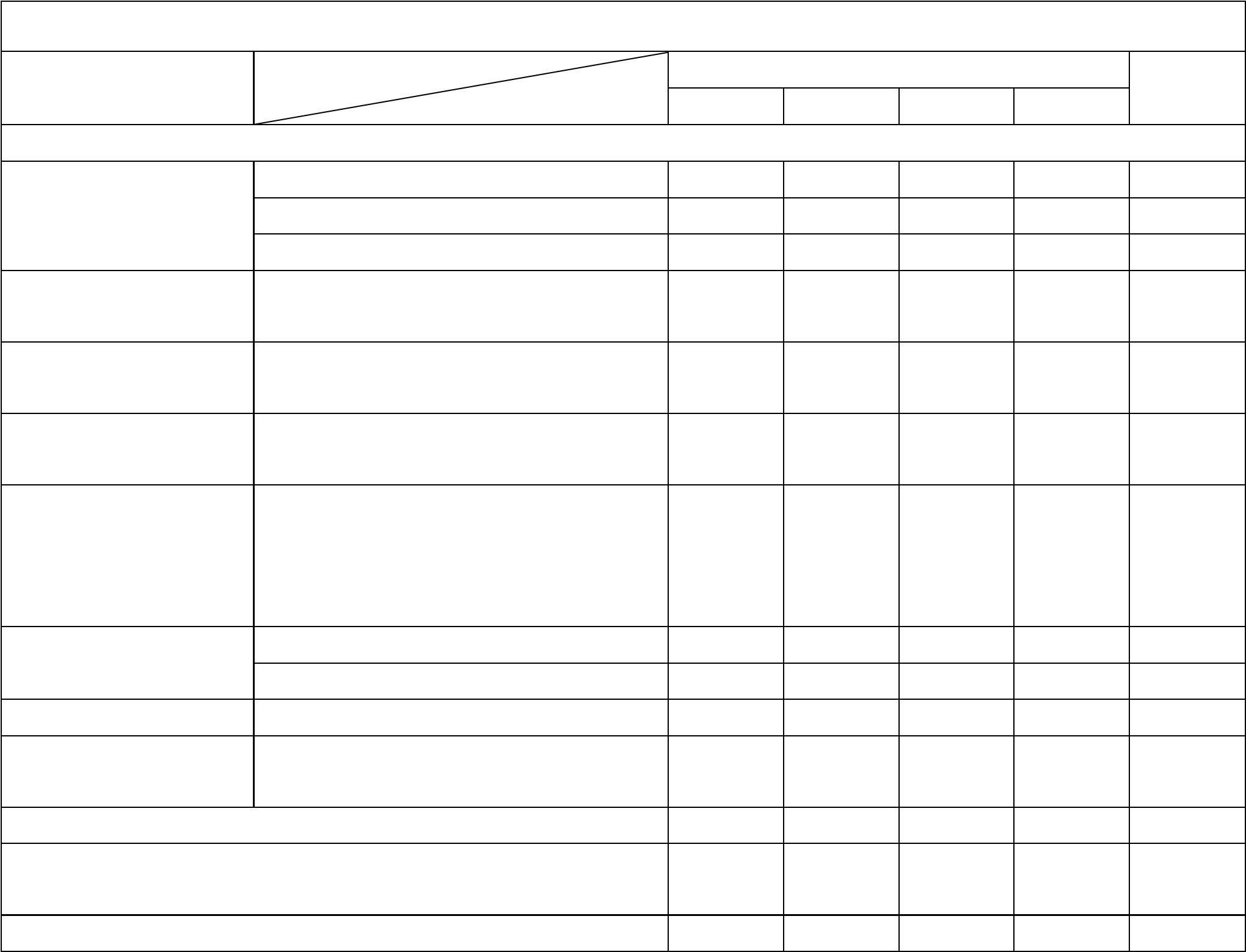 Иностранный 	язык 	Иностранный язык 	— 	68 	68 	68 	204 Математика и 	информатика 	Математика 	132 	136 	136 	136 	540 Обществознание 	и естествознание 	Окружающий мир 	66 	68 	68 	68 	270 Основы религиозных 	Основы религиозных культур и 	культур и светской этики 	— 	— 	— 	34 	34 светской этики 	Искусство 	Музыка 	33 	34 	34 	34 	135 	Изобразительное искусство 	33 	34 	34 	34 	135 	Технология 	Технология 	33 	34 	34 	34 	135 Физическая 	культура 	Физическая культура 	99 	102 	102 	102 	405 	Итого 	693 	782 	782 	816 	3073 Часть, формируемая участниками 	образовательного процесса 	— 	  	  	68  	68 	Максимально допустимая недельная нагрузка 	693 	 782 	782 	884 	3141 3.2. ПЛАН ВНЕУРОЧНОЙ ДЕЯТЕЛЬНОСТИ МУНИЦИПАЛЬНОЕ АВТОНОМНОЕ ОБЩЕОБРАЗОВАТЕЛЬНОЕ УЧРЕЖДЕНИЕ 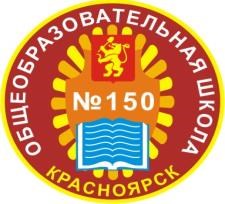 «СРЕДНЯЯ   ШКОЛА № 150» 660077, г. Красноярск, ул. Алексеева тел.8(3912)276-05-56, Е-mail: shkola150@yandex.ru                                                                             Утверждаю                                                                                                           Директор МАБОУ СШ № 150 Л.В.Коматкова_____________ «          »______________20 __ г. ПЛАН ВНЕУРОЧНОЙ ДЕЯТЕЛЬНОСТИ  ДЛЯ ОБУЧАЮЩИХСЯ 1-4 Х КЛАССОВ План внеурочной деятельности для обучающихся  МБАУ СШ № 150, разработан в соответствии с действующими нормативными документами:  Приказом Минобрнауки России от 06.10.2009 № 373 "Об утверждении и введении в действие федерального государственного образовательного стандарта начального общего образования";  Приказом  Минобрнауки России от 26.11.2010 № 1241 "О внесении изменений в федеральный государственный образовательный стандарт начального общего образования, утвержденный приказом Министерства образования и науки Российской Федерации от 6 октября 2009 г. № 373";  Постановлением  Главного государственного санитарного врача РФ от 29.12.2010 № 189 «Об утверждении СанПиН 2.4.2.2821-10 "Санитарно-эпидемиологические требования к условиям и организации обучения в общеобразовательных учреждениях"» (далее – СанПиН);  Письма Минобрнауки РФ от 12.05.2011 № 03-296 «Об организации внеурочной деятельности при введении федерального государственного образовательного стандарта»; Приказом Минобрнауки России от 22 сентября 2011 г. N 2357 «О внесении изменений в федеральный государственный образовательный  стандарт начального общего образования, утверждѐнный приказом Министерства образования и науки Российской Федерации от 6 октября 2009 г. N 373». Цель внеурочной деятельности: создание условий для позитивного общения учащихся в школе и за ее пределами, для проявления инициативы и самостоятельности, ответственности, искренности и открытости в реальных жизненных ситуациях, интереса к внеклассной деятельности на всех возрастных этапах.   Задачи: Формирование системы знаний, умений, навыков в избранном направлении деятельности; Развитие опыта творческой деятельности, творческих способностей; Создание условий для реализации приобретенных знаний, умений и навыков; Формирование культуры общения учащихся, осознания ими необходимости позитивного общения со взрослыми и сверстниками; Передача учащимся знаний, умений, навыков социального общения людей, опыта поколений; Знакомство с традициями и обычаями общения и досуга различных поколений; Воспитание силы воли, терпения при достижении поставленной цели. Внеурочная деятельность организуется  по следующим направлениям развития личности:  спортивно-оздоровительное  духовно-нравственное  социальное  общеинтеллектуальное общекультурное В 1 – 4 классах организуется внеурочная деятельность через внеклассную работу, кружковую деятельность по направлениям: спортивно-оздоровительное, духовнонравственное, социальное, общеинтеллектуальное, общекультурное, в таких формах как  экскурсии, кружки, секции, круглые столы, конференции, диспуты, школьные научные общества, олимпиады, соревнования, поисковые и научные исследования,  общественно полезные практики и других. Внеурочная деятельность осуществляется классными руководителями, учителями – предметниками и педагогами дополнительного образования. Формы организации внеурочной деятельности, как и в целом образовательного процесса, в рамках реализации основной образовательной  программы начального общего образования определяет образовательное учреждение. Очевидны и преимущества в использовании внеурочной деятельности для закрепления и практического использования отдельных аспектов содержания программ учебных предметов, курсов. Содержание занятий, предусмотренных,  как внеурочная деятельность, формируется с учетом пожеланий обучающихся и их родителей (законных представителей) и направлено на реализацию различных форм ее организации, отличных от урочной системы обучения, таких  как экскурсии, кружки, секции, круглые столы, конференции, диспуты, школьные научные общества, олимпиады, конкурсы, соревнования, поисковые и научные исследования, общественно-полезная практика. Занятия внеурочной деятельностью проводятся учителями начальных классов, учителями-предметниками и педагогами дополнительного образования. При организации внеурочной деятельности обучающихся МАОУ СШ № 150 использует возможности учреждений дополнительного образования, культуры и спорта: 	 	Библиотеки (школьная, им.А.П. Светлова) 	 	Ледовый дворец «Арена. Север» 	 	ФСК «Орион» 	 	ЦДО № 5 Советского района 	 	Мемориал Победы 	 	ВДЦ Сибирь Модель организации внеурочной деятельности в рамках реализации ФГОС Особенность начальной школы как самоценного звена общей системы образования в том, что каждый компонент его содержания является фундаментом для различных образовательных областей и предметов, их составляющих, вносит свой вклад в развитие ребенка и его подготовку к дальнейшему образованию. Принципы организации внеурочной деятельности в ОУ: соответствие возрастным особенностям обучающихся, преемственность с технологиями учебной деятельности; опора на ценности воспитательной системы школы; свободный выбор на основе личных интересов и склонностей ребенка.  Программы внеурочной деятельности МАОУ СШ № 150 разработаны с учѐтом направлений развития личности (духовно-нравственное, социальное, общеинтеллектуальное, общекультурное, спортивно-оздоровительное), определѐнных в ФГОС. Духовно-нравственное направление реализуется через проведение классных часов, различных акций, школьных мероприятий. Все мероприятия направлены  на формирование у учащихся высокого патриотического сознания, идей служения Отечеству, воспитание выносливости, стойкости, мужества, толерантности, позволяет формировать терпимость, взаимопонимание, уважение к людям, на активное  знакомство учащихся с традициями, обычаями народов России, края. Общекультурное реализуется  через художественные выставки, спектакли, через организацию различных экскурсий, встреч с ветеранами Великой Отечественной войны, посещение музеев, выставок. Программы этого направления направлены на развитие творческих способностей, сочетающих в себе активную работу рук и ума, новизну, смысл деятельности, ощущение игры, конечный продукт, удовлетворение от работы и эстетическое переживание, привычку к свободному самовыражению, уверенность в себе. Прививает интерес к природным объектам, желание мастерить поделки своими руками с использованием природных материалов и подручных средств.  Спортивно-оздоровительное направление ориентировано на формирование у ребѐнка признания ценности здоровья, чувства ответственности за сохранение и укрепление своего здоровья, реализуется через работу секций школьного  спортивного клуба ФСК «Орион», традиционные спортивные мероприятия «Папа, мама, я - спортивная семья», «Веселые старты», «День здоровья», «Богатырские забавы». Программа клуба «Здоровячок» научит детей быть здоровыми душой и телом, стремиться творить своѐ здоровье, применяя знания и умения и в согласии с законами природы, сформирует умения и навыки, направленные на привитие понимания о значимости здорового образа жизни детей. Социальное направление реализуется через участие детей в традиционных социальных акциях «Помоги животным выжить», «Помоги пойти учиться», «Столовая для пернатых». Программа «Добрые дела» направлена на привитие навыков общественной работы, на воспитание у детей трудолюбия, самообслуживания, творческой инициативы, стремления к созиданию и других нравственных качеств. Предполагает участие учащихся начальной школы в проектной деятельности по благоустройству школы, совместных делах с воспитанниками ДОУ. В рамках общеинтеллектуального направления программа «Умники и умницы» развивает логическое мышление, формирует способность к эффективному и нестандартному мышлению, которую дети быстро переносят на другие предметы и используют при решении любых жизненных проблем. Углубляет и закрепляет у младших школьников знания по учебным предметам. Способствует развитию наблюдательности, умения анализировать, догадываться, рассуждать, доказывать. Программа ориентирована на развитие  личностных качеств и предполагает повышение мотивации к познавательной, проектной и исследовательской деятельности, адекватной жизненной позиции, способности к самопознанию и творчеству, расширение знаний и представлений об окружающем мире. Планирование организации внеурочной  деятельности Внеурочная деятельность организована на  основе  оптимизации  всех  внутренних ресурсов образовательного учреждения, а именно задействованы программы дополнительного образования через  предметные кружки, секции, конференции, классные часы и плановые мероприятия школьной библиотеки. А также через внешкольную деятельность: библиотеки им. С. Маршака и М. Светлова, спортивный клуб «Орион», тренажерный зал «Инь - Янь», многофункциональный спортивный комплекс «Арена. Север», школа искусств № 8,  станция юного техника № 2, семейно-развлекательный центр «Амадей», эколого-биологический центр «Фламинго» и социальных партнеров. Внеурочная работа по всем направлениям должна способствовать формированию универсальных учебных действий: личностных, регулятивных, познавательных, коммуникативных. Классные, общешкольные дела по программе воспитательной системы включены в общую годовую циклограмму и являются компонентом  внеурочной деятельности. Подготовка к участию и участие в  мероприятии позволяют ребенку овладевать универсальными способами деятельности (компетенциями) и демонстрировать уровень  их развития. Участие ребенка в классных, общешкольных делах осуществляется на добровольной основе, в соответствии с интересами и склонностями.  Таким образом, включение ребенка в классные, общешкольные дела воспитательной системы, использование ресурса дополнительного образования  позволяют реализовать внеурочную деятельность. Для ребенка создается особое образовательное пространство, позволяющее развивать собственные интересы, успешно проходить социализацию на новом жизненном этапе, осваивать культурные нормы и ценности.   Школа предоставляет учащимся возможность выбора широкого спектра занятий, направленных на развитие школьника. Внеурочная деятельность осуществляется на основании годового плана. План внеурочной деятельности (годовой) * В данном направлении представлены Часы общения, деятельность ученического самоуправления, общешкольные мероприятия. Промежуточная аттестация по внеурочной деятельности проходит в апреле-мае месяце в форме: проектной деятельности, диагностики метапредметных и личностных результатов. Результаты внеурочной деятельности Воспитательный результат внеурочной деятельности — непосредственное духовнонравственное приобретение ребѐнка благодаря его участию в том или ином виде деятельности.  Воспитательный эффект внеурочной деятельности — влияние (последствие) того или иного духовно-нравственного приобретения на процесс развития личности ребѐнка.  Все виды внеурочной деятельности учащихся на ступени начального общего образования  строго ориентированы на воспитательные результаты. Уровни результатов внеурочной деятельности При организации внеурочной деятельности обучающихся образовательным учреждением могут использоваться возможности учреждений дополнительного образования, культуры и спорта. В период каникул для продолжения внеурочной деятельности могут использоваться возможности специализированных лагерей, тематических лагерных смен, летних школ. Основное преимущество организации внеурочной деятельности непосредственно в образовательном учреждении заключается в создании условий для полноценного пребывания ребѐнка в образовательном учреждении в течение дня, содержательном единстве учебного, воспитательного и развивающего процессов в рамках основной образовательной программы образовательного учреждения. При организации внеурочной деятельности непосредственно в образовательном учреждении предполагается, что в этой работе принимают участие все педагогические работники данного учреждения (учителя начальной школы, учителя-предметники, социальные педагоги, педагоги-психологи, воспитатели, тьюторы и др.). Внеурочная деятельность тесно связана с дополнительным образованием детей в части создания условий для развития творческих интересов детей, включения их в художественную, техническую, спортивную и другую деятельность. Основное преимущество совместной организации внеурочной деятельности заключается в предоставлении широкого выбора занятий для ребѐнка на основе спектра направлений детских объединений по интересам, возможности свободного самоопределения ребѐнка, привлечения к осуществлению внеурочной деятельности квалифицированных специалистов, а также практико-ориентированной и деятельностной основы организации образовательного процесса. Координирующую роль в организации внеурочной деятельности выполняет, как правило, классный руководитель, который взаимодействует с педагогическими работниками, организует систему отношений через разнообразные формы воспитательной деятельности коллектива, в том числе через органы самоуправления, обеспечивает внеурочную деятельность обучающихся в соответствии с их выбором. 3.3.Календарный учебный график Календарный учебный график МАОУ СШ № 150 составлен в соответствии со следующими нормативными документами:   Федеральный закон от 29.12.2012 № 273-ФЗ «Об образовании в Российской Федерации» в действующей редакции (ст. 28,41).   Приказ Министерства образования и науки Российской Федерации от 06.10.2009 № 373 «Об утверждении и введении в действие федерального государственного образовательного стандарта начального общего образования» (с изменениями, внесенными: приказом Минобрнауки России от 26 ноября 2010 года № 1241; приказом Минобрнауки России от 22 сентября 2011 года № 2357; приказом Минобрнауки России от 18 декабря 2012 года № 1060; приказом Минобрнауки России от 29 декабря 2014 года № 1643; приказом Минобрнауки России от 18 мая 2015 года № 507).  СанПиН 2.4.2.2821-10 «Санитарно-эпидемиологические требования к условиям и организации обучения в общеобразовательных учреждениях» от 29 декабря 2010 г. N 189 г., зарегистрировано в Минюсте РФ 3 марта 2011 г. (с изменениями №3 от 24.11.2015).  - Устав МАОУ СШ № 150.   Учебный план школы.   Календарный учебный график определяет чередование учебной деятельности (урочной и внеурочной) и плановых перерывов для отдыха и иных социальных целей (каникул) по календарным периодам учебного года. Календарный учебный график устанавливает даты начала и окончания учебного года, продолжительность учебного года, четвертей, сроки и продолжительность каникул, сроки проведения промежуточной аттестации.  Учебный год в МАОУ СШ № 150 начинается как правило с 1 сентября. Учебные занятия в 1 – 3 классах  проводятся по пятидневной учебной недели, в 4-м по шестидневной учебной неделе.  Продолжительность учебного года составляет 33 учебные недели в 1 классе, во 24 классах- 34 учебные недели.   Учебный год разделен на четыре учебных четверти. Примерная продолжительность каждой четверти составляет:  Продолжительность учебного года (четвертей)  Начальное общее образование (1-4  классы)  В течение учебного года после каждой четверти предусмотрены каникулы, сроки и продолжительность которых примерно составляет:  Сроки и продолжительность каникул  Начальное общее образование (1-4  классы)  Окончание учебного года устанавливается по окончании четвертой четверти (тридцать четвертой учебной недели).   Длительность учебных четвертей, их начало и окончание, начало и окончание учебного года может корректироваться в соответствии с  ежегодным производственным календарем. Длительность учебных четвертей,  их начало и окончание, начало и окончание учебного года утверждается ежегодным приказом по школе в начале учебного года.  Даты начала каникул и их длительность может корректироваться в соответствии с ежегодным производственным календарем, но в совокупности длительность осенних, зимних и весенних каникул составляет не более 30 календарных дней.  По окончании учебного года обучающимся устанавливаются летние каникулы длительность которых не менее 8 недель.  3.3. СИСТЕМА УСЛОВИЙ РЕАЛИЗАЦИИ ОСНОВНОЙ ОБРАЗОВАТЕЛЬНОЙ ПРОГРАММЫ В СООТВЕТСТВИИ С ТРЕБОВАНИЯМИ СТАНДАРТА Кадровые условия реализации программы Кадровое обеспечение образовательной программы строится на основе социального заказа системы педагогического образования и соответствует требованиям к подготовке нового поколения педагогов, способных к инновационной профессиональной деятельности, обладающих высоким уровнем методологической культуры и сформированной готовностью к непрерывному процессу образования. Педагогические сотрудники МАОУ СШ № 150 имеют базовое образование, соответствующее профилю преподаваемой дисциплины, и систематически занимаются научно-методической деятельностью. В педагогическом коллективе  школы есть все необходимые специалисты: учителя-предметники, психолог, воспитатели ГПД,  библиотекарь, педагоги дополнительного образования.  Состав и квалификация педагогических кадров начальной школы  МАОУ СШ №150. Высшее педагогическое образование имеют 28 учителей начальной школы, среднее специальное — 3 человека; высшую квалификационную категорию имеют – 7, первую –  21, 3человек (молодой специалист) –нет категории. Отраслевые награды имеют: 3 человека – Почетный работник общего образования РФ; 1 человек награжден грамотой Министерства образования и науки РФ; Профессиональное развитие и повышение квалификации педагогических работников Основным условием формирования и наращивания необходимого и достаточного кадрового потенциала школы является обеспечение в соответствии с новыми образовательными реалиями и задачами адекватности системы непрерывного педагогического образования. Для качественной реализации ООП НОО педагогам школы созданы условия для совершенствования профессионального мастерства через непрерывное повышение квалификации один раз в 3 года (приказ Минобрнауки России от 24 марта 2010 г. № 209 «О порядке аттестации педагогических работников государственных и муниципальных образовательных учреждений»). Педагоги школы участвуют в профессиональных конкурсах, организовывают и проводят мастер-классы, обучающие семинары, участвуют в проектах, создают и публикуют методические материалы, работают на базовых и стажировочных площадках ККИПКиППРО. Ожидаемый результат повышения квалификации – профессиональная готовность работников образования к реализации ФГОС НОО: обеспечение оптимального вхождения работников образования в систему ценностей современного образования; принятие идеологии ФГОС НОО; освоение новой системы требований к структуре основной образовательной программы, результатам еѐ освоения и условиям реализации, а также системы оценки итогов образовательной деятельности обучающихся; овладение учебно-методическими и информационно-методическими ресурсами, необходимыми для успешного решения задач ФГОС НОО. Психолого-педагогические условия реализации основной образовательной программы начального общего образования Требованиями ФГОС к психолого-педагогическим условиям реализации основной образовательной программы начального общего образования являются:  обеспечение преемственности содержания и форм организации образовательной деятельности по отношению к основному уровню общего образования с учетом специфики возрастного психофизического развития обучающихся, в том числе особенностей перехода из младшего школьного возраста в подростковый; обеспечение вариативности направлений психолого-педагогического сопровождения участников образовательного процесса (сохранение и укрепление психологического здоровья обучающихся; формирование ценности здоровья и безопасного образа жизни; дифференциация и индивидуализация обучения; мониторинг возможности и способности обучающихся, выявление и поддержка одарѐнных детей и детей особыми возможностями здоровья, формирование коммуникативных навыков в разновозрастной среде и среде сверстников); обеспечение диверсификации уровней психолого-педагогического сопровождения участников образовательной деятельности (индивидуальный, групповой, уровень класса); формирование развития психолого–педагогической компетентности педагогических и    административных   работников, родителей (законных представителей) обучающихся;  учѐт специфики возрастного психофизического развития обучающихся; поддержка детских объединений и ученического самоуправления. Преемственность содержания и форм организации образовательной деятельности по отношению к основному уровню общего образования с учетом специфики возрастного психофизического развития обучающихся, в том числе особенностей перехода из младшего школьного возраста в подростковый, могут включать:  учебное сотрудничество, совместную деятельность, разновозрастное сотрудничество, дискуссию, тренинги, групповую игру, освоение культуры аргументации, рефлексию, педагогическое общение.   В школе созданы условия для квалифицированной психолого-педагогической поддержки образовательного процесса: педагоги-психологи,  педагоги-организаторы, социальный педагог. Для эффективного психолого-педагогического сопровождения создан и работает Совет профилактики, который сотрудничает с ОДН Советского района г. Красноярска. Работа с родителями (законными представителями) осуществляется через тематические родительские собрания, консультации педагогов и специалистов, психолого-педагогические консилиумы, посещение уроков и воспитательных мероприятий. Психологическая компетентность родителей (законных представителей) формируется также в дистанционной форме через Интернет. Психологическое просвещение обучающихся осуществляется на психологических занятиях, тренингах, консультациях, дистанционно, а также через реализацию проекта «Родительский университет». Родительский университет, построенный как европейский университет с выбором курсов. Главная идея и вся деятельность университета направлена на укрепление не только внутренних детско-родительских отношений, но и на объединение усилий семьи и школы при решении трудностей в вопросах воспитания и развития подрастающего поколения. В школе создана конфликтная комиссия, которая при необходимости рассматривает спорные вопросы во взаимоотношениях участников образовательного процесса. Обучающиеся, относящиеся по тем или иным причинам к «группе риска» – объект пристального внимания психологов, социального педагога, педагога-организатора.  Финансовые условия реализации основной образовательной программы основного общего образования Финансовое обеспечение – важнейший компонент требований к условиям реализации основных общеобразовательных программ. Его назначение состоит в том, чтобы обеспечить финансовыми ресурсами реализацию требований к информационно-методическим, кадровым, учебно-материальным и иным ресурсам.  Финансовый механизм является интегрирующим фактором эффективности условий реализации основных образовательных программ и направлен на обеспечение деятельности основного субъекта образовательного процесса – учителя необходимыми и достаточными для эффективной реализации планируемых результатов ресурсами. Финансовое обеспечение реализации основной образовательной программы на уровне среднего общего образования опирается на исполнение расходных обязательств, обеспечивающих конституционное право граждан на бесплатное и общедоступное общее образование. Объѐм действующих расходных обязательств отражается в задании учредителя по оказанию государственных (муниципальных) образовательных. Задание учредителя обеспечивает соответствие показателей объѐмов и качества предоставляемых образовательным учреждением услуг (выполнения работ) с размерами направляемых на эти цели средств бюджета. Финансовое обеспечение задания учредителя по реализации основной образовательной программы среднего  общего образования осуществляется на основе нормативного подушевого финансирования. Введение нормативного подушевого финансирования определяет механизм формирования расходов и доведения средств на реализацию государственных гарантий прав граждан на получение общедоступного и бесплатного среднего общего образования.  Реализация принципа нормативного подушевого финансирования осуществляется на трѐх следующих уровнях: межбюджетных отношений (бюджет субъекта РФ — муниципальный бюджет); внутрибюджетных отношений (муниципальный бюджет — образовательное учреждение); образовательного учреждения. Порядок определения и доведения до общеобразовательных учреждений бюджетных ассигнований, рассчитанных с использованием нормативов бюджетного финансирования на одного обучающегося, обеспечивает нормативно-правовое закрепление на региональном уровне следующих положений: — неуменьшение уровня финансирования по статьям расходов, включѐнным в величину регионального расчѐтного подушевого норматива (заработная плата с начислениями, прочие текущие расходы на обеспечение материальных затрат, непосредственно связанных с учебной деятельностью общеобразовательных учреждений); — возможность использования нормативов не только на уровне межбюджетных отношений (бюджет региона — бюджеты муниципальных районов и городских округов), но и на уровне внутрибюджетных отношений (муниципальный бюджет — общеобразовательное учреждение) и образовательного учреждения. Формирование фонда оплаты труда образовательного учреждения осуществляется в пределах объѐма средств образовательного учреждения на текущий финансовый год. Размеры, порядок и условия осуществления стимулирующих выплат определяются в локальных правовых актах МАОУ СШ №150. Региональный расчѐтный подушевой норматив предусматривает следующие расходы на год: оплату труда работников образовательных учреждений с учѐтом районных коэффициентов к заработной плате, а также отчисления; расходы, непосредственно связанные с обеспечением образовательного процесса (приобретение учебно-наглядных пособий, технических средств обучения, расходных материалов, канцелярских товаров, оплату услуг связи в части расходов, связанных с подключением к информационной сети Интернет и платой за пользование этой сетью); иные хозяйственные нужды и другие расходы, связанные с обеспечением образовательного процесса (обучение, повышение квалификации педагогического и административно-управленческого персонала образовательных учреждений, командировочные расходы и др.), за исключением расходов на содержание зданий и коммунальных расходов, осуществляемых из местных бюджетов. В связи с требованиями ФГОС НОО при расчѐте регионального подушевого норматива учитываются затраты рабочего времени педагогических работников на урочную и внеурочную деятельность, включая все виды работ (учебную, воспитательную, методическую и т.п.), входящие в трудовые (должностные) обязанности педагогических работников.  Для обеспечения требований ФГОС НОО на основе проведѐнного анализа материально-технических условий реализации ООП НОО Школа: определяет величину затрат на обеспечение требований к условиям реализации ООП НОО; соотносит необходимые затраты с региональным (муниципальным) графиком внедрения ФГОС НОО и определяет распределение по годам освоения средств на обеспечение требований к условиям реализации ООП НОО в соответствии с ФГОС НОО; устанавливает предмет закупок, количество и стоимость пополняемого оборудования, а также работ для обеспечения требований к условиям реализации ООП НОО; определяет объѐмы финансирования, обеспечивающие реализацию внеурочной деятельности обучающихся, включѐнной в основную общеобразовательную программу образовательного учреждения; выделяет ставки для педагогов дополнительного образования, которые обеспечивают реализацию разнообразных программ внеурочной деятельности. Материально-технические условия реализации программы МАОУ СШ № 150 г. Красноярска располагает материальной и информационной базой, обеспечивающей организацию всех видов деятельности младших школьников, соответствующей санитарно-эпидемиологическим и противопожарным правилам и нормам. В области материально-технического обеспечения образовательного процесса в школе оборудованы: 19 кабинетов начальных классов, оснащенных ученической и учительской мебелью, магнитно-маркерными досками, приобретѐн новый инвентарь в спортивный зал, переоборудованы рабочие места учителей, обновлена и дополнена медиа- и видеотехника, обновлѐн и пополнен библиотечный фонд, обновлено и пополнено программноинформационное обеспечение, пополнен методической литературой методический кабинет, созданы дополнительные условия для укрепления здоровья воспитанников: современно оснащѐнный медицинский кабинет, кабинет психолога, логопедический кабинет. В каждом учебном кабинете имеется интернет. У образовательного учреждения имеется собственный сайт. Преподавание в начальной школе ведется по следующим УМК: УМК «Перспектива», «Школа России», «Школа 2100» включают: концепцию, рабочие программы, систему учебников, составляющие ядро ИОС и мощную методическую оболочку, представленную современными средствами обеспечения учебного процесса. МАОУ СШ № 150 располагает полным комплектом учебно-методической литературы, соответствующей возрастным особенностям обучающихся и современным требованиям ФГОС. Таким образом, в учреждении создана образовательная среда, адекватная развитию ребѐнка, и комфортные санитарно-гигиенические условия. При выборе учреждением УМК учтены пожелания родителей (законных представителей). Выбор других УМК может осуществляться на основе решения педагогического совета, согласованного с Управляющим Советом по итогам анкетирования родителей.  Для реализации программы используются учебники, рекомендованные Министерством образования и науки РФ. УМК «Перспектива» состоит из следующих завершенных предметных линий учебников, которые включены в федеральный перечень рекомендуемых учебников: Русский язык.   Азбука. Авторы: Климанова Л.Ф., Макеева С.Г.    Русский язык. Авторы: Климанова Л.Ф., Макеева С.Г., Бабушкина Т.В. Литературное чтение. Авторы: Климанова Л.Ф., Горецкий В.Г., Виноградская Л.А., Бойкина М.В. Математика. Авторы: Дорофеев Г.В., Миракова Т.Н. Информатика. Авторы: Рудченко Т.А., Семѐнова А.Л. Окружающий мир. Авторы: Плешаков А.А., Новицкая М.Ю. Изобразительное искусство. Авторы: Шпикалова Т.Я., Ершова Л.В. Музыка. Авторы: Критская Е.Д., Сергеева Г.П., Шмагина Т.С. (Учебники могут использоваться в составе системы «Школа России») Технология. Авторы: Роговцева Н.И., Богданова Н.В., Фрейтаг И.П., Добромыслова Н.В., Шипилова Н.В., Анащенкова С.В. Физическая культура. Автор: Матвеев А.П. Физическая культура. Гимнастика. Авторы: Винер И.А., Горбулина Н.М., Цыганкова О.Д. (Учебники могут использоваться в составе систем учебников «Школа России» и «Перспектива») Английский язык «Английский в фокусе» («Spotlight»). Авторы: Быкова Н.И., Дули Д., Поспелова М.Д., Эванс В. Перечень учебников и учебных пособий, обеспечивающих реализацию учебного плана  по образовательной программе «Школа России», включает следующие завершѐнные предметные линии: Завершѐнная предметная линия учебников «Русский язык» (авт. В.П. Канакина, В.Г.Горецкий), включающая курс «Обучение грамоте» (авт. В. Г. Горецкий и др.). Завершѐнная предметная линия учебников «Литературное чтение» (авт. Л.Ф. Климанова и др.). Завершѐнная предметная линия учебников «Математика» (авт. М.И. Моро и др.). Завершѐнная предметная линия учебников «Информатика» (авт. А.Л. Семѐнов, Т.А. Рудченко).  Завершѐнная предметная линия учебников «Окружающий мир» (авт. А.А. Плешаков). Завершѐнная предметная линия учебников «Технология» (авт. Н.И. Роговцева и др.). Завершѐнная предметная линия учебников «Изобразительное искусство»  (под ред. Б.М.  Неменского)  Завершѐнная предметная линия учебников «Физическая культура (авт. В.И. Лях). Завершѐнная предметная линия учебников «Музыка» (авт. Е.Д. Критская и др.).  Завершѐнная предметная линия учебников «Английский язык» (авт. Азарова С.И. и др.) Система учебников «Школа 2100» включает следующие завершенные предметные линии:  Завершенная предметная линия учебников «Русский язык» (авт. Бунеев Р.Н., Бунеева Е.В., Пронина О.В.),  включающая курс «Обучение грамоте» (авт. Бунеев Р.Н.) Завершѐнная предметная линия учебников  «Литературное чтение» (авт. Бунеев Р.Н., Бунеева Е.В.) Завершѐнная предметная линия учебников  «Математика» (авт.  Петерсон Л.Г..) Завершѐнная предметная линия учебников  «Окружающий мир» (авт. Вахрушев А.А., Бурский О.В., Раутиан А.С., Данилов Д.Д., Бурский О.В. и др.) Завершѐнная предметная линия учебников  «Английский язык» (авт.  Биболетова М.З., Денисенко О.А.,  Трубанева Н.Н) Завершѐнная предметная линия учебников  «Музыка» (авт. Усачева В.О., Школяр Л.В.) Завершѐнная предметная линия учебников  «Изобразительное искусство» (авт. Куревина О.А., Ковалевская Е.Д.) Завершѐнная предметная линия учебников  «Технология» (авт Куревина О.А., Лутцева Е.А.) Завершѐнная предметная линия учебников «Основы религиозных культур и светской этики» 4 класс (авт. Бунеев Р.Н., Данилов Д.Д., Кремлева И.И.)   Завершѐнная предметная линия учебников  «Физическая культура» (авт. Егоров Б.Б., Пересадина Ю.Е.)  Обоснование необходимых изменений в имеющихся условиях в соответствии с целями и приоритетами ООП НОО Выявленные в результате детального анализа количественные и качественные показатели системы условий реализации ООП НОО МАОУ СШ № 150 предполагают организацию комплекса мероприятий, призванных обеспечить в имеющихся условиях и в соответствии с целями и приоритетами нашей образовательной среды следующие характеристики: Информационно-методические условия реализации основной образовательной программы основного общего образования Учебно-методические и информационные ресурсы – существенный и неотъемлемый компонент инфраструктуры школьного образования, инструментального сопровождения основного общего образования, в целом обеспечивающий результативность современного процесса обучения и воспитания, эффективность деятельности учителя и ученика средствами информационно-коммуникационного сопровождения.  В соответствии с требованиями ФГОС НОО информационно-методические условия реализации основной общеобразовательной программы обеспечиваются современной информационно-образовательной средой. Под информационно-образовательной средой (или ИОС) понимается открытая педагогическая система, сформированная на основе разнообразных информационных образовательных ресурсов, современных информационно-телекоммуникационных средств и педагогических технологий, направленных на формирование творческой, социально активной личности, а также компетентность участников образовательного процесса в решении учебнопознавательных и профессиональных задач с применением информационнокоммуникационных технологий (ИКТ-компетентность), наличие служб поддержки применения ИКТ.  	Информационно-образовательная среда школы:  	единая информационно-образовательная среда страны; единая информационно-образовательная среда региона; информационно-образовательная среда образовательного учреждения;  предметная информационно-образовательная среда; информационно-образовательная среда УМК.  	Основными элементами ИОС являются: информационно-образовательные ресурсы в виде печатной продукции; информационно-образовательные ресурсы на сменных оптических носителях; информационно-образовательные ресурсы Интернета; вычислительная и информационно-телекоммуникационная инфраструктура;  прикладные программы, в том числе поддерживающие администрирование и финансово-хозяйственную деятельность образовательного учреждения. Учебно-методические и информационные ресурсы реализации ООП НОО должны обеспечивать: управленческую деятельность администраторов, учебного плана, примерных учебных планов по предметам, образовательных программ образовательного учреждения, программ развития универсальных учебных действий, модели аттестации учащихся, рекомендаций по проектированию учебного процесса;  образовательную (учебную и внеучебную) деятельность обучающихся (печатные и электронные носители образовательной информации, мультимедийные, аудио- и видеоматериалы, цифровые образовательные ресурсы); образовательную деятельность обучающихся, учителей, психологов. Учебно-методические и информационные ресурсы включают: печатные и электронные носители научно-методической, учебно-методической, психолого-педагогической информации, программно-методические, инструктивно-методические материалы, цифровые образовательные ресурсы. В школе имеется актовый зал на 600 мест; большой спортивный зал размером 30м*18м, малый спортивный зал размером 18м*9м, 2 зала для занятий ЛФК, тренажѐрный зал, зал художественной гимнастики, зал борьбы. Все залы со спортивным покрытием пола тарафлекс и необходимым оборудованием.  На территории школы имеются две универсальные спортивные площадки, легкоатлетическое ядро с беговой дорожкой (покрытие) и ямой для прыжков в длину, футбольное поле (60м*40м) с искусственным покрытием, гимнастический городок, оборудованный МАФами для детей разного возраста, площадка для настольного тенниса с покрытием, игровая площадка «Детский городок».  Медицинский блок выполнен в соответствии с нормативными требованиями: процедурный кабинет, кабинет врача.  Школьная столовая спроектирована для работы на полуфабрикатах. Установлены технологическое оборудование и мебель. Обеденный зал рассчитан на 330 мест. 100% уч-ся имеют возможность пользоваться широкополосным Интернетом (не менее 2 Мб/с).  С целью учета приоритетов основной образовательной программы начального общего образования школы необходимо обеспечить: курсовую подготовку педагогических кадров по ФГОС НОО ОВЗ; наладить регулярное информирование родителей и общественности о процессе реализации ООП НОО ; вести мониторинг развития обучающихся в соответствии с основными приоритетами программы, укреплять материальную базу школы. Механизмы достижения целевых ориентиров в системе условий Основным механизмом достижения целевых ориентиров в системе условий является чѐткое взаимодействие всех участников образовательного процесса. Направление. Созданий условий, обеспечивающих личностный рост всех участников образовательного процесса. Цель: достижение положительной динамики развития личностных качеств и ключевых компетенций учащихся и профессиональной компетентности педагогов, способствующих общественной и профессиональной жизнедеятельности.  Направление. Модернизация содержательной и технологической сторон образовательного процесса. Цель: совершенствование образовательного процесса, определяющего личностное развитие ученика и возможность его полноценного участия в общественной и профессиональной жизнедеятельности. Направление. Создание в рамках школы открытого информационного образовательного пространства. Цель: интеграция информационных ресурсов, позволяющих осуществить сбор, хранение, передачу и обработку информации, имеющей учебную и социокультурную значимость для школы; предоставление свободного доступа к информации всем участникам образовательного процесса.  Направление. Внедрение технологий здоровьесбережения и обеспечение медикопсихолого-педагогического сопровождения обучающихся.  Цель: обеспечение полноценного психофизического развития обучающихся и позитивной адаптации, социализации и интеграции в быстроменяющемся современном обществе. Сетевой график (дорожная карта) по формированию необходимой системы условий начального общего образования ПЛАН-ГРАФИК МЕРОПРИЯТИЙ ПО РЕАЛИЗАЦИИ ФГОС НОО И ФГОС ОВЗ 152 153 105 Личностные Метапредметные Предметные готовность и способность учащихся к саморазвитию и самоопределению; формирование их мотивации к обучению и целенаправленной познавательной деятельности; совершенствование системы значимых социальных и межличностных отношений, ценностно-смысловых установок, отражающих личностные и гражданские позиции в деятельности; - развитие социальные компетенций, правосознания; способность ставить цели и строить жизненные планы, осознавать российскую идентичность в поликультурном социуме. освоение учащимися межпредметных понятий и универсальных учебных действий (регулятивных, 	познавательных, коммуникативных УУД);  способность учащихся использовать УУД в учебной, познавательной и социальной практике;  умение ставить и сохранять цели и задачи учебной деятельности; самостоятельность планирования и поиска средств осуществления учебной деятельности;  умение контролировать и оценивать учебные действия, определять эффективные способы достижения результата; решение проблем творческого, поискового и исследовательского характера; организация учебного сотрудничества с педагогами и сверстниками;  - способность анализировать; построение 	индивидуальной образовательной траектории. освоение учащимися в ходе изучения учебного предмета опыта специфической для каждой предметной области деятельности по получению нового знания, его  преобразованию и  применению; овладение системой основополагающих элементов научного знания, лежащих в основе современной научной картины мира, базовыми предметными понятиями; умение анализировать литературный текст (на уроке литературы), умение анализировать текст по истории (на уроке истории) и т.д. Предмет Раздел Ожидаемые результаты Русский язык «Фонетика и графика» Выпускник научится: различать звуки и буквы; характеризовать звуки русского языка (гласные ударные/безударные; согласные твердые/мягкие, парные/непарные твердые и мягкие; согласные звонкие/глухие, парные/непарные звонкие и глухие); называть последовательность букв в русском алфавите, пользоваться алфавитом для упорядочивания слов и поиска нужной информации. Выпускник получит возможность научиться: проводить фонетико-графический (звукобуквенный) разбор слова самостоятельно по предложенному в учебникеалгоритму, оценивать правильность проведения фонетико-графического (звукобуквенного) разбора слов. Русский язык «Орфоэпия» Выпускник получит возможность научиться: соблюдать нормы русского литературного языка в собственной речи и оценивать соблюдение этих норм в речи собеседников (в объеме представленного в учебнике материала); находить при сомнении в правильности постановки ударения или произношения слова ответ самостоятельно (по словарю учебника) или обращаться за помощью (к учителю, родителям). Русский язык «Состав слова (морфемика)» Выпускник научится: различать изменяемые и неизменяемые слова; различать родственные (однокоренные) слова и формы слова; находить в словах с однозначно выделяемыми морфемами окончание, корень, приставку, суффикс. Выпускник получит возможность научиться: разбирать по составу слова с однозначно выделяемыми морфемами в соответствии с предложенным в учебнике алгоритмом; оценивать правильность проведения разбора слова по составу. Русский язык «Лексика» Выпускник научится: выявлять слова, значение которых требует уточнения;• определять значение слова по тексту или уточнять с помощью толкового словаря.  Выпускник получит возможность научиться: подбирать синонимы для устранения повторов в тексте; подбирать антонимы для точной характеристики предметов при их сравнении; • различать употребление в тексте слов в прямом и переносном значении; оценивать уместность использования слов в тексте; выбирать слова из ряда предложенных для успешного решения «Морфология» Выпускник научится: определять грамматические признаки имен существительных — род, число, падеж, склонение; определять грамматические признаки имен прилагательных — род, число, падеж; определять грамматические признаки глаголов — число, время, род (в прошедшем времени), лицо (в настоящем и будущем времени), спряжение; проводить морфологический разбор имен существительных, имен прилагательных, глаголов по предложенному в учебнике алгоритму; оценивать правильность проведения морфологического разбора.  Выпускник получит возможность научиться: находить в тексте такие части речи, как личные местоимения и наречия, предлоги вместе с существительными и личными местоимениями, к которым они относятся. «Синтаксис» Выпускник научится: различать предложение, словосочетание, слово; устанавливать при помощи смысловых вопросов связь между словами в словосочетании и предложении; • классифицировать предложения по цели высказывания, находить повествовательные/побудительные/ вопросительные предложения; определять восклицательную/невосклицательную интонацию предложения; находить главные и второстепенные (без деления на виды) члены предложения; • выделять предложения с однородными членами; различать простые и сложные предложения. Выпускник получит возможность научиться: различать второстепенные члены предложения — определения, дополнения, обстоятельства; выполнять в соответствии с предложенным в учебнике алгоритмом разбор простого предложения (по членам предложения, синтаксический), оценивать правильность разбора Содержательна	я 	линия «Орфография и пунктуация» Выпускник научится: применять правила правописания (в объеме содержания курса); определять (уточнять) написание слова по орфографическому словарю учебника; безошибочно списывать текст объемом 80—90 слов; писать под диктовку тексты объемом 75—80 слов в соответствии с изученными правилами правописания; • проверять собственный и предложенный тексты, находить и исправлять орфографические и пунктуационные ошибки. Выпускник получит возможность научиться: осознавать место возможного возникновения орфографической ошибки; подбирать примеры с определенной орфограммой; при составлении собственных текстов перефразировать записываемое, чтобы избежать орфографических и пунктуационных ошибок; • при работе над ошибками осознавать причины появления ошибки и определять способы действий, помогающих предотвратить ее в последующих письменных работах.  Содержательная линия «Развитие речи» Выпускник научится: оценивать правильность (уместность) выбора языковых и неязыковых средств устного общения на уроке, в школе, в быту, со знакомыми и незнакомыми, с людьми разного возраста; соблюдать в повседневной жизни нормы речевого этикета и правила устного общения (умение слышать, точно реагировать на реплики, поддерживать разговор); выражать собственное мнение, аргументировать его с учетом ситуации общения; самостоятельно озаглавливать текст; составлять план текста; подробно или выборочно пересказывать текст; анализировать и корректировать тексты с нарушенным порядком предложений, находить в тексте смысловые пропуски; сочинять письма, поздравительные открытки, записки и другие небольшие тексты для конкретных ситуаций общения.  Выпускник получит возможность научиться: создавать тексты по предложенному заголовку; пересказывать текст от другого лица; составлять устный рассказ на определенную тему с использованием разных типов речи: описание, повествование, рассуждение; корректировать тексты, в которых допущены нарушения культуры речи; анализировать последовательность собственных действий при работе над изложениями и сочинениями и соотносить их с разработанным алгоритмом; оценивать правильность выполнения учебной задачи: соотносить собственный текст с исходным (для изложений) и с назначением, за дачами, условиями общения (для самостоятельно создаваемых текстов); соблюдать нормы речевого взаимодействия при интерактивном общении (sms-сообщения, электронная почта, Интернет и другие виды и способы связи). Литера турное чтение  «Виды речевой и читательской деятельности» Выпускник научится: осознавать значимость чтения для дальнейшего обучения; осознанно воспринимать содержание различных видов текстов( определять главную мысль и героев произведения, отвечать на вопросы по содержанию произведения, определять последовательность событий, задавать вопросы по услышанному или прочитанному учебному, научно - популярному и художественному тексту); высказывать собственное суждение об  эстетических и нравственных ценностях художественного текста;  оформлять свою мысль в монологическое речевое высказывание небольшого объема (повествование, описание, рассуждение) с опорой на авторский текст, по предложенной теме или отвечая на вопрос; вести диалог в различных учебных и бытовых ситуациях общения, соблюдая правила речевого этикета, участвовать в диалоге при обсуждении прослушанного/прочитанного произведения; работать со словом (распознавать прямое и переносное значение слова, его многозначность), целенаправленно пополнять свой активный словарный запас; читать (вслух и про себя) со скоростью, позволяющей осознавать (понимать) смысл прочитанного; ориентироваться в специфике научно-популярного и учебного текста и использовать полученную информацию в практической деятельности; определять авторскую позицию и высказывать свое отношение к герою и его поступкам; использовать простейшие приемы анализа различных видов текстов: устанавливать причинно-следственные связи и определять главную мысль произведения; делить текст на части, озаглавливать их; составлять простой план; находить различные средства выразительности (сравнение, олицетворение, метафора), определяющие отношение автора к герою, событию; использовать различные формы интерпретации содержания текстов: интегрировать содержащиеся в разных частях текста детали сообщения; устанавливать связи, не высказанные в тексте напрямую; объяснять (пояснять) их, соотнося с общей идеей и содержанием текста; формулировать, основываясь на тексте, простые выводы; понимать текст, опираясь не только на содержащуюся в нем информацию, но и на жанр, структуру, язык; передавать содержание прочитанного или прослушанного с учетом специфики научно-популярного, учебного и художественного текстов; передавать содержание текста в виде пересказа (полного или выборочного); на практическом уровне овладеть некоторыми видами письменной речи (повествование — создание текста по аналогии, рассуждение — письменный ответ на вопрос, описание — характеристика героя); коллективно обсуждать прочитанное, доказывать собственное мнение, опираясь на текст или собственный опыт; составлять краткую аннотацию (автор, название, тема книги, рекомендации к чтению) на литературное произведение по заданному образцу; самостоятельно пользоваться алфавитным каталогом, соответствующими возрасту словарями и справочной литературой.  Выпускник получит возможность научиться: осознанно выбирать виды чтения (ознакомительное, изучающее, выборочное, поисковое) в зависимости от цели чтения; доказывать и подтверждать фактами (из текста) собственное суждение; писать отзыв о прочитанной книге; • работать с тематическим каталогом; работать с детской периодикой. «Творческая деятельность» Выпускник научится: читать по ролям литературное произведение; •использовать различные способы работы с деформированным текстом (устанавливать причинно-следственные связи, последовательность событий, этапность в выполнении действий; давать характеристику героя; составлять текст на основе плана); создавать собственный текст на основе художественного произведения, репродукций картин художников, по серии иллюстраций к произведению или на основе личного опыта; творчески пересказывать текст (от лица героя, от автора), дополнять текст; • создавать иллюстрации, диафильм по содержанию произведения; Выпускник получит возможность научиться: работать в группе, создавая инсценировки по произведению, сценарии, проекты; способам написания изложения. «Литературоведческая пропедевтика» Выпускник научится: сравнивать, сопоставлять, делать элементарный анализ различных текстов, выделяя два-три существенных признака; отличать прозаический текст от поэтического; распознавать особенности построения фольклорных форм (сказки, загадки, пословицы).  Выпускник получит возможность научиться: сравнивать, сопоставлять, делать элементарный анализ различных текстов, используя ряд литературоведческих понятий (фольклорная и авторская литература, структура текста, герой, автор) и средств художественной выразительности (сравнение, олицетворение, метафора); определять позиции героев и автора художественного текста; создавать прозаический или поэтический текст по аналогии на основе авторского текста, используя средства художественной выразительности (в том числе из текста). Разделы подпрограммы Ученик научится, 3 класс Выпускник научится, 4 класс Выпускник получит возможность научиться Знакомство со средствами ИКТ, гигиена работы с компьютером - использовать безопасные для органов зрения, нервной системы, опорнодвигательного аппарата, эргономичные приѐмы работы с компьютером и другими средствами ИКТ; выполнять компенсирующие физические упражнения (минизарядку). -организовывать систему папок для хранения собственной информации в компьютер -использовать программу распознавания сканированного текста на русском языке. Технология ввода информации в компьютер: ввод текста, запись звука, изображения, цифровых данных вводить информацию в компьютер с использованием различных технических средств (фото- и видеокамеры, микрофона и т. д.), сохранять полученную информацию; владеть компьютерным письмом на русском языке; -·рисовать изображения на графическом планшете. -владеть компьютерным письмом на русском языке; набирать текст на родном языке; набирать текст на иностранном языке, использовать экранный перевод отдельных слов; ·сканировать рисунки и тексты. Обработка и поиск информации -описывать по определѐнному алгоритму объект или процесс наблюдения, записывать аудиовизуальную и числовую информацию о нѐм, используя инструменты ИКТ; собирать числовые данные в естественно-научных наблюдениях и экспериментах, используя цифровые датчики, камеру, микрофон и другие средства ИКТ, а также в ходе опроса людей; пользоваться основными функциями стандартного текстового редактора, следовать основным правилам оформления текста; использовать подбирать оптимальный по содержанию, эстетическим параметрам и техническому качеству результат видеозаписи и фотографирования, использовать сменные носители (флэш-карты); редактировать цепочки экранов сообщения и содержание экранов в соответствии с коммуникативной или учебной задачей, включая редактирование текста, цепочек изображений, видео- и аудиозаписей, фотоизображений; - искать информацию в - грамотно формулировать запросы при поиске в Интернете и базах данных, оценивать, интерпретировать и сохранять найденную информацию; критически относиться к информации и к выбору источника информации полуавтоматический орфографический  контроль; использовать, добавлять и удалять ссылки в сообщениях разного вида.  соответствующих возрасту цифровых словарях и справочниках, базах данных, контролируемом Интернете, системе поиска внутри компьютера; составлять список используемых информационных источников (в том числе с использованием ссылок); ·заполнять учебные базы данных. Создание, представление и передача сообщений создавать текстовые сообщения с использованием средств ИКТ: редактировать, оформлять и сохранять их; создавать диаграммы, планы территории и пр.; ·создавать изображения, пользуясь графическими возможностями компьютера; составлять новое изображение из готовых фрагментов (аппликация); ·размещать сообщение в информационной образовательной среде образовательного учреждения.  -создавать сообщения в виде аудио- и видеофрагментов или цепочки экранов с использованием иллюстраций, видеоизображения, звука, текста; готовить и проводить презентацию перед небольшой аудиторией: создавать план презентации, выбирать аудиовизуальную поддержку, писать пояснения и тезисы для презентации; пользоваться основными средствами телекоммуникации; участвовать в коллективной коммуникативной деятельности в информационной образовательной среде, фиксировать ход и результаты общения на экране и в файлах. - представлять данные; ·создавать музыкальные произведения с использованием компьютера и музыкальной клавиатуры, в том числе из готовых музыкальных фрагментов и «музыкальных петель». Планирование деятельности, управление и организация - использовать безопасные для органов зрения, нервной системы, опорнодвигательного аппарата, эргономичные приѐмы работы с компьютером и - создавать движущиеся модели и управлять ими в компьютерно управляемых средах; ·определять последовательность - проектировать несложные объекты и процессы реального мира, своей собственной деятельности и деятельности группы; другими средствами ИКТ; выполнять компенсирующие физические упражнения (минизарядку). выполнения действий, составлять инструкции (простые алгоритмы) в несколько действий, строить программы для компьютерного исполнителя с использованием конструкций последовательного выполнения и повторения; ·планировать несложные исследования объектов и процессов внешнего мира. - моделировать объекты и процессы реального мира. Итоговая оценка формируется: Накопленная оценка Оценки за итоговые работы Выводы о достижении планируемых результатов Выводы о достижении планируемых результатов Выводы о достижении планируемых результатов Решение пед.совета За 	счет накопленной оценки, зафиксированной в 	«Портфеле достижений» За счет результатов 3-4-х итоговых работ по русскому языку. математике 	и комплексной работы 	на межпредметной основе Показывает динамику образовательных достижений ученика за весь период обучения Характеризует Уровень усвоения учениками опорной системы знаний 	по предметам Уровень овладения метапредметными действиями Выпускник овладел опорной 	системой знаний 	и 	УУД, необходимыми 	для продолжения образования 	на следующем уровне и способен использовать их для решения простых учебно-познавательных 	и учебнопрактических задач. «удовлетворительно» или  «зачтено»  по всем 	основным разделам 	учебной программы. Результаты выполнения итоговых работ –  Правильное выполнение 	 	не менее 50%  заданий базового уровня. Выпускник овладел опорной системой знаний и 	УУД, необходимыми для продолжения образования 	на следующем уровне 	и способен использовать их на 	уровне осознанного овладения УУД. «хорошо» 	 	и  «отлично» 	по всем 	основным разделам учебной программы. Правильное выполнение  не менее 65%  зада ний базового уровня и  50% повышенного уровня. Выпускник не овладел опорной системой знаний и УУД, необходимыми для продолжения образования на следующем уровне. Не зафиксировано достижение  планируемых результатов по всем  основным разделам учебной программы. Правильное выполнение   менее 	50%  заданий базового уровня. При 	переводе ученика 	на 	ступень ООО 	утверждает характеристику: Отмечаются образовательные достижения 	и положительные качества обучаемого. Определяются приоритетные задачи и направления личностного развития с учетом как дости жений, 	так 	и психологических проблем разви тия ребенка. Даются психологопедагогические рекомендации, призванные обеспечить успешное обучение на ступени ООО. Смысловые  акценты УУД Русский язык Литературное чтение Математика  Окружающий мир личностные жизненное само- определение нравственно-этическая ориентация смыслообразование нравственно-этическая ориентация регулятивные целеполагание, планирование, прогнозирование, контроль, коррекция, оценка,          алгоритмизация действий (Математика, Русский язык, Окружающий мир, Технология , Физическая культура и др.) целеполагание, планирование, прогнозирование, контроль, коррекция, оценка,          алгоритмизация действий (Математика, Русский язык, Окружающий мир, Технология , Физическая культура и др.) целеполагание, планирование, прогнозирование, контроль, коррекция, оценка,          алгоритмизация действий (Математика, Русский язык, Окружающий мир, Технология , Физическая культура и др.) целеполагание, планирование, прогнозирование, контроль, коррекция, оценка,          алгоритмизация действий (Математика, Русский язык, Окружающий мир, Технология , Физическая культура и др.) познавательные общеучебные моделирование (перевод устной речи в письменную)  смысловое 	чтение, произвольные 	и осознанные 	устные 	и письменные высказывания моделирование, выбор наиболее эффективных способов решения задач широкий 	спектр 	источников информации познавательные логические формулирование личных, языковых, нравственных проблем. Самостоятельное создание способов решения проблем поискового и творческого характера формулирование личных, языковых, нравственных проблем. Самостоятельное создание способов решения проблем поискового и творческого характера анализ, 	синтез, 	сравнение, 	группировка, 	причинно-следственные связи, логические рассуждения, доказательства, практические действия анализ, 	синтез, 	сравнение, 	группировка, 	причинно-следственные связи, логические рассуждения, доказательства, практические действия коммуникативные использование средств языка и речи для получения и передачи информации, участие в продуктивном диалоге;  самовыражение: монологические высказывания разного типа.   использование средств языка и речи для получения и передачи информации, участие в продуктивном диалоге;  самовыражение: монологические высказывания разного типа.   использование средств языка и речи для получения и передачи информации, участие в продуктивном диалоге;  самовыражение: монологические высказывания разного типа.   использование средств языка и речи для получения и передачи информации, участие в продуктивном диалоге;  самовыражение: монологические высказывания разного типа.   Класс Личностные УУД Регулятивные УУД  Познавательные УУД Коммуникативные УУД 1 класс Ценить 	и 	принимать следующие базовые ценности:  «добро», «терпение», «родина», «природа», «семья». Уважать к своей семье, к своим родственникам, любовь к родителям.  Организовывать свое рабочее место под руководством учителя.  Определять цель выполнения заданий на уроке, во внеурочной деятельности, в жизненных ситуациях под 1. Ориентироваться в учебнике: определять умения, которые будут сформированы на основе изучения данного раздела.  2. Отвечать на простые вопросы учителя, находить Участвовать в диалоге на уроке и в жизненных ситуациях. Отвечать на вопросы учителя, товарищей по классу.  2. Соблюдать простейшие нормы речевого этикета: Освоить  роли  ученика; формирование интереса (мотивации) к учению. Оценивать 	 	жизненные ситуаций  и поступки героев художественных 	текстов 	с точки зрения общечеловеческих норм. руководством учителя.  Определять план выполнения заданий на уроках, внеурочной деятельности, 	жизненных ситуациях 	под 	руководством учителя. Использовать 	в 	своей деятельности 	простейшие приборы: линейку, треугольник и т.д. нужную 	информацию 	в учебнике. Сравнивать предметы, объекты: находить общее и различие. Группировать предметы, объекты на основе существенных признаков. Подробно пересказывать прочитанное 	или прослушанное; определять тему.  здороваться, 	прощаться, благодарить. 3. Слушать и понимать речь других. 4. Участвовать  в паре.  2 класс Ценить 	и 	принимать следующие базовые ценности:  «добро», «терпение», «родина», «природа», «семья», «мир», «настоящий друг». Уважение к своему народу, к своей родине.   Освоение личностного смысла учения, желания учиться.  Оценка жизненных ситуаций  и поступков героев художественных текстов с точки зрения общечеловеческих норм. Самостоятельно организовывать 	свое 	рабочее место. Следовать 	режиму организации 	учебной 	и внеучебной деятельности. Определять цель учебной деятельности 	с 	помощью учителя и самостоятельно.  Определять план выполнения заданий на уроках, внеурочной деятельности, 	жизненных ситуациях 	под 	руководством учителя. Соотносить выполненное задание с образцом, предложенным учителем. Использовать в работе простейшие  инструменты и более сложные приборы (циркуль).  6. Корректировать выполнение Ориентироваться в учебнике: определять умения, которые будут сформированы на основе изучения данного раздела; определять круг своего незнания.  Отвечать на простые и сложные вопросы учителя, самим задавать вопросы, находить нужную информацию в учебнике. Сравнивать  и группировать предметы, объекты по нескольким основаниям; находить закономерности; самостоятельно продолжать их по установленном правилу.  Подробно пересказывать прочитанное или 1.Участвовать в диалоге; слушать и понимать других, высказывать свою точку зрения на события, поступки. 2.Оформлять свои мысли в устной и письменной речи с учетом своих учебных и жизненных речевых ситуаций.  3.Читать вслух и про себя тексты учебников, других художественных и научнопопулярных книг, понимать прочитанное.  4. Выполняя различные роли в группе, сотрудничать в совместном решении проблемы (задачи). задания в дальнейшем. 7. Оценка своего задания по следующим параметрам: легко выполнять, возникли сложности при выполнении.  прослушанное;  составлять простой план . Определять, в каких источниках можно найти  необходимую информацию для выполнения задания.  Находить необходимую информацию, 	как 	в учебнике, так и в словарях в учебнике. Наблюдать и делать самостоятельные простые выводы 3 класс Ценить 	и 	принимать следующие базовые ценности:  «добро», «терпение», «родина», «природа», «семья», «мир», 	«настоящий 	друг», «справедливость», «желание понимать друг друга», «понимать позицию другого». Уважение к своему народу, к другим народам, терпимость к обычаям и традициям других народов. Освоение личностного смысла учения; желания продолжать свою учебу. Оценка жизненных ситуаций  и поступков героев художественных текстов с точки зрения общечеловеческих норм, нравственных и этических ценностей. Самостоятельно организовывать свое рабочее место в соответствии с целью выполнения заданий. Самостоятельно определять важность или  необходимость выполнения различных задания в 	учебном 	 	процессе 	и жизненных ситуациях. Определять цель учебной деятельности с помощью самостоятельно.  Определять план выполнения заданий на уроках, внеурочной деятельности, 	жизненных ситуациях 	под 	руководством учителя. Определять правильность выполненного задания  на основе сравнения с предыдущими заданиями, или 1. 	Ориентироваться 	в учебнике: 	определять умения, 	которые 	будут сформированы на основе изучения данного раздела; определять 	круг 	своего незнания; 	планировать свою работу по изучению незнакомого материала.   2. Самостоятельно предполагать, какая дополнительная информация буде нужна для изучения незнакомого материала; отбирать необходимые  источники информации среди предложенных учителем словарей, энциклопедий, справочников. 1. Участвовать в диалоге; слушать и понимать других, высказывать свою точку зрения на события, поступки. 2.Оформлять свои мысли в устной и письменной речи с учетом своих учебных и жизненных речевых ситуаций.  3.Читать вслух и про себя тексты учебников, других художественных и научнопопулярных книг, понимать прочитанное.  Выполняя различные роли в группе, сотрудничать в совместном решении проблемы (задачи). Отстаивать свою точку зрения, соблюдая правила речевого этикета.  Критично 	относиться 	к на основе различных образцов.  Корректировать выполнение задания в соответствии с планом, условиями выполнения, результатом действий на определенном этапе.  Использовать в работе литературу, инструменты, приборы.  Оценка своего задания по  параметрам, 	заранее представленным. 3. Извлекать информацию, представленную в разных формах 	(текст, 	таблица, схема, экспонат, модель,  а, иллюстрация и др.) 4. Представлять информацию в виде текста, таблицы, схемы, в том числе с помощью ИКТ. 5. Анализировать, сравнивать, группировать различные объекты, явления, факты.  своему мнению Понимать 	точку 	зрения другого  Участвовать в работе группы, распределять роли, договариваться друг с другом.  4 класс Ценить 	и 	принимать следующие базовые ценности:  «добро», «терпение», «родина», «природа», «семья», «мир», 	«настоящий 	друг», «справедливость», «желание понимать друг друга», «понимать позицию другого», 	«народ», 	«национальность» 	и т.д. Уважение  к своему народу, к другим народам, принятие ценностей других народов. Освоение личностного смысла учения;  выбор дальнейшего образовательного маршрута. Оценка жизненных ситуаций  и поступков героев художественных текстов с точки зрения общечеловеческих норм, нравственных и этических Ценить 	и 	принимать следующие базовые ценности:  «добро», «терпение», «родина», «природа», «семья», «мир», 	«настоящий 	друг», «справедливость», «желание понимать друг друга», «понимать позицию другого», 	«народ», 	«национальность» 	и т.д. Уважение  к своему народу, к другим народам, принятие ценностей других народов. Освоение личностного смысла учения;  выбор дальнейшего образовательного маршрута. Оценка жизненных ситуаций  и поступков героев художественных текстов с точки зрения общечеловеческих норм, нравственных и этических 1. Самостоятельно  формулировать задание: определять его цель, планировать алгоритм его выполнения, корректировать работу по ходу его выполнения, самостоятельно оценивать. 2. Использовать при выполнения задания различные средства: справочную литературу, ИКТ, инструменты и приборы.  3. Определять самостоятельно критерии оценивания, давать самооценку.  1. 	Ориентироваться 	в учебнике: 	определять умения, 	которые 	будут сформированы на основе изучения данного раздела; определять 	круг 	своего незнания; 	планировать свою работу по изучению незнакомого материала.  2. Самостоятельно предполагать, какая дополнительная информация буде нужна для изучения незнакомого материала; отбирать необходимые  источники информации среди предложенных учителем словарей, энциклопедий, справочников, электронные Участвовать в диалоге; слушать и понимать других, высказывать свою точку зрения на события, поступки. Оформлять свои мысли в устной и письменной речи с учетом своих учебных и жизненных речевых ситуаций.  Читать вслух и про себя тексты учебников, других художественных и научнопопулярных книг, понимать прочитанное.  Выполняя различные роли в группе, сотрудничать в совместном решении проблемы (задачи). Отстаивать свою точку зрения, соблюдая правила речевого этикета; аргументировать свою точку ценностей, гражданина России. ценностей диски. 3. Сопоставлять  и отбирать информацию, полученную из  различных источников (словари, энциклопедии, справочники, электронные диски, сеть Интернет).  4. Анализировать, сравнивать, группировать различные объекты, явления, факты.  Самостоятельно делать выводы, перерабатывать информацию, преобразовывать 	еѐ,  представлять информацию на основе схем, моделей, сообщений. Составлять сложный план текста. Уметь передавать содержание в сжатом, выборочном или развѐрнутом виде зрения с помощью фактов и дополнительных сведений.   6. 	Критично 	относиться 	к своему 	мнению. 	Уметь взглянуть на ситуацию с иной позиции и договариваться с людьми иных позиций. 7. 	Понимать 	точку 	зрения другого  8. Участвовать в работе группы, распределять роли, договариваться друг с другом. Предвидеть  последствия коллективных решений. Классы Оценивать ситуации и поступки (ценностные 	установки, нравственная ориентация) Объяснять 	смысл 	 	своих 	оценок, мотивов, целей (личностная саморефлексия, способность к саморазвитию мотивация к познанию, учѐбе) Самоопределяться в жизненных ценностях (на словах) и поступать в соответствии с ними, отвечая за свои поступки. (личностная позиция, Российская и гражданская  идентичность) 1–2 классы – необходи мый уровень Оценивать простые ситуации и однозначные поступки как «хорошие» или «плохие» с позиции:  –общепринятых нравственных правил человеколюбия, уважения к труду, культуре и т.п. (ценностей);  важности 	исполнения 	роли «хорошего ученика»;  –важности бережного отношения к своему здоровью и здоровью всех живых существ; важности различения «красивого» и «некрасивого».  Постепенно понимать, что жизнь не похожа на «сказки» и невозможно разделить людей на «хороших» и «плохих» Осмысление Объяснять, почему конкретные однозначные поступки можно оценить как «хорошие» 	или 	«плохие» («неправильные», 	«опасные», «некрасивые») с позиции известных и общепринятых правил. Самосознание Объяснять самому себе:  какие собственные привычки мне нравятся и не нравятся (личные качества),  что я делаю с удовольствием, а что – нет (мотивы),  что у меня получается хорошо, а что нет (результаты)  Самоопределение Осознавать себя ценной частью большого разно-образного мира (природы и общества).  В том числе: объяснять, что связывает меня:  с 	моими 	близкими, 	друзьями, одноклассниками;   с земляками, народом; с Родиной;  со всеми людьми;  с природой;  испытывать чувство гордости за «своих» - близких и друзей. Поступки Выбирать 	поступок 	в 	однозначно оцениваемых ситуациях на основе:  известных и простых общепринятых правил «доброго», «безопасного», «красивого», «правильного» поведения; – сопереживания в радостях и в бедах за своих»: близких, друзей, одноклассников; сопереживания чувствам других не похожих на тебя людей, отзывчивости к бедам всех живых существ.  Признавать свои плохие поступки 3–4 Оценивать простые ситуации и Осмысление Самоопределение классы  –  необходи мый уровень  (для 1–2 классов – это повышенный уровень)  однозначные поступки как «хорошие» или «плохие» с позиции:  общечеловеческих ценностей (в т.ч. справедливости, свободы, демократии) российских гражданских ценностей (важных для всех граждан России); важности учѐбы и познания нового; важности бережного отношения к здоровью человека и к природе); – потребности в «прекрасном» и отрицания «безобразного». Отделять оценку поступка от оценки самого человека (плохими и хорошими бывают поступки, а не люди). Отмечать поступки и ситуации, которые нельзя однозначно оценить как хорошие или плохие Объяснять, «хоро «опасные», общечеловеческих ценностей. Самосознание Объяснять – качества, черты характера), –что я хочу (цели, мотивы), –что я могу (результаты) почему однозначные поступки можно оценить как шие» или «плохие» «неправильные», «некрасивые»), 	с 	 	гражданскихсамому себе:  что во мне хорошо, а что плохо (ликонкретные позиции чные конкретные позиции чные Осознавать себя гражданином России, в том числе: объяснять, что связывает меня с историей, культурой, судьбой твоего народа и всей России,  испытывать чувство гордости за свой народ, свою Родину, сопереживать им в радостях и бедах и проявлять эти чувства в добрых поступках.  Осознавать 	себя 	ценной 	частью многоликого мира, в том числе  Уважать иное мнение, историю и культуру других народов и стран,  не допускать их оскорбления, высмеивания.  Формулировать самому простые правила поведения, общие для всех людей, всех граждан России (основы общечеловеческих и российских ценностей). Поступки Выбирать 	поступок 	в 	однозначно оцениваемых ситуациях на основе правил и идей (ценностей) важных для:  всех людей,  своих земляков, своего народа, своей Родины, в том числе ради «своих», но вопреки собственным интересам;  уважения разными людьми друг друга, их доброго соседства. 	Признавать 	свои 	плохие 	поступки 	и отвечать за них (принимать наказание)  Осознавать себя гражданином России, в том числе: объяснять, что связывает меня с историей, культурой, судьбой твоего народа и всей России,  испытывать чувство гордости за свой народ, свою Родину, сопереживать им в радостях и бедах и проявлять эти чувства в добрых поступках.  Осознавать 	себя 	ценной 	частью многоликого мира, в том числе  Уважать иное мнение, историю и культуру других народов и стран,  не допускать их оскорбления, высмеивания.  Формулировать самому простые правила поведения, общие для всех людей, всех граждан России (основы общечеловеческих и российских ценностей). Поступки Выбирать 	поступок 	в 	однозначно оцениваемых ситуациях на основе правил и идей (ценностей) важных для:  всех людей,  своих земляков, своего народа, своей Родины, в том числе ради «своих», но вопреки собственным интересам;  уважения разными людьми друг друга, их доброго соседства. 	Признавать 	свои 	плохие 	поступки 	и отвечать за них (принимать наказание)  Повыше нный уровень 3–4 Оценивать,  в том числе неоднозначные, поступки как «хорошие» или «плохие», разрешая моральные противоречия на основе:  Осмысление Объяснять отрицательные неоднозначных положительные 	оценки, 	в 	том 	поступков, 	с и числе позиции и числе позиции Самоопределение Осознавать себя гражданином России и ценной частью многоликого изменяющегося мира, в том числе:  Самоопределение Осознавать себя гражданином России и ценной частью многоликого изменяющегося мира, в том числе:  класса (для 5–6 классов –  это необходимый уровень)  общечеловеческих ценностей  и российских ценностей важности образования, здорового образа жизни, красоты природы и творчества.  Прогнозировать оценки одних и тех же ситуаций с позиций разных людей, отличающихся национальностью, мировоззрением, положением в обществе и т.п.  Учиться замечать и признавать расхождения своих поступков со своими заявленными позициями, взглядами, мнениями  общечеловеческих 	и 	российских гражданских ценностей. Объяснять отличия в оценках одной и той же ситуации, поступка разными людьми (в т.ч. собой), как представителями разных мировоззрений, разных групп общества.  Самосознание Объяснять самому себе:  –свои некоторые черты характера; –свои 	отдельные 	ближайшие 	цели саморазвития; –свои наиболее заметные достижения. общечеловеческих 	и 	российских гражданских ценностей. Объяснять отличия в оценках одной и той же ситуации, поступка разными людьми (в т.ч. собой), как представителями разных мировоззрений, разных групп общества.  Самосознание Объяснять самому себе:  –свои некоторые черты характера; –свои 	отдельные 	ближайшие 	цели саморазвития; –свои наиболее заметные достижения. общечеловеческих 	и 	российских гражданских ценностей. Объяснять отличия в оценках одной и той же ситуации, поступка разными людьми (в т.ч. собой), как представителями разных мировоззрений, разных групп общества.  Самосознание Объяснять самому себе:  –свои некоторые черты характера; –свои 	отдельные 	ближайшие 	цели саморазвития; –свои наиболее заметные достижения. стремиться 	 	к 	взаимопониманию 	с представителями 	иных 	культур, мировоззрений, народов и стран, на основе взаимного интереса и уважения; осуществлять 	добрые 	дела, 	полезные другим людям, своей стране, в том числе отказываться ради них от каких-то своих желаний.  Вырабатывать  в противоречивых конфликтных ситуациях правила поведения, способствующие ненасильственному и равноправному преодолению конфликта. Поступки Определять свой поступок, в том числе в неоднозначно оцениваемых ситуациях, на основе:  культуры, народа, мировоззрения, к которому ощущаешь свою причастность  базовых 	российских 	гражданских ценностей,  общечеловеческих, гуманистических ценностей, в т.ч. ценности мирных добрососедских взаимоотношений людей разных культур, позиций, мировоззрений  Признавать свои плохие поступки и добровольно отвечать за них (принимать наказание и самонаказание)  стремиться 	 	к 	взаимопониманию 	с представителями 	иных 	культур, мировоззрений, народов и стран, на основе взаимного интереса и уважения; осуществлять 	добрые 	дела, 	полезные другим людям, своей стране, в том числе отказываться ради них от каких-то своих желаний.  Вырабатывать  в противоречивых конфликтных ситуациях правила поведения, способствующие ненасильственному и равноправному преодолению конфликта. Поступки Определять свой поступок, в том числе в неоднозначно оцениваемых ситуациях, на основе:  культуры, народа, мировоззрения, к которому ощущаешь свою причастность  базовых 	российских 	гражданских ценностей,  общечеловеческих, гуманистических ценностей, в т.ч. ценности мирных добрососедских взаимоотношений людей разных культур, позиций, мировоззрений  Признавать свои плохие поступки и добровольно отвечать за них (принимать наказание и самонаказание)  Классы Определять 	и 	формулировать 	цель деятельности Составлять план действий по решению проблемы (задачи) Осуществлять 	действия 	по реализации плана Соотносить 	результат 	своей деятельности с целью и оценивать его 1 класс –  необходи мый уровень Учиться определять цель деятельности на уроке с помощью учителя.  Проговаривать 	последовательность действий на уроке.  Учиться высказывать своѐ предположение (версию) Учиться работать по предложенному плану Учиться 	совместно 	давать эмоциональную 	оценку 	деятельности класса на уроке.  Учиться отличать верно выполненное задание от неверного 2 класс –  необходи мый уровень  (для 	1 класса – повышен ный уровень) Определять цель учебной деятельности с помощью учителя и самостоятельно.  Учиться обнаруживать и формулировать учебную проблему совместно с учителем. Учиться планировать учебную деятельность на уроке.  Высказывать 	свою 	версию, 	пытаться предлагать способ еѐ проверки Работая по предложенному плану, использовать необходимые средства (учебник, простейшие приборы и инструменты) Определять 	успешность 	выполнения своего задания в диалоге с учителем 3–4 классы -  необходи мый уровень  (для 	2 класса – это повышен ный уровень)  Определять цель учебной деятельности с помощью учителя и самостоятельно искать средства еѐ осуществления. Самостоятельно формулировать цели урока после предварительного обсуждения. Учиться обнаруживать и формулировать учебную проблему совместно с учителем. Составлять план выполнения задач, решения проблем творческого и поискового характера совместно с учителем Работая по плану, сверять свои действия с целью и, при необходимости, исправлять ошибки с помощью учителя В 	диалоге 	с 	учителем 	учиться вырабатывать 	критерии 	оценки 	и определять 	степень 	успешности выполнения своей работы и работы всех, исходя из имеющихся критериев. Понимать причины своего неуспеха и находить 	способы 	выхода 	из 	этой ситуации ПовышеУчиться обнаруживать и формулировать Работая по составленному плану, В диалоге с учителем совершенствовать нный уровень  3-4 класса (для 5–6 класса – это необходимый уровень)  учебную проблему совместно с учителем, выбирать тему проекта с помощью учителя. Составлять план выполнения проекта совместно с учителем использовать наряду с основными и  дополнительные 	средства (справочная литература, сложные приборы, средства ИКТ) критерии оценки и пользоваться ими в ходе оценки и самооценки. В ходе представления проекта учиться давать оценку его результатам Классы Извлекать информацию. Ориентироваться в своей системе знаний и осознавать необходимость нового знания. Делать предварительный отбор источников информации для поиска нового знания. Добывать новые знания (информацию) из различных источников и разными способами Перерабатывать информацию для получения необходимого результата, в том числе и для создания нового продукта Преобразовывать информацию из одной формы в другую  и выбирать наиболее удобную для себя  форму 1 класс –   необхо- димый уровень Отличать новое от  уже известного с помощью учителя. Ориентироваться  в учебнике (на развороте, в оглавлении, в словаре). Находить ответы на вопросы, используя учебник, свой жизненный опыт и информацию, полученную на уроке Делать 	выводы 	в 	результате  совместной  работы всего класса. Сравнивать 	и 	группировать предметы. Находить 	закономерности 	в расположении фигур по значению одного признака. Называть последовательность простых знакомых действий, находить пропущенное действие в знакомой последовательности Подробно 	пересказывать 	небольшие тексты, называть их тему 2 класс –  необходимый Понимать, что нужна  дополнительная информация (знания) для решения учебной  задачи в один шаг. Сравнивать и группировать предметы по нескольким основаниям. Составлять простой план небольшого текста-повествования уровень  	(для 	1 класса –  это 	повышенный уровень) Понимать, в каких источниках  можно  найти  необходимую информацию для  решения учебной задачи. Находить необходимую информацию как в учебнике, так и в предложенных учителем  словарях и энциклопедиях Находить 	закономерности 	в расположении фигур по значению двух и более признаков. Приводить 	примеры последовательности действий в быту, в сказках. Отличать высказывания от других предложений, приводить примеры высказываний, определять истинные и ложные высказывания. Наблюдать и делать самостоятельные  выводы 3-4 классы– необходимый уровень  (для 	2 класса – это повышен-ный уровень)  Самостоятельно 	предполагать, 	какая информация нужна для решения учебной задачи в один шаг. Отбирать необходимые для решения учебной задачи  источники информации среди предложенных учителем словарей, энциклопедий, справочников. Извлекать информацию, представленную в разных формах (текст, таблица, схема, иллюстрация и др.) Сравнивать и  группировать факты и явления.  Относить 	объекты 	к 	известным понятиям. Определять составные части объектов, а также состав этих составных частей. Определять причины явлений, событий. Делать выводы на основе обобщения   знаний. Решать задачи по аналогии. Строить аналогичные закономерности. Создавать модели с выделением существенных характеристик объекта и представлением их в пространственно-графической или знаково-символической форме Представлять информацию в виде текста, таблицы, схемы, в том числе с помощью ИКТ Повыше нный уровень  Для 3–4 класса, Самостоятельно 	предполагать, 	какая информация нужна для решения предметной учебной задачи, состоящей из нескольких шагов. 	Самостоятельно 	отбирать 	для 	решения  Анализировать, сравнивать, классифицировать и обобщать факты и явления. Выявлять причины и следствия простых явлений. Записывать выводы в виде правил Представлять информацию в виде таблиц, схем, опорного конспекта, в том числе с помощью ИКТ.  Составлять сложный план текста. Уметь передавать содержание в сжатом, (для 5–6 класса –  это необходимый уровень)  предметных учебных задач необходимые словари, энциклопедии, справочники, электронные диски. Сопоставлять  и отбирать информацию, полученную из различных источников (словари, энциклопедии, справочники, электронные диски, сеть Интернет) «если …, то …»; по заданной ситуации составлять короткие цепочки правил «если …, то …». Преобразовывать модели с целью выявления общих законов, определяющих данную предметную область. Использовать полученную информацию в проектной деятельности 	под 	руководством  учителя-консультанта выборочном или развѐрнутом виде Классы Доносить свою позицию до других, владея приѐмами монологической и диалогической речи Понимать 	другие 	позиции (взгляды, интересы) Договариваться с людьми, согласуя с ними свои интересы и взгляды, для того чтобы сделать что-то сообща 1-2 классы– необхо димый уровень Оформлять 	свою 	мысль 	в 	устной 	и письменной 	речи 	(на 	уровне 	одного предложения или небольшого текста). Учить 	наизусть 	стихотворение, прозаический фрагмент. Вступать в беседу на уроке и в жизни Слушать и понимать речь других. Выразительно 	читать 	и пересказывать текст. Вступать в беседу на уроке и в жизни Совместно договариваться о правилах общения и поведения в школе и следовать им. Учиться выполнять различные роли в группе (лидера, исполнителя, критика) 3-4 классы –  необходимый уровень  (для 1-2 класса – это повышен ный Оформлять свои мысли в устной и письменной речи с учетом своих учебных и жизненных речевых ситуаций, в том числе с помощью ИКТ. Высказывать свою точку зрения и пытаться еѐ обосновать, приводя аргументы Слушать других, пытаться принимать другую точку зрения, быть готовым изменить свою точку зрения. Читать вслух и про себя тексты учебников и при этом: – вести «диалог с автором» (прогнозировать будущее чтение; ставить вопросы к тексту и искать ответы; проверять себя); – отделять новое от известного; Выполняя различные роли в группе, сотрудничать в совместном решении проблемы (задачи). Учиться уважительно относиться к позиции другого, пытаться договариваться  уровень)  выделять главное; составлять план Повыше нный уровень  3-4 класса (для 5-6 класса –  это необходимый уровень)  При необходимости отстаивать свою точку зрения, 	аргументируя 	ее. 	Учиться подтверждать аргументы фактами.  Учиться критично относиться к своему мнению Понимать точку зрения другого (в том числе автора). Для этого владеть правильным типом читательской деятельности; самостоятельно использовать приемы изучающего чтения на различных текстах, а также приемы слушания Уметь взглянуть на ситуацию с иной позиции и договариваться с людьми иных позиций. Организовывать учебное взаимодействие в 	группе 	(распределять 	роли, договариваться друг с другом и т.д.). Предвидеть (прогнозировать последствия коллективных решений Название мероприятия Сроки Форма проведения Тематические встречи с ветеранами ВОВ, тружениками тыла, воинами запаса в течение года Встречи, беседы, выстав-ки и т.д Экскурсии в музеи города в течение года экскурсии Цикл классных часов по теме «Я – гражданин и патриот» в течение года 30-минутный 	классный час Цикл классных часов о знаменательных событиях истории России «Героические страницы истории в течение года 30-минутный 	классный час моей страны» Цикл классных часов о героях России «Ими гордится наша страна» в течение года 30-минутный 	классный час «Праздник осени» октябрь Выставка «Дары осени» День народного единства ноябрь Комплекс мероприятий: игры, беседы, встречи День защитника Отече-ства   «Они сражались за Родину» «Моя Россия, моя страна!»  «Чтоб Защитником стать» «Герои живут рядом»  «О 	чѐм 	рассказала награда?»  «Песня в солдатской шинели» февраль Комплекс мероприятий: выставка рисунков, конкурс чтецов, встреча с военнослужащими, беседа, творческий проект День космонавтики  «Россия 	в 	освоении космоса»   «Человек поднялся в небо»  «Через тернии к звѐздам» апрель Комплекс мероприятий:  30-минутный классный час, выставка рисунков 9 мая «День Победы – праздник всей страны»   «Память, которой не будет конца»   «Страницы великой Победы» май Комплекс мероприятий: конкурс детского рисунка на асфальте, конкурс литературного творчества (стихи, сочинения и т.д.), книжная выставка Выпуск газеты на героико- патриотическую и правовую темы в течение года газета Название мероприятия Сроки Форма проведения «Кодекс чести ученика», сентябрь Классный час «Законы коллектива» Экскурсии в музеи города в течение года экскурсии Цикл классных часов по правовой 	грамотности «Наши права и обязанности»:   «Российская Конституция – основной закон твоей жизни», «Ваши права, дети», «Имею право» в течение года 30-минутный час классный Цикл классных часов по теме «Поговорим о воспитанности»:   «Волшебные слова», «О поступках плохих и хороших», «Что значит быть хорошим сыном и доче-рью» и т.д в течение года 30-минутный час классный Цикл нравственных классных часов на тему «Уроки милосердия и доброты»:  «Если добрый ты», «Без друзей меня чуть-чуть», «Чем сердиться, лучше помириться», «Почему чашка воды больше моря?», «Чужой беды не бывает» и т.д в течение года 30-минутный час классный День пожилого человека   «С любовью к бабушке», «Лучше деда друга нет» и т.д.   Организация посещений на дому пенсионеров, тружеников тыла и ветеранов ВОВ, нуждающихся в помощи Октябрь в течение года концертная 	программа трудовые акции концертная 	программа трудовые акции День матери «Мама – нет роднее слова!» 	«Человек, 	на 	котором держится дом»  «Милой мамочки порт-рет»  «Славим руки матери» ноябрь Комплекс мероприятий: концертная программа, выставка рисунков, конкурс стихов и сочинений Комплекс мероприятий: концертная программа, выставка рисунков, конкурс стихов и сочинений 	День 	Конституции 	и День права:   Игры «Закон и ответственность»  декабрь Комплекс мероприятий: игры, беседы, встречи Комплекс мероприятий: игры, беседы, встречи «Имею право»  «Рождество Христово»  январь выставка рисунков выставка рисунков выставка рисунков Праздник «Масленица – широкая» март Праздник Праздник Праздник Святая Пасха :  конкурс «Пасхального яйца» выставка рисунков беседы апрель комплекс мероприятий комплекс мероприятий комплекс мероприятий День семьи  «Ценности трех поколений»  «Я и мои родственники»  «Фотографии из семейного альбома», «Забота о родителях – дело совести каждого», «Мой дом – моя крепость» (о нравственных основах построения семьи) май комплекс мероприятий: классный час с родителями, конкурс проектов, беседы комплекс мероприятий: классный час с родителями, конкурс проектов, беседы комплекс мероприятий: классный час с родителями, конкурс проектов, беседы Название мероприятия Сроки Форма проведения Встречи с представителями разных профессий «Все работы хороши» в течение года беседы Презентация «Труд наших родных», «Семейные династии» в течение года проекты «Краски осени» октябрь Конкурс-выставка творческих работ «Мастерская Деда Моро-за» декабрь Конкурс-выставка творческих работ «Наши мамы – мастерицы, наши папы – мастера» январь Мастер-класс Название мероприятия Сроки Форма проведения Форма проведения Встреча со знаменитыми спортсменами города  в течение года беседы «Мама, папа, я – спортивная семья» в течение года соревнования Цикл классных часов по здоровому образу жизни «В здоровом теле – здоровый дух» в течение года 30-минутный час классный Цикл классных часов по правилам безопасности жизнедеятельности в течение года 30-минутный час классный Цикл классных часов по ПДД в течение года 30-минутный час классный Название мероприятия Сроки Форма проведения Организация экскурсий по музеям г. Красноярск в течение года экскурсии Праздник осени: Игра «Осенний калейдоскоп» Конкурс 	рисунков «Осенние зарисовки»    	Конкурс фотографий «Чудесная пора – очей очарованье»  октябрь комплекс мероприятий (игры, конкурсы, выставка рисунков и фотографий) «Город, 	в 	котором 	ты живѐшь» в течение года экскурсии Название мероприятия Сроки Форма проведения Акция «Зеленый кошелек» в течение года Трудовая акция Праздник осени: октябрь комплекс 	мероприятий Игра «Осенний калейдоскоп» Конкурс 	рисунков «Осенние зарисовки»    	Конкурс фотографий «Чудесная пора – очей очарованье»  (игры, конкурсы, выставка рисунков и фотографий) Цикл классных часов по экологическому воспитанию в течение года Классный час Предмет мониторинга 2. Показатели 3. Методы 4. Критерии 1.Личность школьника как главный показатель эффективности процесса воспитания. -Отношение учащегося к базовым ценностям (Я, семья, другой человек, труд, мир, Отечество, духовное развитие, знания, здоровье) - Выбор ценности, ранжирование Тестовая диагностика личностного роста школьников ( (по Степанову, Кулешову) Методика Рокича Оценка 	текущего (статичного) состояния ценностных отношений подростка к миру, к другим людям, к самому себе. Но поскольку личностный рост - явление динамическое, то и разработанный опросник необходимо задействовать, на наш взгляд, для выявления динамики развития личности школьника (его личностного роста или личностного регресса). Качественная и количественная обработка.  общая диаграмма иерархии качеств 	школьни-ков Детский коллектив как условие развития личности школьника. -уровень сплоченности -комфортность - уровень развития детского коллектива Методика изучения уровня развития детского коллектива «Какой у нас коллектив» А.Н. Лутошкина  Методика 	«Мой класс» Определение по пятибалльной шкале (соответствующей пяти ступеням развития коллектива) степень их удовлетворенности своим классным коллективом, узнать, как оце-нивают школьники его спаянность, единство в достижении общественно значимых целей.  Уровень развития коллективистических отношений, довольных и недовольных этими отношениями, Отношение к классному руководителю, отношение к учебе и делам в коллективе. З. Профессиональная позиция педагога как условие развития личности школьника. -ценностные ориентации,  -психоэмоциональное 	состоя-ние,  -самооценка,  -стиль преподавания и - уровень субъективного контроля Необходимо выбрать из предложенного списка 3 наиболее приоритетные ценности которые характеризуют, по вашему мнению, педагогапрофессионала. Аргументируйте, почему? (не менее 5 аргументов). Методика «Психологический портрет учителя» (Школьный психолог 2006г., № направлена на изучение таких профессионально важных качеств учителя как ценностные ориентации, психоэмоциональное состояние, самооценка, стиль преподавания и уровень субъективного контроля. обобщенные характеристики которых будут представлены ниже.  Методика «Ценностные ориентации» Вопросы методики были скомпонованы таким образом, что каждое из изучаемых качеств занимает отдельный столбик. Преобладание одного из 3-х вариантов ответа по каждому вопросы дает основание отнести поведение учителей, их чувства и реакции к определенным группам  Качественная и количественная обработка  общая диаграмма иерархии качеств педагогического коллектива  , 4. Удовлетворенность участников образовательного процесса     Н.В.Калинина и М.И.Лукьянова предложили 	модель 	изучения психологопедагогического Анкеты разработаны для всех участников образовательного процесса: обучающихся, педагогов, родителей. Процесс исследования и диагно-Деятельность образовательного учреждения может быть признана успешной и обеспечивающей образовательные потребности учащихся показателя результативности деятельности школы как удовлетворенность участников образовательного процесса его важнейшими сторонами. Они не исчерпывают всей полноты проблемы, однако предполагаемый подход позволяет в достаточной мере высветить слабые места в деятельности образовательного 	учреждения 	с точки зрения самих ее участников.       В качестве диагностического инструментария, положенного в основу анкет, взяты четыре стороны образовательного процесса:  деятельностная, организационная,  социальнопсихологическая и управленческая.  стический инструментарий различаются в 3-х возрастных группах (младшей, средней и старшей).  Анкеты для учащих-ся 2-4 классов Анкеты для педаго-гов Изучение мнения по данным сторонам развития школы желательно проводить каждый год, появляется возможность видеть ежегодную динамику изменений, отслеживать влияющие на нее причины.  и родителей в том случае, если общий индекс удовлетворенности равен 70 % и выше.  Положительная динамика по годам показателя удовлетворенности среди всех возрастных групп учащихся, а также положительная динамика по годам показателя удовлетворенности среди родителей свидетельствуют о целенаправленной работе педагогического коллектива и администрации образовательного учреждения над развитием и совершенствованием учебновоспитательного процесса, о своевременной коррекции педагогической  деятельности на основе отслеживания ее результатов.  Об эффективности работы школы также свидетельствовать низкая степень различия между показателем удовлетворенности образовательным процессом учащихся и показателем удовлетворенности учителей. В этом случае можно говорить об ориентации педагогов как организаторов учебновоспитательного процесса.  Уровень Особенности возрастной категории Действия педагога 1 уровень (1 класс) Приобретение школьником социальных знаний Восприимчивость к новому социальному знанию, стремление понять новую  школьную реальность Педагог должен поддержать  стремление ребенка к новому социальному знанию, создать условия для  самого воспитанника в формировании его личности,  включение его в деятельность по самовоспитанию (самоизменению).  В основе используемых воспитательных форм лежит системнодеятельностный подход (усвоение человеком нового для него опыта поведения и деятельности) уровень (2-3 класс)      Получение школьником опыта переживания и позитивного отношения к базовым ценностям общества  Во втором и третьем классе, как правило, набирает силу процесс развития детского коллектива, резко активизируется межличностное взаимодействие младших школьников друг с другом Создание педагогом воспитательной среды, в которой ребенок способен осознать, что его поступки, во-первых, не должны разрушать его самого и включающую его систему (семью, коллектив, общество в целом), а во-вторых, не должны привести к исключению его из этой системы. В основе используемых воспитательных форм лежит системнодеятельностный подход и принцип сохранения целостности систем. 3 уровень ( 4 класс) Получение школьником опыта самостоятельного общественного действия. Потребность в самореализации, в общественном признании, в  желании проявить и реализовать свои потенциальные возможности, готовность приобрести для этого новые необходимые личностные качества и способности Создание к четвертому классу для младшего школьника реальной возможности выхода в пространство общественного действия т.е. достижения третьего уровня воспитательных результатов. Такой выход для ученика начальной школы должен быть обязательно оформлен как выход в дружественную среду. Свойственные современной социальной ситуации конфликтность и неопределенность должны быть в известной степени ограничены. Однако для запуска и осуществления процессов самовоспитания необходимо, прежде всего, сформировать у ребенка мотивацию к изменению себя и приобретение необходимых новых внутренних качеств. Без решения этой проблемы ученик попросту окажется вне пространства деятельности по самовоспитанию, и все усилия педагога будут тщетны. В основе используемых воспитательных форм лежит системнодеятельностный подход и принцип сохранения целостности систем № п/п Мероприятия  Сроки  Ответственные  1. Создание условий для успешной адаптации учащихся первых классов (проведение учебных занятий в первую смену, 5-дневная учебная неделя, организация облегчѐнного учебного дня, использование ступенчатого режима обучения (сентябрь, октябрь -3 урока по 35 минут, со 2 четверти 4 по 35 минут, обучение без домашних заданий и бального оценивания, динамические паузы).  В 	течение учебного года Заместитель директора 	по УВР  2. Реализация программы психолого-педагогического сопровождения «Преемственность в обучении между начальной и основной школой» (5 классы) В 	течение учебного года Заместитель директора 	по УВР  3. Работа школьного ПМПК по разработке совместных психолого–педагогических мероприятий по сопровождению учащихся. В 	течение учебного года (по графику) Зам.директора по УВР 4. Создание специальных условий для детей – инвалидов, учащихся, нуждающихся в индивидуальном обучении на дому В 	течение учебного года Зам.директора по УВР 5. Разработка 	цикла 	лекций 	и 	методических рекомендаций по проблемам здоровья школьников и 	профилактике 	детского 	травматизма; систематизация материалов по здоровьесбережению, пропаганде ЗОЖ В 	течение учебного года Руководитель МО 	учителей физической культуры, медработники 6. Обучение работников и учащихся школы правилам пожарной безопасности, безопасного поведения; проведение соответствующих тренировок. 1 раз в полугодие Инженер по ОТ и ТБ  7.  Проведение научно–практического семинара: «Здоровьесбеоегающий урок» 2 раза в год Зам.директора по УВР 8. Изучение вопросов здоровьесбережения на совещании при зам. директоре УВР:   «Гигиенические условия обеспечения учебного процесса» «Об 	организации 	адаптационного 	периода ежегодно сентябрь-октябрь Зам. директора по УВР  учащихся 1,5 классов»   9. Проведение планерок при директоре с приглашением медицинских работников школы (обеспеченность медицинского кабинета оборудованием, итоги медосмотров, профилактика заболеваний детей и др.) 1 раз в квартал Директор  10. Проведение бесед медицинскими работниками для пропаганды здорового образа жизни с учащимися, учителями, 	техническими 	работниками, работниками 	столовой; 	выпуск 	санитарных бюллетеней 1 раз в четверть Медицинские работники № п/п Мероприятия Сроки Ответственные 1. 	 Деятельность педагогов по профилактике заболеваний и по привитию навыков личной гигиены, формированию ценностей здоровья и здорового образа жизни (Изучение соответствующих разделов курсов «Окружающий мир», «Ритмика», «Технология», «Физическая культура», «Изобразительное искусство». В соответствии с календарнотематическим планированием Учителя начальных классов, Руководители кружков, педагоги дополнительного образования 	2. 	 Физкультурные минутки, гимнастика для глаз (1-4 классы) Каждый урок 	Учителя 	начальных классов 	3. 	 Анализ изменений в состоянии здоровья, сравнительная оценка интегративных показателей здоровья учащихся Постоянно в конце года Медицинская служба  	4. 	 Диспансерное 	обследование 	детей школы  По графику  постоянно  Медицинская служба  	5. 	 Организация рационального сбалансированного питания, обогащенного витаминами 	В 	течение учебного года Медицинская служба, работники столовой 	6. 	 Организация мероприятий (родительских собраний, классных часов) с участием узких специалистов: врачей-наркологов, специалистов центра «Доверие» и др. 1 раз в четверть Социальные  педагоги  	7. 	 	Организация 	подвижных 	игр 	на переменах Ежедневно Дежурный учитель  (по графику) 	8. 	 Деятельность педагогов по профилактике заболеваний и по привитию навыков личной гигиены, формированию ценностей здоровья и здорового образа жизни (классные часы, внеклассные мероприятия) Постоянно  Классные руководители, педагоги 	– организаторы. 	9. 	 Организация физкультурного досуга детей и родителей: «Традиции моей семьи» «Мама, папа, я – спортивная семья»  «Весѐлые старты» Ежегодно  ноябрь,  январь  Учителя 	физической культуры  	10. 	   Проведение   «Дней здоровья»  	Ежегодно 	один раз в четверть Заместитель директора по ВР  	11. 	 Организация консультативной помощи родителям по вопросам физического воспитания и оздоровления детей  Постоянно  Медицинские работники  	12. 	 Проведение классных часов: «Здоровье-главное богатство», «В гостях у Мойдодыра», «Полезные привычки-наши друзья», «Приятного аппетита» В соответствии с планом воспитательной работы Классные руководители 	13. 	 Школа здоровья (система бесед, просмотр учебных фильмов, тренинги) В соответствии с планом воспитательной работы группы продленного дня Воспитатели в группе продленного дня 	14. 	 	Динамические 	паузы 	в 	середине учебного дня  (1 классы), прогулки на свежем воздухе (в рамках группы продленного дня, 1-4 классы) Ежедневно Учителя начальных классов, воспитатели в группе продленного дня Задачи (направления деятельности) Планируемые результаты Виды и формы деятельности, мероприятия Сроки Ответственные Медицинская диагностика Медицинская диагностика Медицинская диагностика Медицинская диагностика Медицинская диагностика Определить состояние физического и психического здоровья детей. Выявление 	состояния физического 	и 	психического здоровья детей. Изучение истории развития ребенка, беседа с родителями, наблюдение 	классного руководителя, анализ работ обучающихся. Анкетирование 	родителей учащихся. сентябрь классный руководитель врач школы психологи школы Психолого-педагогическая диагностика Психолого-педагогическая диагностика Психолого-педагогическая диагностика Психолого-педагогическая диагностика Психолого-педагогическая диагностика Первичная диагностика для выявления «группы риска» Создание банка данных  обучающихся, нуждающихся в специализированной помощи. Составление медико-психологопедагогических паспортов. Формирование характеристики образовательной ситуации в ОУ Наблюдение, логопедическое и психологическое обследование; анкетирование  родителей, беседы с педагогами сентябрь зам. директора по УВР психологи школы логопед  Углубленная  диагностика детей «группы риска» Получение объективных сведений об обучающемся на основании диагностической информации специалистов разного профиля, создание диагностических "портретов" детей Диагностирование. Заполнение диагностических документов специалистами (Речевой карты, протокола обследования)  сентябрь –  октябрь психолог логопед Проанализировать причины возникновения трудностей в обучении. 	Выявить 	резервные возможности Выбор индивидуальной образовательной траектории для решения имеющихся проблем Подбор  коррекционной программы (программы развития) октябрь –  ноябрь психолог логопед классный руководитель Социально – педагогическая диагностика Социально – педагогическая диагностика Социально – педагогическая диагностика Социально – педагогическая диагностика Определить уровень организованности ребенка; уровень знаний по предметам Получение объективной информации 	об организованности ребенка, умения учиться, особенностей личности, уровня знаний по предметам.  Анкетирование, наблюдение во время занятий, беседа с родителями, посещение семьи. Составление характеристики. сентябрь –  октябрь классный руководитель социальный педагог Задачи 	(направления) деятельности Планируемые  результаты Виды 	и 	формы деятельности, мероприятия Сроки  Ответственные Консультирование педагогических работников Рекомендации, приѐмы, упражнения и др. материалы.  Индивидуальные, групповые, тематические консультации в течение года специалисты ПМПК: логопед психолог социальный педагог зам. директора по УВР Консультирование обучающихся 	по выявленным 	проблемам, оказание 	превентивной помощи  Рекомендации, приѐмы, упражнения и др. материалы.  Индивидуальные, групповые, тематические консультации в течение года специалисты ПМПК: логопед психолог социальный педагог зам. директора по УВР Консультирование родителей по  вопросам обучения и воспитания  Рекомендации, приѐмы, упражнения и др. материалы.  Индивидуальные, групповые, тематические консультации В течение года специалисты ПМПК: логопед психолог социальный педагог зам. директора по УВР Задачи (направления) деятельности Планируемые результаты Виды и формы деятельности, мероприятия Сроки Ответственные Психолого-педагогическая работа Психолого-педагогическая работа Психолого-педагогическая работа Психолого-педагогическая работа Обеспечить педагогическое сопровождение 	детей 	с ОВЗ. Планы, программы Разработать индивидуальную программу по предмету. Разработать воспитательную программу работы с классом и индивидуальную воспитательную программу для детей «группы риска». Осуществление педагогического мониторинга достижений школьника. В течение года классный руководитель Обеспечить психологическое 	и логопедическое сопровождение детей с ОВЗ Позитивная 	динамика развиваемых параметров 1.Формирование групп для коррекционной работы. 2.Составление 	расписания занятий. Проведение коррекционных занятий. Отслеживание динамики развития ребенка В течение года зам. директора по УВР психолог логопед Лечебно–профилактическая работа Лечебно–профилактическая работа Лечебно–профилактическая работа Лечебно–профилактическая работа Создание условий для сохранения и укрепления здоровья обучающихся с ОВЗ Позитивная 	динамика развиваемых параметров Разработка  рекомендаций для педагогов, учителя, и родителей по работе с детьми ОВЗ. Внедрение здоровьесберегающих технологий 	в образовательный процесс Организация  и проведение мероприятий, направленных на сохранение, профилактику здоровья и формирование  навыков здорового и безопасного образа жизни. В течение года учителя-предметники мед. работник социальный педагог Направление деятельности Педагог Психолог В результате взаимодействия специалистов Диагностикоконсультативное направление: Программа 	изучения ребенка с ОВЗ 1. Устанавливает усвоенный детьми объем знаний, умений, навыков;  2.Выявляет трудности, которые испытывают они в обучении, и условия, 	при 	которых 	эти трудности 	могут 	быть преодолены.  Педагог отмечает особенности личности, 	адекватность поведения 	в 	различных ситуациях.  В 	сложных 	случаях, 	когда педагог не может сам объяснить причину и добиться желаемых результатов, он обращается к специалистам 	(психологу, психоневрологу). Сбор сведений о ребенке у педагогов, родителей. Важно получить факты жалоб, с которыми обращаются. При этом необходимо учитывать сами проявления, а не квалификацию их родителями, педагогами или самими детьми. Изучение истории развития ребѐнка. Подробный анализ собирает и анализирует врач. Психолог выявляет обстоятельства, которые могли повлиять на развитие ребенка (внутриутробные поражения, родовые травмы, тяжелые заболевания в первые месяцы и годы жизни). Имеют значение наследственность (психические заболевания или некоторые конституциональные черты); семья, среда, в которой живет ребѐнок (социально неблагополучная, ранняя депривация). Необходимо знать характер воспитания ребенка (чрезмерная опека, отсутствие внимания к нему и другие). Изучение работ ребѐнка (тетради, рисунки, поделки и т. п.). Непосредственное обследование ребѐнка. Беседа 	с 	целью 	уточнения 	мотивации, 	запаса представлений 	об 	окружающем 	мире, 	уровня развития речи. Выявление и раскрытие причин и характера тех или иных особенностей психического развития детей. Комплексный план 	оказания ребенку 	медикопсихологопедагогической помощи с указанием этапов и методов коррекционной работы. Результат: предупреждение физических, интеллектуальных и эмоциональных перегрузок,  проведение своевременных лечебнооздоровительных мероприятий. Анализ материалов обследования. Психолог анализирует все полученные о ребенке сведения и данные собственного обследования, выявляются его резервные возможности. В сложных дифференциально-диагностических случаях проводятся повторные обследования. Выработка рекомендаций по обучению и воспитанию. 	Составление 	индивидуальных образовательных 	маршрутов 	медико-психологопедагогического сопровождения. В каждом конкретном случае определяются ведущие направления в работе с ребенком. Для одних детей на первый план выступает ликвидация пробелов в знаниях учебного материала; для других – формирование произвольной деятельности, выработка навыка самоконтроля; для третьих необходимы специальные занятия по развитию моторики и т.д.  Изучение ребенка Содержание работы Ответственный Срок Методы Медицинское Выявление состояния физического и психического здоровья. Изучение медицинской документации: история развития ребенка, здоровье родителей, как протекала беременность, роды.  Физическое состояние учащегося. Изменения в физическом развитии (рост, вес и т. д.). Нарушения движений (скованность, расторможенность, параличи, парезы, стереотипные и навязчивые движения). Утомляемость. Состояние анализаторов. мед. работник  педагог В 	течение всего периода обучения Наблюдения во время занятий, в перемены, во время игр и т. д. (педагог). Обследование ребенка врачом (специалистами). Беседа медицинского работника с родителями. Психологологопедическое Обследование актуального уровня психического и речевого развития, определение зоны ближайшего развития. Внимание: устойчивость, переключаемость с одного вида деятельности на другой, объем, работоспособность. Мышление: визуальное (линейное, структурное); понятийное (интуитивное, логическое); абстрактное, речевое, образное. Память: зрительная, слуховая, моторная, смешанная. Быстрота и прочность запоминания. Индивидуальные особенности. Моторика. Речь. классный руководитель психолог логопед В 	течение всего периода обучения Наблюдение за ребенком на занятиях и во внеурочное время.  Беседы 	с 	ребенком, 	с родителями. Наблюдения за речью ребенка на занятиях и в свободное время. Изучение письменных работ   Специальный эксперимент  Социальнопедагогическое Семья 	ребенка. 	Состав 	семьи. 	Условия воспитания.  Умение учиться. Организованность, выполнение требований педагогов, самостоятельная работа, самоконтроль. Трудности в овладении новым материалом. Мотивы учебной деятельности. Прилежание, отношение к отметке, похвале или порицанию учителя, воспитателя. Эмоционально-волевая сфера. Преобладание настроения ребенка. Наличие аффективных вспышек. Способность к волевому усилию, внушаемость, проявления негативизма. Особенности личности. интересы, потребности, идеалы, убеждения. Наличие чувства долга и ответственности. Соблюдение правил поведения в обществе, школе, дома. Взаимоотношения с коллективом: роль в коллективе, симпатии, дружба с детьми, отношение к младшим и старшим товарищам. Нарушения в поведении: гиперактивность, замкнутость, аутистические проявления, обидчивость, эгоизм. Поведение. Уровень притязаний и самооценка. соц. педагог классный руководитель психолог Посещение семьи ребенка. (кл рук) Наблюдения во время занятий. Изучение работ ученика (педагог). Анкетирование по выявлению школьных трудностей (учитель). Беседа 	с 	родителями 	и учителями. Специальный 	эксперимент (педагог, психолог). Анкета 	для 	родителей 	и учителей. Наблюдение за ребѐнком в различных видах деятельности. Задачи 	(направления) деятельности Планируемые результаты Виды и формы деятельности, мероприятия Сроки Ответственные Информирование родителей 	(законных представителей) 	по медицинским, социальным, правовым и другим вопросам  Организация 	работы  семинаров, родительских собраний, тренингов, информационных стендов и др.  Информационные мероприятия В течение года специалисты ПМПК: логопед психолог социальный педагог зам. директора по УВР Психологопедагогическое просвещение педагогических работников по вопросам развития, 	обучения 	и воспитания 	детей «группы риска» Организация методических мероприятий  Информационные мероприятия В течение года специалисты ПМПК: логопед психолог социальный педагог зам. директора по УВР Задача Мероприятие Ответственный Ответственный Работа с учащимися Цель: коррекция недостатков познавательной и эмоционально-личностной сферы детей средствами изучаемого программного материала. 1.Проведение диагностики (входная  и итоговая) 2.Разработка индивидуального маршрута Организация коррекционных занятий Индивидуальные и групповые коррекционные занятия психолог социальный педагог классный руководитель учитель зам. директора по УВР психолог социальный педагог классный руководитель учитель зам. директора по УВР Работа с педагогами Цель: повышение профессиональной компетентности педагогов и классных руководителей 1.Разработка программы сопровождения педагогов  и классных руководителей 2.Курсы повышения квалификации на семинарахпрактикумах, курсах переподготовки по направлению «Коррекционная педагогика в начальном образовании»  Консультации у психологов и социального педагога  Обучающие семинары внутри школы по теме (по мере необходимости): -«Особенности работы с детьми с ограниченными возможностями здоровья (ОВЗ)»,  -«Коррекционные занятия. Что это значит?»,  -«Работа с родителями данной категории детей»,  -«Оформление школьной документации» -«Режим работы детей с ОВЗ» -«Как разработать  программу коррекционной работы» - «Методика работы с детьми ОВЗ»  и др.  Разработка пакета документов для работы (карта медико-психолого-педагогического сопровождения детей, диагностическая карта школьных трудностей, индивидуальный образовательный маршрут, лист творческая группа зам. 	директора 	по (куратор) психолог соц. педагог  зам. директора по УВР  творческая группа УВР наблюдений)  	Разработка 	нормативных 	документов: должностных инструкций, положений о МППК и др.  	Подбор педагогов для работы с детьми ОВЗ  	Знакомство с комплектом документов, входящих в структуру программы  	Разработка системы  начальной, текущей и итоговой диагностики по годам обучения Работа с семьей  «Родительский всеобуч» Цель: 	повышение 	уровня 	родительской компетентности и активизация роли родителей в воспитании и обучении ребенка с ОВЗ в условиях коррекционной школы  Индивидуальные консультации у специалистов  Тематика родительских собраний (на 4 года обучения): «Психология младшего школьника, испытывающего трудности обучения и общения»;  «Профилактика нарушений письменной речи у учащихся первого класса»; «Особенности взаимодействия родителей и ребенка в условиях его недостаточного физического и психического развития»;  	Взаимодействие с семьей через различные каналы специалисты классный руководитель специалисты классный руководитель Учебный план начального общего образования МАОУ СШ № 150 Учебный план начального общего образования МАОУ СШ № 150 Учебный план начального общего образования МАОУ СШ № 150 Учебный план начального общего образования МАОУ СШ № 150 Учебный план начального общего образования МАОУ СШ № 150 Учебный план начального общего образования МАОУ СШ № 150 Учебный план начального общего образования МАОУ СШ № 150 Предметные Учебные предметы Количество часов в неделю Всего области Классы I II III IV часов Предметные Учебные предметы Количество часов в неделю Всего области Классы I II III IV часов Предметные Учебные предметы Количество часов в неделю Всего области Классы I II III IV часов Предметные Учебные предметы Количество часов в неделю Всего области Классы I II III IV часов Предметные Учебные предметы Количество часов в неделю Всего области Классы I II III IV часов Предметные Учебные предметы Количество часов в неделю Всего области Классы I II III IV часов Предметные Учебные предметы Количество часов в неделю Всего области Классы I II III IV часов Обязательная часть Обязательная часть Обязательная часть Обязательная часть Обязательная часть Обязательная часть Обязательная часть Русский язык и литературное чтение Русский язык 5 5 5 5 20 Русский язык и литературное чтение Литературное чтение 4 4 4 4 16 Иностранный язык Иностранный язык — 2 2 2 6 Математика и информатика Математика 4 4 4 4 16 Обществознание и естествознание Окружающий мир 2 2 2 2 8 Основы религиозных культур и светской этики Основы религиозных культур и светской этики — — — 1 1 Искусство Музыка 1 1 1 1 4 Искусство Изобразительное искусство 1 1 1 1 4 Технология Технология 1 1 1 1 4 Физическая культура Физическая культура 3 3 3 3 12 Итого   Итого   21 23 23 24 91 Часть, формируемая участниками образовательного процесса Часть, формируемая участниками образовательного процесса — - - 2 2 Максимально допустимая недельная нагрузка Максимально допустимая недельная нагрузка 21 23 23 26 93 Формы промежуточной аттестации: Формы промежуточной аттестации: Формы промежуточной аттестации: Формы промежуточной аттестации: Формы промежуточной аттестации: Формы промежуточной аттестации: Формы промежуточной аттестации: Годовая отметка по учебным предметам обязательной части учебного плана, выставленная в соответствии с правилами выставления годовых отметок. По учебному  предмету ОРКСЭ обучающиеся защищают проекты и выставляется – зачет/незачет. Годовая отметка по учебным предметам обязательной части учебного плана, выставленная в соответствии с правилами выставления годовых отметок. По учебному  предмету ОРКСЭ обучающиеся защищают проекты и выставляется – зачет/незачет. Годовая отметка по учебным предметам обязательной части учебного плана, выставленная в соответствии с правилами выставления годовых отметок. По учебному  предмету ОРКСЭ обучающиеся защищают проекты и выставляется – зачет/незачет. Годовая отметка по учебным предметам обязательной части учебного плана, выставленная в соответствии с правилами выставления годовых отметок. По учебному  предмету ОРКСЭ обучающиеся защищают проекты и выставляется – зачет/незачет. Годовая отметка по учебным предметам обязательной части учебного плана, выставленная в соответствии с правилами выставления годовых отметок. По учебному  предмету ОРКСЭ обучающиеся защищают проекты и выставляется – зачет/незачет. Годовая отметка по учебным предметам обязательной части учебного плана, выставленная в соответствии с правилами выставления годовых отметок. По учебному  предмету ОРКСЭ обучающиеся защищают проекты и выставляется – зачет/незачет. Годовая отметка по учебным предметам обязательной части учебного плана, выставленная в соответствии с правилами выставления годовых отметок. По учебному  предмету ОРКСЭ обучающиеся защищают проекты и выставляется – зачет/незачет. Направление Решаемые задачи Спортивнооздоровительное Всесторонне гармоническое развитие личности ребенка, формирование физически здорового человека, формирование мотивации к сохранению и укреплению здоровья Общекультурное Развитие эмоциональной сферы ребенка, чувства прекрасного, творческих способностей, формирование коммуникативной и общекультурной компетенций Духовно-нравственное Привитие любви к Отечеству, малой Родине, формирование гражданской ответственности, чувства патриотизма, формирование позитивного отношения к базовым ценностям общества, религии своего народа. Общеинтеллектуальное Обогащение запаса учащихся языковыми знаниями , способствование формированию мировоззрения, эрудиции, кругозора. Социальное Формирование таких ценностей как познание, истина, целеустремленность, социально- значимой деятельности.  № п/п Направления внеурочной деятельности Наименование программы Формы организации внеурочной деятельности 1кл. 2кл. 3кл. 4кл.  ИТ ОГО 1. Спортивно - оздоровительное Спортивно – оздоровительные мероприя-тия  Спортивно – оздоровительные мероприятия Дополнительное образование: 1. Спортивно - оздоровительное Спортивно – оздоровительные мероприя-тия  -вольная борьба 34 34 1. Спортивно - оздоровительное Спортивно – оздоровительные мероприя-тия  - лыжи 33 34 34 34 135 1. Спортивно - оздоровительное Спортивно – оздоровительные мероприя-тия  - баскетбол 34 34 68 2. Духовнонравственное* Реализация программы воспитания и социализации обучающихся Классные часы, общественно-полезные практики 33 34 34 34 135 3. Социальное Социально – по-Социально-полезные лезные практики практики (акции, флеш-моб, единые действия и т.д.) ЮИД Отряд 34 34 Тропинка к своему -Я Проектная деятельность 33 34 34 34 135 4. Общеинтеллектуальное Образовательные событийные мероприяти Интеллектуальные игры, конкурсы, образовательные викторины и т.д. 4. Общеинтеллектуальное  Юный исследователь Проектная деятельность 33 34 34 34 135 4. Общеинтеллектуальное  Хочу все знать Клуб 33 34 34 34 135 Занимательный русский язык  Кружок 33 34 34 101 Занимательная математика Кружок  33 34 34 101 5. Общекультурное Реализация плана воспитательной работы Общекультурные экскурсии, посещение театра, музеев. Выставок, культурных пространств  и т.д. Дополнительное образование: 5. Общекультурное Реализация плана воспитательной работы Текстильная мастерская «Василек» 33 34 34 34 135 5. Общекультурное Реализация плана воспитательной работы Театр «Море фантазий» 33 34 34 34 135 5. Общекультурное Реализация плана воспитательной работы ИЗОстудия «Тюбик» 33 34 67 ИТОГО  330 340 340 340 1350 Первый уровень Второй уровень Третий уровень Школьник знает и понимает общественную жизнь  (1 класс) Школьник ценит общественную жизнь   (2-3 классы) Школьник самостоятельно действует в общественной  жизни (4 класс) Приобретение школьником социальных знаний (об общественных нормах, об устройстве общества, о социально одобряемых и неодобряемых формах  поведения в обществе и т.п.)  Формирование позитивных отношений школьников к базовым ценностям общества (человек, семья, Отечество, природа, мир, знание, труд, культура). Получение школьником опыта самостоятельного социального действия. Продолжительность  (количество недель)  1-ая четверть  9 недель (сентябрь - октябрь)  2-ая четверть  7 недель (ноябрь - декабрь)  3-я четверть  10 недель (январь - март)  4-я четверть  8 недель (апрель - май)  Продолжительность в днях  Осенние  8 дней  Дополнительные (1 класс)  7 дней  Зимние  13 дней  Весенние  9 дней  №  п/п Специалисты Функции Количес тво специал истов в начальн ой школе Квалификация 1. Учитель Организация условий для успешного продвижения ребенка в рамках образовательного процесса Осуществление индивидуального или группового 	педагогического сопровождения 	образовательного процесса 31 Количество 	с категорией: высшей - 7, первой – 21, молодой специалист – 3   2. Педагогпсихолог Помощь педагогу в выявлении условий, необходимых для развития ребенка в соответствии с его возрастными и индивидуальными особенностями 1 Без категории 3 Педагогпредметник Физическая культура Музыка ИЗО Иностранный язык 4 3 1 10 Количество 	с категорией: высшей 	– 1,первой 	– 	14,  без категории-3 5. Педагогорганизатор Отвечает за организацию внеучебных видов  деятельности  младших  школьников во внеурочное время 1 Количество 	с категорией: первая -  1. 6. Социальный  педагог Осуществление комплекса мероприятий по развитию и социальной защите личности обучающихся в школе и по месту жительства. Изучение психологомедико-педагогических особенностей личности обучающихся и ее микросреды, условий жизни. Выявление интересов и потребностей, трудностей и проблем, конфликтных 1 Без категории ситуаций, отклонений в поведении обучающихся и своевременное оказание им социальной помощи. Обеспечение сотрудничества с органами социальной защиты. 7. Педагогбиблиотекарь Обеспечивает интеллектуальный и физический  доступ к информации, осуществляет выдачу книг в библиотеке, участвует в процессе воспитания культурного и гражданского самосознания, содействует формированию информационной компетентности учся путем  обучения поиску, анализу, оценке и обработке  информации 1 Без категории 8. Административ ный персонал Обеспечивает для специалистов ОУ условия для эффективной работы, осуществляет контроль и текущую организационную работу Директо р школы - 	1, заместит ель директора 	по УВР - 6  Без категории 9. Медицинский персонал Обеспечивает первую медицинскую помощь и диагностику, функционирование автоматизированной информационной 	системы мониторинга здоровья учащихся и выработку 	рекомендаций 	по сохранению и укреплению здоровья, организует 	диспансеризацию 	и вакцинацию школьников  врачпедиатр - 	1,  мед. сестра - 1 Без категории 10. Информационн о-технологическ ий  персонал Обеспечивает функционирование информационной структуры (включая  ремонт техники, системное  администрирование, поддержание сайта школы и пр.) Замести тель директора по информа тике - 1 инженер -1  Без категории  № п/п Название техники Количество, шт. 1. Стационарные  компьютеры 9 2. Мобильные компьютеры (ноутбуки) 10 3. Принтеры, МФУ 19 4. Мультимедийные  проекторы 19 5. Интерактивные доски 17 № Направление изменений Показатель 	качества 	осуществления 	изменений (целевой ориентир в системе условий) 1 Санитарно-гигиеническое благополучие образовательной среды – соответствие условий физического воспитания гигиеническим требованиям; обеспеченность горячим питанием, наличие лицензированного медицинского кабинета, динамического расписание учебных занятий, учебный план, учитывающий разные формы учебной деятельности и полидеятельностное пространство; состояние здоровья учащихся; 2 Кадровый потенциал – наличие педагогов, способных реализовать ООП (по квалификации, по опыту, повышение квалификации, наличие званий, победители профессиональных конкурсов, участие в проектах, грантах и т.п.; 3 Информационнотехническое обеспечение образовательного процесса – обоснованное и эффективное использование информационной среды (локальной среды, сайта, цифровых образовательных ресурсов, мобильных компьютерных классов, владение ИКТ-технологиями педагогами) в образовательном процессе; 4 Правовое 	обеспечение реализации ООП – наличие локальных нормативно-правовых актов и их использование всеми субъектами образовательного процесса; 5 Управление образовательным процессом – наличие баланса между внешней и внутренней оценкой (самооценкой) деятельности всех субъектов образовательного процесса при реализации ООП, участие общественности (в том числе родительской) в управлении образовательным процессом; 6 Материально-техническое обеспечение образовательного процесса – обоснованность использования помещений и оборудования для реализации ООП. Соответствие нормам СанПиН по показателям: освещѐнность и воздушно-тепловой режим расположение и размеры рабочих, учебных зон и зон для индивидуальных занятий и т.п. 7 Учебно-методическое обеспечение образовательного процесса – обоснование использования списка учебников для реализации задач ООП; наличие и оптимальность других учебных и дидактических материалов, включая цифровые образовательные ресурсы, частота их использования учащимися на индивидуальном уровне. № п/п Показатели Единица измерения 1 Инфраструктура  2 Количество компьютеров в расчете на одного учащегося 0,02 3 Количество компьютеров в расчете на одного учителя 1 4 Количество экземпляров учебной и учебно-методической литературы из общего количества единиц хранения библиотечного фонда, состоящих на учете, в расчете на одного учащегося  18,7 5 Наличие в образовательной организации системы электронного документооборота да 6 Наличие читального зала библиотеки, в том числе: да 7 С обеспечением возможности работы на стационарных компьютерах или с использованием переносных компьютеров да 8 С медиатекой  да 9 С выходом в интернет с компьютеров, расположенных в помещении библиотеки  да 10 Оснащенного средствами сканирования и распознавания текстов  да 11 Численность/удельный вес учащихся, которым обеспечена возможность пользоваться широкополосным Интернетом (не менее 2Мб/с), в общей численности учащихся  2313/100% 12 Общая площадь помещений, в которых осуществляется образовательная деятельность, в расчѐте на одного учащегося 2313/ 7,3 кв.м Задачи Условия решения поставленных задач 1. Осуществление курсовой подготовки и переподготовки учителей Организация курсов повышения квалификации педагогов через проекты социальной и профессиональной направленности. Проведение в рамках школьных методических объединений семинаров по изучению современных образовательных технологий 2. Совершенствование методической службы школы Совершенствование системы внутришкольного контроля (ВСОКО) Организация методической презентации работы классных руководителей. Разработка индивидуальных и совместных творческих планов и их реализация. Организация и планирование работы в рамках региональной экспериментальной площадки на базе школы "Одаренные дети" 3. Организация 	курирования 1. Организация 	индивидуальных 	консультаций 	по учителя 	в 	условиях инновационных процессов инновационной 	работе 	в 	школе. 2. Повышение компетентности педагогов через включение в инновационную деятельность 4. Научно-психологическое сопровождение деятельности учителя 1. Консультирование по вопросам организации диагностики и мониторинга разных аспектов профессиональной деятельности 	педагогов. 2. Информирование педагогов о результатах психологических исследований. Повышение профессионального методического уровня педагогов-психологов в школе через участие в семинарах, научно-практических конференциях; курсы. Оказание помощи педагогам в организации адекватных условий обучения и воспитания для школьников с особыми образовательными потребностями. Консультирование и оказание помощи учителям в организации взаимодействия между учениками в ходе учебного процесса и в период проведения досуга. 6. Содействие педагогическому коллективу в обеспечении психологического комфорта для всех участников образовательного 	процесса. 7. Формирование у педагогов, школьников и их родителей потребности в психологических знаниях и желания использовать их в своей деятельности 5. Совершенствование использования современных образовательных технологий 1. Совершенствование использования ИКТ-технологий, технологий дифференцированного и развивающего обучения, проблемного, проектного обучения. 2. Создание условий для свободного выбора и самореализации ученика в образовательном процессе посредством внедрения вариативных программ,  технологий. 3. Использование дистанционного обучения (при необходимости), он-лайн консультаций.  6. Целенаправленное формирование 	ключевых компетенций 1. Реализация технологий, обеспечивающих формирование функциональной грамотности и подготовку к полноценному и эффективному участию в общественной и профессиональной областях жизнедеятельности в условиях информационного общества, технологий развития «критического 	мышления». 2. Повышение воспитательного потенциала обучения, эффективности 	воспитания. 3. Предоставление обучающимся реальных возможностей для участия в общественных и творческих объединениях Задачи Условия решения поставленных задач 1. Обновление содержания школьного образования Внедрение ФГОС  ОВЗ. Разработка содержания рабочих программ по урочной и внеурочной деятельности. Повышение квалификации учителей, работающих в 1-4 классах по ФГОС II поколения. Разработка рабочих адаптированных программ для детей с ОВЗ. 2. Внедрение инновационных образовательных технологий Широкое использование проектов. Поиск, апробация и внедрение методов и форм организации образовательного процесса.   Использование в образовательном процессе различных форм социальных практик как одного из основных средств, способствующих развитию ценностно-смысловой сферы личности. 3. Апробация УМК Изучение социального заказа и создание соответствующей системы урочной деятельности. Установление контактов между школой и другими образовательными учреждениями с целью обмена опытом по вопросам организации  различных форм учебного процесса. 4. Совершенствование способов оценивания учебных достижений обучающихся 1. Включение в содержание обучения методов самоконтроля и 	самооценивания. 2. Разработка требований к организации объективной системы контроля, адекватной специфике начальной школы. 3. Разработка системы оценивания достижений обучающихся по личностным и метапредметным результатам. Задачи Условия решения поставленных задач 1.Совершенствование умений  учителей в использовании ИКТ в образовательном процессе и формирование 	ИКТ-компетенции обучающихся Совершенствование навыков работы на персональных компьютерах и применение  информационных технологий. Прохождение курсов по освоению современных информационных технологий. 3. Внедрение информационных технологий в образовательную 	практику. Целенаправленная работа по формированию ИКТкомпетенции 	учащихся. Использование ресурсов дистанционного обучения. 6. Электронный документооборот(электронный журнал/дневник) 2.Создание банка программнометодических, ресурсных материалов, обеспечивающих внедрение ИКТ в образовательный процесс и вхождение в глобальное информационное пространство 1. Совершенствование материально-технической базы школы, обеспечивающей информатизацию образовательного 	процесса. 2. Укрепление и совершенствование технического оснащения образовательного процесса. 3. Развитие банка программно-методических материалов. 4. Дальнейшее расширение и совершенствование локальной сети школы. 5. Эффективное использование ресурсов глобальной информационной сети   в образовательном процессе. Задачи Условия решения поставленных задач 1. Мониторинг психофизического развития обучающихся и условий для ЗОЖ 1. Организация 	мониторинга 	состояния 	здоровья школьников. 2. Внедрение 	технологий здоровьесбережения и создание здоровьесберегающей среды в школе Разработка и проведение мероприятий, которые уменьшают риск возникновения заболеваний и повреждений, тесно связанных с социальными аспектами жизни школьников (сбалансированное разнообразное питание; профилактика алкоголизма, наркомании и табакокурения и т.д.). Пропаганда здорового образа жизни среди учащихся, их родителей, педагогов. Реализация программы  формирования экологической культуры, здорового и безопасного образа жизни 3. Разработка 	технологий медико-педагогического сопровождения обучающихся Профилактика школьной и социальной дезадаптации детей. Создание благоприятной психологической среды в образовательном учреждении. Формирование 	у 	обучающихся 	способности 	к самоопределению 	и 	саморазвитию. 4. Профилактика 	и 	преодоление 	отклонений 	в психологическом здоровье учащихся. № п/п Мероприятия Исполнители Сроки Ожидаемый результат 1. Разработка локальных нормативно-правовых актов, сопровождающих введение ФГОС для обучающихся с ОВЗ   Заместитель директора по УВР, МО учителей нач.классов По мере необходимости Приведение нормативноправовой базы школы в соответствие с требованиями ФГОС НОО 2. Разработка и реализация адаптированных образовательных программ, создание условий для детей с ОВЗ Заместитель директора по УВР, учителя-предметникиАвгуст Внесение необходимых изменений в ООП. Рабочие программы 3.  Внесение изменений в Положение о текущем контроле успеваемости и промежуточной аттестации обучающихся Администрация Май -июнь Внесение необходимых изменений в Положение о текущем контроле успеваемости и промежуточной аттестации обучающихся 4. Изучения примерных программ внеурочной деятельности с учетом особенностей Красноярского края МО учителей нач.классов В течение года Создание банка 5. Подача заявки для прохождения курсов повышения квалификации педагогов в КК ИПК РО  (ФГОС ОВЗ) Заместитель директора по УВР По графику Удостоверение  6. Создание системы внутришкольного повышения квалификации педагогов ОУ посредством научно-методических семинаров Заместитель директора по УВР По графику Повышение компетентности педагогических кадров к введению ФГОС НОО и ФГОС ОВЗ 7. Изучение моделей и механизмов учета внеучебных достижений обучающихся общеобразовательных учреждений в других школах Заместитель директора по УВР, МО учителей нач.классов В течение года Создание банка 8. Проведение контрольно-диагностических процедур  ЦОКО согласно графику: – всероссийские проверочные работы в 4 классе (ВПР) (предметные результаты: русский язык, математика, окружающий мир); – итоговые контрольные работы в 4 классе (КДР4) (метапредметные результаты) Заместитель директора по УВР Апрель -май Организация и проведение контрольно-диагностических процедур 9. Приобретение оборудования для начальной школы Директор В течение года 10. Мониторинг реализации мероприятий по введению ФГОС НОО обучающихся с ОВЗ Заместитель директора по УВР В течение года Текущая диагностика, промежуточная аттестация 11. Создание условий для развития инклюзивного образования, обеспечение качества и доступности образовательных услуг обучающимся с ОВЗ средствами комплексных мероприятий через участие в программе «Доступная среда» Директор  В течение года Реализация программы «Доступная среда» 12. Внедрение внутренней системы оценки качества образования (ВСОКО) Заместитель директора по УВР В течение года Контроль за прохождением адаптированных программ для детей с ОВЗ  директор школы зам. дир. по УВР МО учителей начальных классов В течение года 